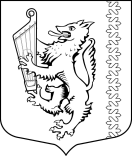 МУНИЦИПАЛЬНОЕ ОБРАЗОВАНИЕ«РОЩИНСКОЕ ГОРОДСКОЕ ПОСЕЛЕНИЕ»ВЫБОРГСКОГО РАЙОНА ЛЕНИНГРАДСКОЙ ОБЛАСТИСОВЕТ ДЕПУТАТОВ       четвертого созываРЕШЕНИЕот  11.08.2020 г.                                № 62  О внесении изменений в решение совета депутатов «О бюджете муниципального образования «Рощинское городское поселение» Выборгского района Ленинградской области на 2020 год и на плановый период 2021 и 2022 годов» от 06 декабря 2019 года № 22Рассмотрев обращение главы муниципального образования «Рощинское городское поселение» Выборгского района Ленинградской области, в соответствии со статьей 23 Устава муниципального образования «Рощинское городское поселение» Выборгского района Ленинградской области, Положением «О бюджетном процессе в муниципальном образовании «Рощинское городское поселение» Выборгского района Ленинградской области, утвержденным решением совета депутатов от 06 декабря 2019 года № 21, в соответствии с частью 12 статьи 35 Федерального закона от 6 октября 2003 года № 131-ФЗ «Об общих принципах организации местного самоуправления в Российской Федерации», совет депутатовРЕШИЛ:1.  Внести в решение совета депутатов от 06 декабря 2019 года №  22 «О бюджете муниципального образования «Рощинское городское поселение» Выборгского района Ленинградской области на 2020 год и на плановый период 2021 и 2022 годов» с изменениями от 18 февраля 2020г. № 39, от 14 апреля 2020г. № 50, от 16 июня 2020г. № 52 следующие изменения:1.1. Пункты 1,2 статьи 1 изложить в следующей редакции:«1.Утвердить основные характеристики местного бюджета на 2020 год:Прогнозируемый общий объем доходов местного бюджета в сумме 224077,4 тысяч рублей;общий объем расходов местного бюджета в сумме 236884,8 тысячи рублей;прогнозируемый дефицит местного бюджета в сумме 12807,4 тысяч рублей.1.2. Утвердить основные характеристики местного бюджета на 2021 год и на 2022 год:прогнозируемый общий объем доходов местного бюджета на 2021 год в сумме 459305,4 тысяч рублей и на 2022 год в сумме 452069,1 тысяч рублей;общий объем расходов местного бюджета на 2021 год в сумме 472565,6 тысяч рублей, в том числе условно утвержденные расходы в сумме 4557,4 тысяч рублей и на 2022 год в сумме 465588,7 тысяч рублей, в том числе условно утвержденные расходы в сумме 9093,3 тысячи рублей;прогнозируемый дефицит местного бюджета на 2021 год в сумме 13260,2 тысяч рублей и на 2022 год в сумме 13519,6 тысяч рублей.».1.3. Пункт 2 статьи 2 изложить в следующей редакции: «2. Утвердить в пределах общего объема доходов местного бюджета, утвержденного статьей 1 настоящего решения, безвозмездные поступления, согласно приложению 2: на 2020 год в сумме 96 003,1 тысячи рублей;на 2021 год в сумме 326 703,0 тысячи рублей;на 2022 год в сумме 316 872,8 тысячи рублей.».1.4. Пункт 6 статьи 4 изложить в следующей редакции:«6. Установить, что получатель средств местного бюджета, при заключении подлежащих оплате за счет средств местного бюджета контрактов на поставку товаров (работ, услуг) вправе предусматривать авансовые платежи:  в размере 100 процентов суммы договора (контракта) по договорам   (контрактам): – оказываемым на сумму, не превышающую установленную Центральным банком Российской Федерации предельного размера расчетов наличными деньгами в Российской Федерации между юридическими лицами по одной сделке;–  о предоставлении услуг связи, транспортных услуг, коммунальных услуг, услуг по содержанию имущества в части содержания помещений, зданий, дворов, иного имущества, в том числе уборка и вывоз снега, мусора, дезинфекция, дератизация, газация складов, санитарно-гигиеническое обслуживание, техническое обслуживание имущества, услуг вневедомственной (в том числе пожарной) охраны, о приобретении нефинансовых активов, о подписке на печатные издания и об их приобретении, об обучении на курсах повышения квалификации, о приобретении авиа - и железнодорожных билетов, билетов для проезда городским и пригородным транспортом;– о приобретении противовирусных препаратов для экстренной профилактики и лечения, средств индивидуальной защиты, дезинфекционных средств, специальной медицинской аппаратуры и оборудования, связанного с реализацией санитарно-противоэпидемических мероприятий по предотвращению распространения новой коронавирусной инфекции (COVID-19) на территории Ленинградской области;– в размере 30 процентов суммы договора – по остальным договорам (контрактам).1.5. Пункт 1 статьи 5 изложить в следующей редакции: «1. Установить верхний предел муниципального внутреннего долга муниципального образования «Рощинское городское поселение» Выборгского района Ленинградской области:на 1 января 2021 года в сумме   5 868,7 тысяч рублей;на 1 января 2022 года в сумме 19 128,9 тысяч рублей;на 1 января 2023 года в сумме 32 648,5 тысяч рублей».1.6.  Изложить в новой редакции: приложение 1 «Прогнозируемые поступления доходов в бюджет муниципального образования «Рощинское городское поселение» Выборгского образования Ленинградской области на 2020 год и на плановый период 2021 и 2022 годов»;приложение 2 «Безвозмездные поступления в бюджет муниципального образования «Рощинское городское поселение» Выборгского района Ленинградской области на 2020 год и на плановый период 2021 и 2022 годы»;приложение 3 «Перечень и коды главных администраторов доходов бюджета муниципального образования «Рощинское городское поселение» Выборгского района Ленинградской области»;приложение 4 «Распределение бюджетных ассигнований по разделам и подразделам классификации расходов бюджета муниципального образования «Рощинское городское поселение» Выборгского района Ленинградской области на 2020 год и на плановый период 2021 и 2022 годов»;приложение 5 «Распределение бюджетных ассигнований по разделам, подразделам, целевым статьям, группам и подгруппам видов расходов, классификации расходов бюджета муниципального образования «Рощинское городское поселение» Выборгского района Ленинградской области на 2020 год и на плановый период 2021 и 2022 годов»;приложение 6 «Ведомственная структура расходов бюджета муниципального образования «Рощинское городское поселение» Выборгского района Ленинградской области на 2020 год и на плановый период 2021 и 2022 годов»; приложение 7 «Адресная инвестиционная программа муниципального образования «Рощинское городское поселение» Выборгского района Ленинградской области на 2020 год и на плановый период 2021 и 2021   годов»;приложение 9 «Программа муниципальных внутренних заимствований бюджета муниципального образования «Рощинское городское поселение» Выборгского района Ленинградской области на 2020 год и на плановый период 2021 и 2022 годов»;приложение 10 ««Источники финансирования дефицита местного бюджета муниципального образования «Выборгский район» Ленинградской области на 2020 год и на плановый период 2021 и 2021 годов».Решение опубликовать в официальном печатном издании.Глава муниципального образования                                 Н. А. БелоуськоРазослано: дело, комиссия, администрация, Комитет финансов, прокуратура, газета «Выборг».УТВЕРЖДЕНО  решением совета депутатовмуниципального образования«Рощинское городское поселение»Выборгского района Ленинградской области                                                                                                        (приложение  3)    ПЕРЕЧЕНЬ И КОДЫГЛАВНЫХ АДМИНИСТРАТОРОВ ДОХОДОВ БЮДЖЕТА МУНИЦИПАЛЬНОГО ОБРАЗОВАНИЯ «РОЩИНСКОЕ ГОРОДСКОЕ ПОСЕЛЕНИЕ» ВЫБОРГСКОГО РАЙОНА ЛЕНИНГРАДСКОЙ ОБЛАСТИ УТВЕРЖДЕНОУТВЕРЖДЕНОУТВЕРЖДЕНОУТВЕРЖДЕНОрешением совета депутатоврешением совета депутатоврешением совета депутатоврешением совета депутатовмуниципального образованиямуниципального образованиямуниципального образованиямуниципального образования"Рощинское городское поселение""Рощинское городское поселение""Рощинское городское поселение""Рощинское городское поселение"Выборгского района Ленинградской областиВыборгского района Ленинградской областиВыборгского района Ленинградской областиВыборгского района Ленинградской областиот 06.12.2019 года № 22от 06.12.2019 года № 22от 06.12.2019 года № 22от 06.12.2019 года № 22в  редакции от 11.08. 2020 года № 62в  редакции от 11.08. 2020 года № 62в  редакции от 11.08. 2020 года № 62в  редакции от 11.08. 2020 года № 62(приложение 1)(приложение 1)(приложение 1)(приложение 1)(приложение 1)ПРОГНОЗИРУЕМЫЕ ПОСТУПЛЕНИЯ  ДОХОДОВ ПРОГНОЗИРУЕМЫЕ ПОСТУПЛЕНИЯ  ДОХОДОВ ПРОГНОЗИРУЕМЫЕ ПОСТУПЛЕНИЯ  ДОХОДОВ ПРОГНОЗИРУЕМЫЕ ПОСТУПЛЕНИЯ  ДОХОДОВ ПРОГНОЗИРУЕМЫЕ ПОСТУПЛЕНИЯ  ДОХОДОВ В БЮДЖЕТ МУНИЦИПАЛЬНОГО ОБРАЗОВАНИЯ "РОЩИНСКОЕ ГОРОДСКОЕ ПОСЕЛЕНИЕ"В БЮДЖЕТ МУНИЦИПАЛЬНОГО ОБРАЗОВАНИЯ "РОЩИНСКОЕ ГОРОДСКОЕ ПОСЕЛЕНИЕ"В БЮДЖЕТ МУНИЦИПАЛЬНОГО ОБРАЗОВАНИЯ "РОЩИНСКОЕ ГОРОДСКОЕ ПОСЕЛЕНИЕ"В БЮДЖЕТ МУНИЦИПАЛЬНОГО ОБРАЗОВАНИЯ "РОЩИНСКОЕ ГОРОДСКОЕ ПОСЕЛЕНИЕ"В БЮДЖЕТ МУНИЦИПАЛЬНОГО ОБРАЗОВАНИЯ "РОЩИНСКОЕ ГОРОДСКОЕ ПОСЕЛЕНИЕ"ВЫБОРГСКОГО РАЙОНА ЛЕНИНГРАДСКОЙ ОБЛАСТИ ВЫБОРГСКОГО РАЙОНА ЛЕНИНГРАДСКОЙ ОБЛАСТИ ВЫБОРГСКОГО РАЙОНА ЛЕНИНГРАДСКОЙ ОБЛАСТИ ВЫБОРГСКОГО РАЙОНА ЛЕНИНГРАДСКОЙ ОБЛАСТИ ВЫБОРГСКОГО РАЙОНА ЛЕНИНГРАДСКОЙ ОБЛАСТИ НА 2020 ГОД И НА ПЛАНОВЫЙ ПЕРИОД 2021 - 2022 ГОДОВНА 2020 ГОД И НА ПЛАНОВЫЙ ПЕРИОД 2021 - 2022 ГОДОВНА 2020 ГОД И НА ПЛАНОВЫЙ ПЕРИОД 2021 - 2022 ГОДОВНА 2020 ГОД И НА ПЛАНОВЫЙ ПЕРИОД 2021 - 2022 ГОДОВНА 2020 ГОД И НА ПЛАНОВЫЙ ПЕРИОД 2021 - 2022 ГОДОВ (тысяч рублей) (тысяч рублей) (тысяч рублей) (тысяч рублей)Код бюджетной классификацииИсточники доходовСумма
 Сумма
 Сумма
 Код бюджетной классификацииИсточники доходов2020 год2021 год2022 год123451 00 00000 00 0000 000НАЛОГОВЫЕ И НЕНАЛОГОВЫЕ ДОХОДЫ128 074,3132 602,4135 196,3НАЛОГОВЫЕ ДОХОДЫ105 061,6109 487,7112 479,61 01 00000 00 0000 000НАЛОГИ НА ПРИБЫЛЬ, ДОХОДЫ31 346,933 133,535 125,21 01 02000 01 0000 110Налог на доходы физических лиц 31 346,933 133,535 125,21 03 00000 00 0000 000НАЛОГИ НА ТОВАРЫ (РАБОТЫ, УСЛУГИ), РЕАЛИЗУЕМЫЕ НА ТЕРРИТОРИИ РОССИЙСКОЙ ФЕДЕРАЦИИ11 008,312 879,713 008,81 03 02000 01 0000 110Акцизы по подакцизным товарам (продукции), производимым на территории Российской Федерации11 008,312 879,713 008,81 05 00000 00 0000 000НАЛОГИ НА СОВОКУПНЫЙ ДОХОД2,52,62,71 05 03000 01 0000 110Единый сельскохозяйственный налог2,52,62,71 06 00000 00 0000 000НАЛОГИ НА ИМУЩЕСТВО62 703,963 471,964 342,91 06 01000 00 0000 110Налог на имущество физических лиц5 159,05 417,05 687,01 06 06000 00 0000 110Земельный налог57 544,958 054,958 655,9НЕНАЛОГОВЫЕ ДОХОДЫ23 012,723 114,722 716,71 11 00000 00 0000 000ДОХОДЫ ОТ ИСПОЛЬЗОВАНИЯ ИМУЩЕСТВА, НАХОДЯЩЕГОСЯ В ГОСУДАРСТВЕННОЙ И МУНИЦИПАЛЬНОЙ СОБСТВЕННОСТИ 15 192,715 292,715 392,71 11 05000 00 0000 120Доходы, получаемые в виде арендной либо иной платы за передачу в возмездное пользование государственного и муниципального имущества (за исключением имущества бюджетных и автономных учреждений, а также имущества государственных и муниципальных унитарных предприятий, в том числе казенных)12 330,512 430,512 530,51 11 09000 00 0000 120Прочие доходы от  использования имущества и прав, находящихся в государственной и муниципальной собственности (за исключением  имущества бюджетных и автономных учреждений, а также имущества государственных и муниципальных унитарных предприятий, в том числе казенных)2 862,22 862,22 862,21 14 00000 00 0000 000ДОХОДЫ ОТ ПРОДАЖИ МАТЕРИАЛЬНЫХ И НЕМАТЕРИАЛЬНЫХ АКТИВОВ 7 500,07 500,07 000,01 14 06000 00 0000 430Доходы от продажи земельных участков, находящихся в государственной и муниципальной собственности 7 500,07 500,07 000,01 17 00000 00 0000 000ПРОЧИЕ НЕНАЛОГОВЫЕ ДОХОДЫ320,0322,0324,01 17 05000 00 0000 180Прочие неналоговые доходы320,0322,0324,02 00 00000 00 0000 000БЕЗВОЗМЕЗДНЫЕ ПОСТУПЛЕНИЯ96 003,1326 703,0316 872,8ВСЕГО ДОХОДОВ224 077,4459 305,4452 069,1УТВЕРЖДЕНОУТВЕРЖДЕНОУТВЕРЖДЕНОУТВЕРЖДЕНОрешением совета депутатоврешением совета депутатоврешением совета депутатоврешением совета депутатовмуниципального образованиямуниципального образованиямуниципального образованиямуниципального образования"Рощинское городское поселение""Рощинское городское поселение""Рощинское городское поселение""Рощинское городское поселение"Выборгского района Ленинградской областиВыборгского района Ленинградской областиВыборгского района Ленинградской областиВыборгского района Ленинградской областиот 06.12.2019 года № 22от 06.12.2019 года № 22от 06.12.2019 года № 22от 06.12.2019 года № 22в  редакции от 11.08. 2020 года № 62в  редакции от 11.08. 2020 года № 62в  редакции от 11.08. 2020 года № 62в  редакции от 11.08. 2020 года № 62(приложение 2)(приложение 2)(приложение 2)(приложение 2)БЕЗВОЗМЕЗДНЫЕ ПОСТУПЛЕНИЯ БЕЗВОЗМЕЗДНЫЕ ПОСТУПЛЕНИЯ БЕЗВОЗМЕЗДНЫЕ ПОСТУПЛЕНИЯ БЕЗВОЗМЕЗДНЫЕ ПОСТУПЛЕНИЯ БЕЗВОЗМЕЗДНЫЕ ПОСТУПЛЕНИЯ В БЮДЖЕТ МУНИЦИПАЛЬНОГО ОБРАЗОВАНИЯ "РОЩИНСКОЕ ГОРОДСКОЕ ПОСЕЛЕНИЕ"В БЮДЖЕТ МУНИЦИПАЛЬНОГО ОБРАЗОВАНИЯ "РОЩИНСКОЕ ГОРОДСКОЕ ПОСЕЛЕНИЕ"В БЮДЖЕТ МУНИЦИПАЛЬНОГО ОБРАЗОВАНИЯ "РОЩИНСКОЕ ГОРОДСКОЕ ПОСЕЛЕНИЕ"В БЮДЖЕТ МУНИЦИПАЛЬНОГО ОБРАЗОВАНИЯ "РОЩИНСКОЕ ГОРОДСКОЕ ПОСЕЛЕНИЕ"В БЮДЖЕТ МУНИЦИПАЛЬНОГО ОБРАЗОВАНИЯ "РОЩИНСКОЕ ГОРОДСКОЕ ПОСЕЛЕНИЕ"ВЫБОРГСКОГО РАЙОНА ЛЕНИНГРАДСКОЙ ОБЛАСТИВЫБОРГСКОГО РАЙОНА ЛЕНИНГРАДСКОЙ ОБЛАСТИВЫБОРГСКОГО РАЙОНА ЛЕНИНГРАДСКОЙ ОБЛАСТИВЫБОРГСКОГО РАЙОНА ЛЕНИНГРАДСКОЙ ОБЛАСТИВЫБОРГСКОГО РАЙОНА ЛЕНИНГРАДСКОЙ ОБЛАСТИНА 2020 ГОД И НА ПЛАНОВЫЙ ПЕРИОД 2021 и 2022 ГОДЫНА 2020 ГОД И НА ПЛАНОВЫЙ ПЕРИОД 2021 и 2022 ГОДЫНА 2020 ГОД И НА ПЛАНОВЫЙ ПЕРИОД 2021 и 2022 ГОДЫНА 2020 ГОД И НА ПЛАНОВЫЙ ПЕРИОД 2021 и 2022 ГОДЫНА 2020 ГОД И НА ПЛАНОВЫЙ ПЕРИОД 2021 и 2022 ГОДЫ (тысяч рублей) (тысяч рублей)Код бюджетной классификацииИсточники доходовСуммаСуммаСуммаКод бюджетной классификацииИсточники доходов2020 год2021 год2022 год123452 00 00000 00 0000 000БЕЗВОЗМЕЗДНЫЕ ПОСТУПЛЕНИЯ96 003,1326 703,0316 872,82 02 00000 00 0000 000Безвозмездные поступления от других бюджетов бюджетной системы Российской Федерации96 003,1326 703,0316 872,82 02 10000 00 0000 150Дотации бюджетам бюджетной системы Российской Федерации28 044,230 069,732 231,62 02 16001 00 0000 150Дотации на выравнивание бюджетной обеспеченности из бюджетов муниципальных районов, городских округов с внутригородским делением28 044,230 069,732 231,62 02 16001 13 0000 150 Дотации бюджетам городских поселений на выравнивание бюджетной обеспеченности из бюджетов муниципальных районов.28 044,230 069,732 231,62 02 20000 00 0000 150Субсидии бюджетам бюджетной системы Российской Федерации (межбюджетные субсидии)67 146,8295 807,9283 773,32 02 20077 00 0000 150Субсидии бюджетам на софинансирование капитальных вложений в объекты государственной (муниципальной) собственности17 205,0287 837,8256 108,12 02 20077 13 0000 150Субсидии бюджетам городских поселений на софинансирование капитальных вложений в объекты муниципальной собственности17 205,0287 837,8256 108,1из них:Субсидии на строительство, проектирование и реконструкцию плоскостных спортивных сооружений и стадионов11 625,0239 617,3256 108,1Субсидии бюджетам городских поселений на софинансирование капитальных вложений в объекты муниципальной собственности» на капитальное строительство (реконструкцию) объектов теплоэнергетики, включая проектно-изыскательские работы5 580,048 220,50,02 02 20216 00 0000 150 Субсидии бюджетам на осуществление дорожной деятельности в отношении автомобильных дорог общего пользования, а также капитального ремонта и ремонта дворовых территорий многоквартирных домов, проездов к дворовым территориям многоквартирных домов населенных пунктов11 969,03 771,13 771,12 02 20216 13 0000 150 Субсидии бюджетам городских поселений на осуществление дорожной деятельности в отношении автомобильных дорог общего пользования, а также капитального ремонта и ремонта дворовых территорий многоквартирных домов, проездов к дворовым территориям многоквартирных домов населенных пунктов11 969,03 771,13 771,1из них:Субсидии на капитальный ремонт и ремонт автомобильных дорог общего пользования местного значения11 969,03 771,13 771,1Субсидии на капитальный ремонт и ремонт автомобильных дорог общего пользования местного значения, имеющих приоритетный социально значимый характер 0,00,00,02 02 25497 00 0000 150Субсидии бюджетам на реализацию мероприятий по обеспечению жильем молодых семей0,00,01 254,12 02 25497 13 0000 150Субсидии бюджетам городских поселений на реализацию мероприятий по обеспечению жильем молодых семей0,00,01 254,12 02 29999 00 0000 150Прочие субсидии 37 972,84 199,022 640,02 02 29999 13 0000 150Прочие субсидии бюджетам городских поселений37 972,84 199,022 640,0из них:Мероприятия областного закона от 28 декабря 2018 года № 147-оз "О старостах сельских населенных пунктов Ленинградской области и содействии участию населения в осуществлении местного самоуправления в иных формах на частях территорий муниципальных образований Ленинградской области"818,50,00,0Субсидии на поддержку развития общественной инфраструктуры муниципального значения250,00,00,0Субсидии на реализацию областного закона от 15.01.2018г. № 3-оз 
"О содействии участию населения в осуществлении местного самоуправления в иных формах на территориях административных центров  муниципальных образований Ленинградской области"2 136,70,00,0Субсидии на обеспечение выплат стимулирующего характера работникам муниципальных учреждений культуры Ленинградской области8 279,60,00,0Субсидии на комплекс мероприятий по борьбе с борщевиком Сосновского71,50,00,0Субсидии на реализацию мероприятий по благоустройству дворовых территорий муниципальных образований  Ленинградской области9 920,04 096,010 057,0Субсидии на приобретение оборудования (реконструкция спортивной тренировочной площадки п. Рощино)0,00,011 400,0Субсидии на поддержку деятельности молодежных общественных организаций, объединений, инициатив и развитие добровольческого (волонтерского) движения, содействию трудовой адаптации и занятости молодежи, в рамках реализации проекта "Губернаторский молодежный трудовой отряд"103,0103,0103,0Субсидии на создание мест (площадок) накопления твердых коммунальных отходов 0,00,01 080,0Субсидии на реализацию мероприятий по обеспечению устойчивого функционирования объектов теплоснабжения Ленинградской области16 393,50,00,02 02 30000 00 0000 150Субвенции бюджетам бюджетной системы Российской Федерации812,1825,4867,92 02 35118 00 0000 150Субвенции бюджетам  на осуществление первичного воинского учета на территориях, где отсутствуют военные комиссариаты801,5814,8857,32 02 35118 13 0000 150Субвенции бюджетам городских поселений на осуществление первичного воинского учета на территориях, где отсутствуют военные комиссариаты801,5814,8857,32 02 30024 00 0000 150Субвенции местным бюджетам на выполнение передаваемых полномочий субъектов Российской Федерации10,610,610,62 02 30024 13 0000 150Субвенции бюджетам городских поселений на выполнение передаваемых полномочий субъектов Российской Федерации10,610,610,6из них:субвенции бюджетам городских поселений на осуществление отдельного государственного полномочия в сфере административных правоотношений10,610,610,6 от 06.12.2019 года № 22в  редакции от 11.08. 2020 года № 62Код бюджетной классификации Российской ФедерацииКод бюджетной классификации Российской ФедерацииНаименование главного администратора доходов местного бюджетаглавного администратора доходов местного бюджетадоходов местного бюджетаНаименование главного администратора доходов местного бюджета112Комитет финансов администрации муниципального образования «Выборгский район Ленинградской области1121 16 01074 01 0000 140Административные штрафы, установленные главой 7 Кодекса Российской Федерации об административных правонарушениях, за административные правонарушения в области охраны собственности, выявленные должностными лицами органов муниципального контроля1121 16 01154 01 0000 140Административные штрафы, установленные главой 15 Кодекса Российской Федерации об административных правонарушениях, за административные правонарушения в области финансов, налогов и сборов, страхования, рынка ценных бумаг (за исключением штрафов, указанных в пункте 6 статьи 46 Бюджетного кодекса Российской Федерации), выявленные должностными лицами органов муниципального контроля1121 16 01157 01 0000 140Административные штрафы, установленные главой 15 Кодекса Российской Федерации об административных правонарушениях, за административные правонарушения в области финансов, связанные с нецелевым использованием бюджетных средств, невозвратом либо несвоевременным возвратом бюджетного кредита, неперечислением либо несвоевременным перечислением платы за пользование бюджетным кредитом, нарушением условий предоставления бюджетного кредита, нарушением порядка и (или) условий предоставления (расходования) межбюджетных трансфертов, нарушением условий предоставления бюджетных инвестиций, субсидий юридическим лицам, индивидуальным предпринимателям и физическим лицам, подлежащие зачислению в бюджет муниципального образования901Администрация муниципального образования «Выборгский район Ленинградской области 9011 16 02020 02 0000 140Административные штрафы, установленные законами субъектов Российской Федерации об административных правонарушениях, за нарушение муниципальных правовых актов902Комитет по управлению муниципальным имуществом и градостроительству администрации муниципального образования «Выборгский район» Ленинградской области9021 11 05013 13 0000 120Доходы, получаемые в виде арендной платы за земельные участки, государственная собственность на которые не разграничена и которые расположены в границах городских поселений, а также средства от продажи права на заключение договоров аренды указанных земельных участков9021 11 05025 13 0000 120Доходы, получаемые в виде арендной платы, а также средства от продажи права на заключение договоров аренды за земли, находящиеся в собственности городских поселений (за исключением земельных участков муниципальных бюджетных и автономных учреждений)9021 11 05075 13 0000 120Доходы от сдачи в аренду имущества, составляющего казну городских поселений (за исключением земельных участков)9021 11 05313 13 0000 120Плата по соглашениям об установлении сервитута, заключенным органами местного самоуправления муниципальных районов, государственными или муниципальными предприятиями либо государственными или муниципальными учреждениями в отношении земельных участков, государственная собственность на которые не разграничена и которые расположены в границах городских поселений9021 11 05325 13 0000 120Плата по соглашениям об установлении сервитута, заключенным органами местного самоуправления городских поселений, государственными или муниципальными предприятиями либо государственными или муниципальными учреждениями в отношении земельных участков, находящихся в собственности городских поселений9021 14 02053 13 0000 410Доходы от реализации иного имущества, находящегося в собственности городских поселений (за исключением имущества муниципальных бюджетных и автономных учреждений, а также имущества муниципальных унитарных предприятий, в том числе казенных), в части реализации основных средств по указанному имуществу9021 14 06013 13 0000 430Доходы от продажи земельных участков, государственная собственность на которые не разграничена и которые расположены в границах городских поселений9021 14 06025 13 0000 430Доходы от продажи земельных участков, находящихся в собственности городских поселений (за исключением земельных участков муниципальных бюджетных и автономных учреждений)9021 16 01074 01 0000 140Административные штрафы, установленные главой 7 Кодекса Российской Федерации об административных правонарушениях, за административные правонарушения в области охраны собственности, выявленные должностными лицами органов муниципального контроля9021 16 01084 01 0000 140Административные штрафы, установленные главой 8 Кодекса Российской Федерации об административных правонарушениях, за административные правонарушения в области охраны окружающей среды и природопользования, выявленные должностными лицами органов муниципального контроля9021 16 07090 13 0000 140Иные штрафы, неустойки, пени, уплаченные в соответствии с законом или договором в случае неисполнения или ненадлежащего исполнения обязательств перед муниципальным органом, (муниципальным казенным учреждением) городского поселения9021 17 05050 13 0000 180Прочие неналоговые доходы бюджетов городских поселений944Администрация муниципального образования «Рощинское городское поселение» Выборгского района Ленинградской области            9441 11 09045 13 0000 120Прочие поступления от использования имущества, находящегося в собственности городских поселений (за исключением имущества муниципальных бюджетных и автономных учреждений, а также имущества муниципальных унитарных предприятий, в том числе казенных)9441 13  02995 13 0000 130Прочие доходы от компенсации затрат бюджетов городских поселений9441 14 01050 13 0000 410Доходы от продажи квартир, находящихся в собственности городских поселений9441 16 10061 13 0000 140Платежи в целях возмещения убытков, причиненных уклонением от заключения с муниципальным органом городского поселения (муниципальным казенным учреждением) муниципального контракта, а также иные денежные средства, подлежащие зачислению в бюджет городского поселения за нарушение законодательства Российской Федерации о контрактной системе в сфере закупок товаров, работ, услуг для обеспечения государственных и муниципальных нужд (за исключением муниципального контракта, финансируемого за счет средств муниципального дорожного фонда)9441 16 10081 13 0000 140Платежи в целях возмещения ущерба при расторжении муниципального контракта, заключенного с муниципальным органом городского поселения (муниципальным казенным учреждением), в связи с односторонним отказом исполнителя (подрядчика) от его исполнения (за исключением муниципального контракта, финансируемого за счет средств муниципального дорожного фонда)9441 16 10082 13 0000 140Платежи в целях возмещения ущерба при расторжении муниципального контракта, финансируемого за счет средств муниципального дорожного фонда городского поселения, в связи с односторонним отказом исполнителя (подрядчика) от его исполнения9441 17 01050 13 0000 180Невыясненные поступления, зачисляемые в бюджеты городских поселений9441 17 05050 13 0000 180Прочие неналоговые доходы бюджетов городских поселений9442 02 15001 13 0000 150Дотации бюджетам городских поселений на выравнивание бюджетной обеспеченности из бюджета субъекта Российской Федерации.9442 02 16001 13 0000 150Дотации бюджетам городских поселений на выравнивание бюджетной обеспеченности из бюджетов муниципальных районов9442 02 20077 13 0000 150Субсидии бюджетам городских поселений на софинансирование капитальных вложений в объекты муниципальной собственности9442 02 20216 13 0000 150Субсидии бюджетам городских поселений на осуществление дорожной деятельности в отношении автомобильных дорог общего пользования, а также капитального ремонта и ремонта дворовых территорий многоквартирных домов, проездов к дворовым территориям многоквартирных домов населенных пунктов9442 02 25497 13 0000 150Субсидии бюджетам городских поселений на реализацию мероприятий по обеспечению жильем молодых семей944   2 02 25555 13 0000 150Субсидии бюджетам городских поселений на реализацию программ формирования современной городской среды9442 02 29999 13 0000 150Прочие субсидии бюджетам городских поселений9442 02 35118 13 0000 150Субвенции бюджетам городских поселений на осуществление первичного воинского учета на территориях, где отсутствуют военные комиссариаты9442 02 30024 13 0000 150Субвенции бюджетам городских поселений на выполнение передаваемых полномочий субъектов Российской Федерации9442 02 45160 13 0000 150Межбюджетные трансферты, передаваемые бюджетам городских поселений для компенсации дополнительных расходов, возникших в результате решений, принятых органами власти другого уровня9442 02 49999 13 0000 150Прочие межбюджетные трансферты, передаваемые бюджетам городских поселений9442 07 05010 13 0000 150Безвозмездные поступления от физических и юридических лиц на финансовое обеспечение дорожной деятельности, в том числе добровольных пожертвований, в отношении автомобильных дорог общего пользования местного значения городских поселений9442 07 05020 13 0000 150Поступления от денежных пожертвований, предоставляемых физическими лицами получателям средств бюджетов городских поселений9442 07 05030 13 0000 150Прочие безвозмездные поступления в бюджеты городских поселений9442 08 05000 13 0000 150Перечисления из бюджетов городских поселений (в бюджеты городских поселений) для осуществления возврата (зачета) излишне уплаченных или излишне взысканных сумм налогов, сборов и иных платежей, а также сумм процентов за несвоевременное осуществление такого возврата и процентов, начисленных на излишне взысканные суммы9442 18 05010 13 0000 150Доходы бюджетов городских поселений от возврата бюджетными учреждениями остатков субсидий прошлых лет9442 18 05030 13 0000 150Доходы бюджетов городских поселений от возврата иными организациями остатков субсидий прошлых лет944   2 18 60010 13 0000 150Доходы бюджетов городских поселений от возврата остатков субсидий, субвенций и иных межбюджетных трансфертов, имеющих целевое назначение, прошлых лет из бюджетов муниципальных районов944 2 19 60010 13 0000 150Возврат прочих остатков субсидий, субвенций и иных межбюджетных трансфертов, имеющих целевое назначение, прошлых лет из бюджетов городских поселенийУТВЕРЖДЕНОУТВЕРЖДЕНОУТВЕРЖДЕНОУТВЕРЖДЕНОУТВЕРЖДЕНОУТВЕРЖДЕНОрешением совета депутатоврешением совета депутатоврешением совета депутатоврешением совета депутатоврешением совета депутатоврешением совета депутатовмуниципального образованиямуниципального образованиямуниципального образованиямуниципального образованиямуниципального образованиямуниципального образования"Рощинское городское поселение""Рощинское городское поселение""Рощинское городское поселение""Рощинское городское поселение""Рощинское городское поселение""Рощинское городское поселение"Выборгского района Ленинградской областиВыборгского района Ленинградской областиВыборгского района Ленинградской областиВыборгского района Ленинградской областиВыборгского района Ленинградской областиВыборгского района Ленинградской областиот 06.12.2019 года № 22от 06.12.2019 года № 22от 06.12.2019 года № 22от 06.12.2019 года № 22от 06.12.2019 года № 22от 06.12.2019 года № 22в  редакции от 11.08.2020 года № 62в  редакции от 11.08.2020 года № 62в  редакции от 11.08.2020 года № 62в  редакции от 11.08.2020 года № 62в  редакции от 11.08.2020 года № 62в  редакции от 11.08.2020 года № 62(приложение 4)(приложение 4)(приложение 4)(приложение 4)(приложение 4)(приложение 4)РАСПРЕДЕЛЕНИЕ БЮДЖЕТНЫХ АССИГНОВАНИЙ ПО РАЗДЕЛАМ И ПОДРАЗДЕЛАМ КЛАССИФИКАЦИИ РАСХОДОВ  БЮДЖЕТА МУНИЦИПАЛЬНОГО ОБРАЗОВАНИЯ "РОЩИНСКОЕ ГОРОДСКОЕ ПОСЕЛЕНИЕ" ВЫБОРГСКОГО РАЙОНА ЛЕНИНГРАДСКОЙ ОБЛАСТИ НА 2020 ГОД И НА ПЛАНОВЫЙ ПЕРИОД 2021 И 2022 ГОДОВРАСПРЕДЕЛЕНИЕ БЮДЖЕТНЫХ АССИГНОВАНИЙ ПО РАЗДЕЛАМ И ПОДРАЗДЕЛАМ КЛАССИФИКАЦИИ РАСХОДОВ  БЮДЖЕТА МУНИЦИПАЛЬНОГО ОБРАЗОВАНИЯ "РОЩИНСКОЕ ГОРОДСКОЕ ПОСЕЛЕНИЕ" ВЫБОРГСКОГО РАЙОНА ЛЕНИНГРАДСКОЙ ОБЛАСТИ НА 2020 ГОД И НА ПЛАНОВЫЙ ПЕРИОД 2021 И 2022 ГОДОВРАСПРЕДЕЛЕНИЕ БЮДЖЕТНЫХ АССИГНОВАНИЙ ПО РАЗДЕЛАМ И ПОДРАЗДЕЛАМ КЛАССИФИКАЦИИ РАСХОДОВ  БЮДЖЕТА МУНИЦИПАЛЬНОГО ОБРАЗОВАНИЯ "РОЩИНСКОЕ ГОРОДСКОЕ ПОСЕЛЕНИЕ" ВЫБОРГСКОГО РАЙОНА ЛЕНИНГРАДСКОЙ ОБЛАСТИ НА 2020 ГОД И НА ПЛАНОВЫЙ ПЕРИОД 2021 И 2022 ГОДОВРАСПРЕДЕЛЕНИЕ БЮДЖЕТНЫХ АССИГНОВАНИЙ ПО РАЗДЕЛАМ И ПОДРАЗДЕЛАМ КЛАССИФИКАЦИИ РАСХОДОВ  БЮДЖЕТА МУНИЦИПАЛЬНОГО ОБРАЗОВАНИЯ "РОЩИНСКОЕ ГОРОДСКОЕ ПОСЕЛЕНИЕ" ВЫБОРГСКОГО РАЙОНА ЛЕНИНГРАДСКОЙ ОБЛАСТИ НА 2020 ГОД И НА ПЛАНОВЫЙ ПЕРИОД 2021 И 2022 ГОДОВРАСПРЕДЕЛЕНИЕ БЮДЖЕТНЫХ АССИГНОВАНИЙ ПО РАЗДЕЛАМ И ПОДРАЗДЕЛАМ КЛАССИФИКАЦИИ РАСХОДОВ  БЮДЖЕТА МУНИЦИПАЛЬНОГО ОБРАЗОВАНИЯ "РОЩИНСКОЕ ГОРОДСКОЕ ПОСЕЛЕНИЕ" ВЫБОРГСКОГО РАЙОНА ЛЕНИНГРАДСКОЙ ОБЛАСТИ НА 2020 ГОД И НА ПЛАНОВЫЙ ПЕРИОД 2021 И 2022 ГОДОВРАСПРЕДЕЛЕНИЕ БЮДЖЕТНЫХ АССИГНОВАНИЙ ПО РАЗДЕЛАМ И ПОДРАЗДЕЛАМ КЛАССИФИКАЦИИ РАСХОДОВ  БЮДЖЕТА МУНИЦИПАЛЬНОГО ОБРАЗОВАНИЯ "РОЩИНСКОЕ ГОРОДСКОЕ ПОСЕЛЕНИЕ" ВЫБОРГСКОГО РАЙОНА ЛЕНИНГРАДСКОЙ ОБЛАСТИ НА 2020 ГОД И НА ПЛАНОВЫЙ ПЕРИОД 2021 И 2022 ГОДОВ(тысяч рублей)(тысяч рублей)НаименованиеРзПРСуммаСуммаСуммаНаименованиеРзПРСуммаСуммаСуммаНаименованиеРзПР2020 год2021 год2022 год123456Общегосударственные вопросы010041 879,641 686,442 290,2Функционирование высшего должностного лица субъекта Российской Федерации и муниципального образования01022 189,12 189,12 189,1Функционирование Правительства Российской Федерации, высших исполнительных органов государственной власти субъектов Российской Федерации, местных администраций010430 102,031 263,331 304,0Обеспечение деятельности финансовых, налоговых и таможенных органов и органов финансового (финансово-бюджетного) надзора0106934,3934,3934,3Резервные фонды01112 056,8894,51 463,1Другие общегосударственные вопросы01136 597,46 405,26 399,7Национальная оборона0200801,5814,8857,3Мобилизационная и вневойсковая подготовка0203801,5814,8857,3Национальная безопасность и правоохранительная деятельность03006 128,25 625,36 018,9Защита населения и территории от чрезвычайных ситуаций природного и техногенного характера, гражданская оборона03093 802,83 299,93 299,9Обеспечение пожарной безопасности03101 614,81 614,81 614,8Другие вопросы в области национальной безопасности  и правоохранительной деятельности0314710,6710,61 104,2Национальная экономика040034 339,922 605,222 605,2Дорожное хозяйство (дорожные фонды)040933 693,422 155,222 155,2Другие вопросы в области национальной экономики0412646,5450,0450,0Жилищно-коммунальное хозяйство050069 965,984 588,041 598,3Жилищное хозяйство05013 064,52 485,15 485,1Коммунальное хозяйство050230 523,653 995,42 111,3Благоустройство050336 377,828 107,534 001,9Образование07001 967,01 967,01 967,0Молодежная политика07071 967,01 967,01 967,0Культура, кинематография080044 193,326 706,426 706,4Культура080144 193,326 706,426 706,4Социальная политика10001 446,12 146,13 400,2Пенсионное обеспечение10011 366,11 366,11 366,1Социальное обеспечение населения100380,0780,0780,0Охрана семьи и детства10040,00,01 254,1Физическая культура и спорт110035 839,5281 531,7310 706,6Физическая культура 110123 064,823 639,823 639,8Массовый спорт110212 500,0257 653,0275 385,0Спорт высших достижений1103274,7238,911 681,8Обслуживание государственного и муниципального долга1300323,8337,3345,3Обслуживание государственного внутреннего и муниципального долга1301323,8337,3345,3ВСЕГО236 884,8468 008,2456 495,4УТВЕРЖДЕНОУТВЕРЖДЕНОУТВЕРЖДЕНОрешением совета депутатоврешением совета депутатоврешением совета депутатовмуниципального образованиямуниципального образованиямуниципального образования"Рощинское городское поселение""Рощинское городское поселение""Рощинское городское поселение"Выборгского района Ленинградской областиВыборгского района Ленинградской областиВыборгского района Ленинградской областиот 06.12.2019 года № 22от 06.12.2019 года № 22от 06.12.2019 года № 22в  редакции от 11.08.2020 года № 62в  редакции от 11.08.2020 года № 62в  редакции от 11.08.2020 года № 62(приложение 5)(приложение 5)(приложение 5)РАСПРЕДЕЛЕНИЕ 
БЮДЖЕТНЫХ АССИГНОВАНИЙ ПО  ЦЕЛЕВЫМ СТАТЬЯМ (МУНИЦИПАЛЬНЫМ ПРОГРАММАМ И НЕПРОГРАММНЫМ НАПРАВЛЕНИЯМ ДЕЯТЕЛЬНОСТИ), ГРУППАМ ВИДОВ РАСХОДОВ КЛАССИФИКАЦИИ РАСХОДОВ БЮДЖЕТА, ПО РАЗДЕЛАМ И ПОДРАЗДЕЛАМ КЛАССИФИКАЦИИ РАСХОДОВ БЮДЖЕТА  МО "РОЩИНСКОЕ ГОРОДСКОЕ ПОСЕЛЕНИЕ" НА 2020 ГОД И НА ПЛАНОВЫЙ ПЕРИОД 2021 И 2022 ГОДОВРАСПРЕДЕЛЕНИЕ 
БЮДЖЕТНЫХ АССИГНОВАНИЙ ПО  ЦЕЛЕВЫМ СТАТЬЯМ (МУНИЦИПАЛЬНЫМ ПРОГРАММАМ И НЕПРОГРАММНЫМ НАПРАВЛЕНИЯМ ДЕЯТЕЛЬНОСТИ), ГРУППАМ ВИДОВ РАСХОДОВ КЛАССИФИКАЦИИ РАСХОДОВ БЮДЖЕТА, ПО РАЗДЕЛАМ И ПОДРАЗДЕЛАМ КЛАССИФИКАЦИИ РАСХОДОВ БЮДЖЕТА  МО "РОЩИНСКОЕ ГОРОДСКОЕ ПОСЕЛЕНИЕ" НА 2020 ГОД И НА ПЛАНОВЫЙ ПЕРИОД 2021 И 2022 ГОДОВРАСПРЕДЕЛЕНИЕ 
БЮДЖЕТНЫХ АССИГНОВАНИЙ ПО  ЦЕЛЕВЫМ СТАТЬЯМ (МУНИЦИПАЛЬНЫМ ПРОГРАММАМ И НЕПРОГРАММНЫМ НАПРАВЛЕНИЯМ ДЕЯТЕЛЬНОСТИ), ГРУППАМ ВИДОВ РАСХОДОВ КЛАССИФИКАЦИИ РАСХОДОВ БЮДЖЕТА, ПО РАЗДЕЛАМ И ПОДРАЗДЕЛАМ КЛАССИФИКАЦИИ РАСХОДОВ БЮДЖЕТА  МО "РОЩИНСКОЕ ГОРОДСКОЕ ПОСЕЛЕНИЕ" НА 2020 ГОД И НА ПЛАНОВЫЙ ПЕРИОД 2021 И 2022 ГОДОВРАСПРЕДЕЛЕНИЕ 
БЮДЖЕТНЫХ АССИГНОВАНИЙ ПО  ЦЕЛЕВЫМ СТАТЬЯМ (МУНИЦИПАЛЬНЫМ ПРОГРАММАМ И НЕПРОГРАММНЫМ НАПРАВЛЕНИЯМ ДЕЯТЕЛЬНОСТИ), ГРУППАМ ВИДОВ РАСХОДОВ КЛАССИФИКАЦИИ РАСХОДОВ БЮДЖЕТА, ПО РАЗДЕЛАМ И ПОДРАЗДЕЛАМ КЛАССИФИКАЦИИ РАСХОДОВ БЮДЖЕТА  МО "РОЩИНСКОЕ ГОРОДСКОЕ ПОСЕЛЕНИЕ" НА 2020 ГОД И НА ПЛАНОВЫЙ ПЕРИОД 2021 И 2022 ГОДОВРАСПРЕДЕЛЕНИЕ 
БЮДЖЕТНЫХ АССИГНОВАНИЙ ПО  ЦЕЛЕВЫМ СТАТЬЯМ (МУНИЦИПАЛЬНЫМ ПРОГРАММАМ И НЕПРОГРАММНЫМ НАПРАВЛЕНИЯМ ДЕЯТЕЛЬНОСТИ), ГРУППАМ ВИДОВ РАСХОДОВ КЛАССИФИКАЦИИ РАСХОДОВ БЮДЖЕТА, ПО РАЗДЕЛАМ И ПОДРАЗДЕЛАМ КЛАССИФИКАЦИИ РАСХОДОВ БЮДЖЕТА  МО "РОЩИНСКОЕ ГОРОДСКОЕ ПОСЕЛЕНИЕ" НА 2020 ГОД И НА ПЛАНОВЫЙ ПЕРИОД 2021 И 2022 ГОДОВРАСПРЕДЕЛЕНИЕ 
БЮДЖЕТНЫХ АССИГНОВАНИЙ ПО  ЦЕЛЕВЫМ СТАТЬЯМ (МУНИЦИПАЛЬНЫМ ПРОГРАММАМ И НЕПРОГРАММНЫМ НАПРАВЛЕНИЯМ ДЕЯТЕЛЬНОСТИ), ГРУППАМ ВИДОВ РАСХОДОВ КЛАССИФИКАЦИИ РАСХОДОВ БЮДЖЕТА, ПО РАЗДЕЛАМ И ПОДРАЗДЕЛАМ КЛАССИФИКАЦИИ РАСХОДОВ БЮДЖЕТА  МО "РОЩИНСКОЕ ГОРОДСКОЕ ПОСЕЛЕНИЕ" НА 2020 ГОД И НА ПЛАНОВЫЙ ПЕРИОД 2021 И 2022 ГОДОВРАСПРЕДЕЛЕНИЕ 
БЮДЖЕТНЫХ АССИГНОВАНИЙ ПО  ЦЕЛЕВЫМ СТАТЬЯМ (МУНИЦИПАЛЬНЫМ ПРОГРАММАМ И НЕПРОГРАММНЫМ НАПРАВЛЕНИЯМ ДЕЯТЕЛЬНОСТИ), ГРУППАМ ВИДОВ РАСХОДОВ КЛАССИФИКАЦИИ РАСХОДОВ БЮДЖЕТА, ПО РАЗДЕЛАМ И ПОДРАЗДЕЛАМ КЛАССИФИКАЦИИ РАСХОДОВ БЮДЖЕТА  МО "РОЩИНСКОЕ ГОРОДСКОЕ ПОСЕЛЕНИЕ" НА 2020 ГОД И НА ПЛАНОВЫЙ ПЕРИОД 2021 И 2022 ГОДОВРАСПРЕДЕЛЕНИЕ 
БЮДЖЕТНЫХ АССИГНОВАНИЙ ПО  ЦЕЛЕВЫМ СТАТЬЯМ (МУНИЦИПАЛЬНЫМ ПРОГРАММАМ И НЕПРОГРАММНЫМ НАПРАВЛЕНИЯМ ДЕЯТЕЛЬНОСТИ), ГРУППАМ ВИДОВ РАСХОДОВ КЛАССИФИКАЦИИ РАСХОДОВ БЮДЖЕТА, ПО РАЗДЕЛАМ И ПОДРАЗДЕЛАМ КЛАССИФИКАЦИИ РАСХОДОВ БЮДЖЕТА  МО "РОЩИНСКОЕ ГОРОДСКОЕ ПОСЕЛЕНИЕ" НА 2020 ГОД И НА ПЛАНОВЫЙ ПЕРИОД 2021 И 2022 ГОДОВНаименованиеЦСРВРРзПР2020 г.2021 г.2022 г.НаименованиеЦСРВРРзПР2020 г.2021 г.2022 г.Муниципальная программа "Общество и власть в муниципальном образовании "Рощинское городское поселение" Выборгского района Ленинградской области"01.0.00.0.00001 734,41 634,41 634,4Основное мероприятие "Доведение официальной информации до населения"01.0.01.0.00001 684,41 584,41 584,4Проведение мероприятий01.0.01.2.00001 684,41 584,41 584,4Публикация нормативно-правовых актов и другой официальной информации01.0.01.2.02101 300,01 200,01 200,0Закупка товаров, работ и услуг для обеспечения государственных (муниципальных) нужд01.0.01.2.02102001 300,01 200,01 200,0ОБЩЕГОСУДАРСТВЕННЫЕ ВОПРОСЫ01.0.01.2.021020001001 300,01 200,01 200,0Другие общегосударственные вопросы01.0.01.2.021020001131 300,01 200,01 200,0Создание и содержание электронных адресных планов муниципальных образований01.0.01.2.0600100,0100,0100,0Закупка товаров, работ и услуг для обеспечения государственных (муниципальных) нужд01.0.01.2.0600200100,0100,0100,0ОБЩЕГОСУДАРСТВЕННЫЕ ВОПРОСЫ01.0.01.2.06002000100100,0100,0100,0Другие общегосударственные вопросы01.0.01.2.06002000113100,0100,0100,0Обслуживание и сопровождение сайтов и блогов01.0.01.2.0620284,4284,4284,4Закупка товаров, работ и услуг для обеспечения государственных (муниципальных) нужд01.0.01.2.0620200284,4284,4284,4ОБЩЕГОСУДАРСТВЕННЫЕ ВОПРОСЫ01.0.01.2.06202000100284,4284,4284,4Другие общегосударственные вопросы01.0.01.2.06202000113284,4284,4284,4Основное мероприятие "Создание условий для реализации мер, направленных на укрепление межнационального и межконфессионального согласия"01.0.02.0.000050,050,050,0Создание условий для реализации мер, направленных на укрепление межнационального и межконфессионального согласия, сохранение и развитие языков и культуры народов Российской Федерации, проживающих на территории поселения, социальную и культурную адаптацию мигрантов, профилактику межнациональных (межэтнических) конфликтов01.0.02.2.082050,050,050,0Закупка товаров, работ и услуг для обеспечения государственных (муниципальных) нужд01.0.02.2.082020050,050,050,0ОБЩЕГОСУДАРСТВЕННЫЕ ВОПРОСЫ01.0.02.2.0820200010050,050,050,0Другие общегосударственные вопросы01.0.02.2.0820200011350,050,050,0Муниципальная программа "Безопасность муниципального образования "Рощинское городское поселение" Выборгского района Ленинградской области"02.0.00.0.00008 095,07 592,17 985,7Подпрограмма "Обеспечение правопорядка и профилактика правонарушений в МО "Рощинское городское поселение"02.1.00.0.0000700,0700,01 093,6Основное мероприятие "Обеспечение национальной безопасности и правоохранительной деятельности"02.1.01.0.0000700,0700,01 093,6Проведение мероприятий02.1.01.2.0000700,0700,01 093,6Мероприятия, связанные с обеспечением национальной безопасности и правоохранительной деятельности02.1.01.2.0370700,0700,01 093,6Закупка товаров, работ и услуг для обеспечения государственных (муниципальных) нужд02.1.01.2.0370200700,0700,01 093,6НАЦИОНАЛЬНАЯ БЕЗОПАСНОСТЬ И ПРАВООХРАНИТЕЛЬНАЯ ДЕЯТЕЛЬНОСТЬ02.1.01.2.03702000300700,0700,01 093,6Другие вопросы в области национальной безопасности и правоохранительной деятельности02.1.01.2.03702000314700,0700,01 093,6Подпрограмма "Предупреждение чрезвычайных ситуаций, развитие гражданской обороны, защита населения и территорий от чрезвычайных ситуаций природного и техногенного характера, обеспечение пожарной безопасности и безопасности людей на водных объектах в МО "Рощинское городское поселение"02.2.00.0.00005 049,64 546,74 546,7Основное мероприятие "Защита населения и территорий от чрезвычайных ситуаций природного и техногенного характера, обеспечение пожарной безопасности и безопасности людей на водных объектах"02.2.02.0.00005 049,64 546,74 546,7Проведение мероприятий02.2.02.2.00005 049,64 546,74 546,7Обеспечение безопасности на водных объектах02.2.02.2.0330698,0698,0698,0Закупка товаров, работ и услуг для обеспечения государственных (муниципальных) нужд02.2.02.2.0330200698,0698,0698,0НАЦИОНАЛЬНАЯ БЕЗОПАСНОСТЬ И ПРАВООХРАНИТЕЛЬНАЯ ДЕЯТЕЛЬНОСТЬ02.2.02.2.03302000300698,0698,0698,0Защита населения и территории от чрезвычайных ситуаций природного и техногенного характера, гражданская оборона02.2.02.2.03302000309698,0698,0698,0Предупреждение и ликвидация последствий чрезвычайных ситуаций и стихийных бедствий природного и техногенного характера02.2.02.2.03402 736,82 233,92 233,9Закупка товаров, работ и услуг для обеспечения государственных (муниципальных) нужд02.2.02.2.03402002 736,82 233,92 233,9НАЦИОНАЛЬНАЯ БЕЗОПАСНОСТЬ И ПРАВООХРАНИТЕЛЬНАЯ ДЕЯТЕЛЬНОСТЬ02.2.02.2.034020003002 736,82 233,92 233,9Защита населения и территории от чрезвычайных ситуаций природного и техногенного характера, гражданская оборона02.2.02.2.034020003092 736,82 233,92 233,9Обеспечение первичных мер пожарной безопасности в границах населенных пунктов муниципальных образований02.2.02.2.03601 614,81 614,81 614,8Закупка товаров, работ и услуг для обеспечения государственных (муниципальных) нужд02.2.02.2.03602001 614,81 614,81 614,8НАЦИОНАЛЬНАЯ БЕЗОПАСНОСТЬ И ПРАВООХРАНИТЕЛЬНАЯ ДЕЯТЕЛЬНОСТЬ02.2.02.2.036020003001 614,81 614,81 614,8Обеспечение пожарной безопасности02.2.02.2.036020003101 614,81 614,81 614,8Подпрограмма "Повышение безопасности дорожного движения в МО "Рощинское городское поселение"02.3.00.0.00002 345,42 345,42 345,4Основное мероприятие "Обеспечение безопасности дорожного движения"02.3.03.0.00002 345,42 345,42 345,4Проведение мероприятий02.3.03.2.00002 345,42 345,42 345,4Проведение праздничных и иных мероприятий02.3.03.2.024095,495,495,4Закупка товаров, работ и услуг для обеспечения государственных (муниципальных) нужд02.3.03.2.024020095,495,495,4НАЦИОНАЛЬНАЯ ЭКОНОМИКА02.3.03.2.0240200040095,495,495,4Дорожное хозяйство (дорожные фонды)02.3.03.2.0240200040995,495,495,4Содержание автомобильных дорог02.3.03.2.09102 250,02 250,02 250,0Закупка товаров, работ и услуг для обеспечения государственных (муниципальных) нужд02.3.03.2.09102002 250,02 250,02 250,0НАЦИОНАЛЬНАЯ ЭКОНОМИКА02.3.03.2.091020004002 250,02 250,02 250,0Дорожное хозяйство (дорожные фонды)02.3.03.2.091020004092 250,02 250,02 250,0Муниципальная программа "Стимулирование экономической активности в муниципальном образовании "Рощинское городское поселение" Выборгского района Ленинградской области"03.0.00.0.0000446,5250,0250,0Подпрограмма "Развитие малого, среднего предпринимательства и потребительского рынка МО "Рощинское городское поселение"03.1.00.0.0000100,0100,0Основное мероприятие "Создание условий для устойчивого функционирования и развития малого и среднего предпринимательства"03.1.01.0.0000100,0100,0Проведение мероприятий03.1.01.2.0000100,0100,0Создание условий для развития малого и среднего предпринимательства03.1.01.2.0390100,0100,0Закупка товаров, работ и услуг для обеспечения государственных (муниципальных) нужд03.1.01.2.0390200100,0100,0НАЦИОНАЛЬНАЯ ЭКОНОМИКА03.1.01.2.03902000400100,0100,0Другие вопросы в области национальной экономики03.1.01.2.03902000412100,0100,0Подпрограмма "Развитие внутреннего и въездного туризма МО "Рощинское городское поселение"03.2.00.0.0000446,5150,0150,0Основное мероприятие "Развитие внутреннего и въездного туризма"03.2.02.0.0000446,5150,0150,0Проведение мероприятий03.2.02.2.0000446,5150,0150,0Развитие туризма03.2.02.2.0400446,5150,0150,0Закупка товаров, работ и услуг для обеспечения государственных (муниципальных) нужд03.2.02.2.0400200446,5150,0150,0НАЦИОНАЛЬНАЯ ЭКОНОМИКА03.2.02.2.04002000400446,5150,0150,0Другие вопросы в области национальной экономики03.2.02.2.04002000412446,5150,0150,0Муниципальная программа "Развитие автомобильных дорог местного значения в муниципальном образовании "Рощинское городское поселение" Выборгского района Ленинградской области"04.0.00.0.000031 348,019 809,819 809,8Основное мероприятие "Содержание и ремонт автомобильных дорог"04.0.01.0.000031 348,019 809,819 809,8Проведение мероприятий04.0.01.2.000015 711,315 661,615 661,6Ремонт автомобильных дорог04.0.01.2.0420540,01 110,41 110,4Закупка товаров, работ и услуг для обеспечения государственных (муниципальных) нужд04.0.01.2.0420200540,01 110,41 110,4НАЦИОНАЛЬНАЯ ЭКОНОМИКА04.0.01.2.04202000400540,01 110,41 110,4Дорожное хозяйство (дорожные фонды)04.0.01.2.04202000409540,01 110,41 110,4Капитальный ремонт и ремонт дворовых территорий многоквартирных домов, проездов к дворовым территориям многоквартирных домов04.0.01.2.0570282,2Закупка товаров, работ и услуг для обеспечения государственных (муниципальных) нужд04.0.01.2.0570200282,2НАЦИОНАЛЬНАЯ ЭКОНОМИКА04.0.01.2.05702000400282,2Дорожное хозяйство (дорожные фонды)04.0.01.2.05702000409282,2Содержание автомобильных дорог04.0.01.2.091014 889,114 551,214 551,2Закупка товаров, работ и услуг для обеспечения государственных (муниципальных) нужд04.0.01.2.091020014 789,114 451,214 451,2НАЦИОНАЛЬНАЯ ЭКОНОМИКА04.0.01.2.0910200040014 789,114 451,214 451,2Дорожное хозяйство (дорожные фонды)04.0.01.2.0910200040914 789,114 451,214 451,2Иные бюджетные ассигнования04.0.01.2.0910800100,0100,0100,0НАЦИОНАЛЬНАЯ ЭКОНОМИКА04.0.01.2.09108000400100,0100,0100,0Дорожное хозяйство (дорожные фонды)04.0.01.2.09108000409100,0100,0100,0Расходы, осуществляемые органами местного самоуправления в рамках соглашений о предоставлении субсидий из областного бюджета Ленинградской области04.0.01.S.000015 636,74 148,24 148,2Мероприятия по капитальному ремонту и ремонту автомобильных дорог общего пользования местного значения04.0.01.S.014013 262,64 148,24 148,2Закупка товаров, работ и услуг для обеспечения государственных (муниципальных) нужд04.0.01.S.014020013 262,64 148,24 148,2НАЦИОНАЛЬНАЯ ЭКОНОМИКА04.0.01.S.0140200040013 262,64 148,24 148,2Дорожное хозяйство (дорожные фонды)04.0.01.S.0140200040913 262,64 148,24 148,2Мероприятия по реализации областного закона от 15 января 2018 года N 3-оз "О содействии участию населения в осуществлении местного самоуправления в иных формах на территориях административных центров муниципальных образований Ленинградской области"04.0.01.S.46602 374,1Закупка товаров, работ и услуг для обеспечения государственных (муниципальных) нужд04.0.01.S.46602002 374,1НАЦИОНАЛЬНАЯ ЭКОНОМИКА04.0.01.S.466020004002 374,1Дорожное хозяйство (дорожные фонды)04.0.01.S.466020004092 374,1Муниципальная программа "Обеспечение качественным жильем граждан на территории муниципального образования "Рощинское городское поселение" Выборгского района  Ленинградской области"05.0.00.0.00003 264,53 385,17 639,2Подпрограмма "Переселение граждан из аварийного жилищного фонда в МО "Рощинское городское поселение"05.1.00.0.0000107,8100,03 100,0Основное мероприятие "Приобретение жилых помещений в муниципальную собственность для обеспечения жильем граждан"05.1.01.0.0000107,8100,03 100,0Проведение мероприятий05.1.01.2.0000107,8100,0100,0Содержание муниципального жилищного фонда05.1.01.2.0450107,8100,0100,0Закупка товаров, работ и услуг для обеспечения государственных (муниципальных) нужд05.1.01.2.0450200104,897,097,0ЖИЛИЩНО-КОММУНАЛЬНОЕ ХОЗЯЙСТВО05.1.01.2.04502000500104,897,097,0Жилищное хозяйство05.1.01.2.04502000501104,897,097,0Иные бюджетные ассигнования05.1.01.2.04508003,03,03,0ЖИЛИЩНО-КОММУНАЛЬНОЕ ХОЗЯЙСТВО05.1.01.2.045080005003,03,03,0Жилищное хозяйство05.1.01.2.045080005013,03,03,0Бюджетные инвестиции в объекты капитального строительства собственности муниципальных образований05.1.01.8.00003 000,0Приобретение объектов недвижимого имущества (жилых помещений) в муниципальную собственность05.1.01.8.61503 000,0Капитальные вложения в объекты государственной (муниципальной) собственности05.1.01.8.61504003 000,0ЖИЛИЩНО-КОММУНАЛЬНОЕ ХОЗЯЙСТВО05.1.01.8.615040005003 000,0Жилищное хозяйство05.1.01.8.615040005013 000,0Подпрограмма "Жилье для молодежи в МО "Рощинское городское поселение"05.2.00.0.0000700,01 954,1Основное мероприятие "Оказание поддержки молодым семьям в приобретении (строительстве) жилья"05.2.02.0.0000700,01 954,1Расходы, осуществляемые органами местного самоуправления в рамках соглашений о предоставлении субсидий из федерального бюджета05.2.02.L.0000700,01 954,1Реализация мероприятий по обеспечению жильем молодых семей05.2.02.L.4970700,01 954,1Социальное обеспечение и иные выплаты населению05.2.02.L.4970300700,01 954,1СОЦИАЛЬНАЯ ПОЛИТИКА05.2.02.L.49703001000700,01 954,1Социальное обеспечение населения05.2.02.L.49703001003700,0700,0Охрана семьи и детства05.2.02.L.497030010041 254,1Подпрограмма "Оказание поддержки гражданам, пострадавшим в результате пожара муниципального жилищного фонда в МО "Рощинское городское поселение"05.3.00.0.000063,563,5Основное мероприятие "Оказание поддержки  гражданам, пострадавшим в результате пожара"05.3.03.0.000063,563,5Расходы, осуществляемые органами местного самоуправления в рамках соглашений о предоставлении субсидий из областного бюджета Ленинградской области05.3.03.S.000063,563,5Мероприятия по оказанию поддержки гражданам, пострадавшим в результате пожара муниципального жилищного фонда05.3.03.S.080063,563,5Капитальные вложения в объекты государственной (муниципальной) собственности05.3.03.S.080040063,563,5ЖИЛИЩНО-КОММУНАЛЬНОЕ ХОЗЯЙСТВО05.3.03.S.0800400050063,563,5Жилищное хозяйство05.3.03.S.0800400050163,563,5Подпрограмма "Развитие жилищного хозяйства в МО "Рощинское городское поселение"05.4.00.0.00002 956,72 321,62 321,6Основное мероприятие "Содержание и ремонт жилищного фонда"05.4.04.0.00002 956,72 321,62 321,6Проведение мероприятий05.4.04.2.00002 956,72 321,62 321,6Ремонт муниципального жилищного фонда05.4.04.2.04402 670,02 000,02 000,0Закупка товаров, работ и услуг для обеспечения государственных (муниципальных) нужд05.4.04.2.04402002 670,02 000,02 000,0ЖИЛИЩНО-КОММУНАЛЬНОЕ ХОЗЯЙСТВО05.4.04.2.044020005002 670,02 000,02 000,0Жилищное хозяйство05.4.04.2.044020005012 670,02 000,02 000,0Содержание муниципального жилищного фонда05.4.04.2.0450286,7321,6321,6Закупка товаров, работ и услуг для обеспечения государственных (муниципальных) нужд05.4.04.2.0450200286,7321,6321,6ЖИЛИЩНО-КОММУНАЛЬНОЕ ХОЗЯЙСТВО05.4.04.2.04502000500286,7321,6321,6Жилищное хозяйство05.4.04.2.04502000501286,7321,6321,6Подпрограмма "Развитие инженерной, транспортной инфраструктуры и социальной инфраструктуры в районах жилой массовой застройки в МО "Рощинское городское поселение"05.5.00.0.0000200,0200,0200,0Основное мероприятие "Создание инженерной и транспортной инфраструктуры на земельных участках, предоставленных бесплатно членам многодетных семей, молодым специалистам, членам молодых семей"05.5.05.0.0000200,0200,0200,0Бюджетные инвестиции в объекты строительства собственности муниципальных образований05.5.05.8.0000200,0200,0200,0Строительство объектов инженерной и транспортной инфраструктуры на земельных участках для индивидуального жилищного строительства в соответствии с областным законом от 14.10.2008 года № 105-ОЗ05.5.05.8.6310200,0200,0200,0Капитальные вложения в объекты государственной (муниципальной) собственности05.5.05.8.6310400200,0200,0200,0НАЦИОНАЛЬНАЯ ЭКОНОМИКА05.5.05.8.63104000400200,0200,0200,0Другие вопросы в области национальной экономики05.5.05.8.63104000412200,0200,0200,0Муниципальная программа "Обеспечение устойчивого функционирования и развития коммунальной и инженерной инфраструктуры и повышение энергоэффективности в муниципальном образовании "Рощинское городское поселение" Выборгского района Ленинградской области"06.0.00.0.000029 703,753 175,51 291,4Подпрограмма "Энергетика МО "Рощинское городское поселение"06.1.00.0.000028 710,852 822,5938,4Основное мероприятие "Реализация мероприятий по подготовке объектов теплоснабжения к отопительному сезону"06.1.01.0.000028 710,852 822,5938,4Проведение мероприятий06.1.01.2.00004 496,5972,5938,4Ремонт объектов коммунального хозяйства06.1.01.2.04604 196,7522,5488,4Закупка товаров, работ и услуг для обеспечения государственных (муниципальных) нужд06.1.01.2.04602004 196,7522,5488,4ЖИЛИЩНО-КОММУНАЛЬНОЕ ХОЗЯЙСТВО06.1.01.2.046020005004 196,7522,5488,4Коммунальное хозяйство06.1.01.2.046020005024 196,7522,5488,4Содержание объектов коммунального хозяйства06.1.01.2.0470299,8450,0450,0Закупка товаров, работ и услуг для обеспечения государственных (муниципальных) нужд06.1.01.2.0470200299,8450,0450,0ЖИЛИЩНО-КОММУНАЛЬНОЕ ХОЗЯЙСТВО06.1.01.2.04702000500299,8450,0450,0Коммунальное хозяйство06.1.01.2.04702000502299,8450,0450,0Расходы, осуществляемые органами местного самоуправления в рамках соглашений о предоставлении субсидий из областного бюджета Ленинградской области06.1.01.S.000024 214,351 850,0Мероприятия по подготовке объектов теплоснабжения к отопительному сезону на территории Ленинградской области06.1.01.S.016018 214,3Закупка товаров, работ и услуг для обеспечения государственных (муниципальных) нужд06.1.01.S.016020018 214,3ЖИЛИЩНО-КОММУНАЛЬНОЕ ХОЗЯЙСТВО06.1.01.S.0160200050018 214,3Коммунальное хозяйство06.1.01.S.0160200050218 214,3Мероприятия на капитальное строительство (реконструкцию) объектов теплоэнергетики, включая проектно-изыскательские работы06.1.01.S.47306 000,051 850,0Капитальные вложения в объекты государственной (муниципальной) собственности06.1.01.S.47304006 000,051 850,0ЖИЛИЩНО-КОММУНАЛЬНОЕ ХОЗЯЙСТВО06.1.01.S.473040005006 000,051 850,0Коммунальное хозяйство06.1.01.S.473040005026 000,051 850,0Подпрограмма "Водоснабжение и водоотведение МО "Рощинское городское поселение"06.2.00.0.0000100,0100,0100,0Основное мероприятие "Реализация мероприятий по повышению надежности и энергетической эффективности в системах водоснабжения и водоотведения"06.2.02.0.0000100,0100,0100,0Проведение мероприятий06.2.02.2.0000100,0100,0100,0Содержание объектов коммунального хозяйства06.2.02.2.0470100,0100,0100,0Закупка товаров, работ и услуг для обеспечения государственных (муниципальных) нужд06.2.02.2.0470200100,0100,0100,0ЖИЛИЩНО-КОММУНАЛЬНОЕ ХОЗЯЙСТВО06.2.02.2.04702000500100,0100,0100,0Коммунальное хозяйство06.2.02.2.04702000502100,0100,0100,0Подпрограмма "Газификация МО "Рощинское городское поселение"06.3.00.0.0000892,9253,0253,0Основное мероприятие "Содержание объектов газификации"06.3.03.0.0000892,9253,0253,0Проведение мероприятий06.3.03.2.0000264,0253,0253,0Содержание объектов  коммунального хозяйства06.3.03.2.0470264,0253,0253,0Закупка товаров, работ и услуг для обеспечения государственных (муниципальных) нужд06.3.03.2.0470200234,0223,0223,0ЖИЛИЩНО-КОММУНАЛЬНОЕ ХОЗЯЙСТВО06.3.03.2.04702000500234,0223,0223,0Коммунальное хозяйство06.3.03.2.04702000502234,0223,0223,0Иные бюджетные ассигнования06.3.03.2.047080030,030,030,0ЖИЛИЩНО-КОММУНАЛЬНОЕ ХОЗЯЙСТВО06.3.03.2.0470800050030,030,030,0Коммунальное хозяйство06.3.03.2.0470800050230,030,030,0Бюджетные инвестиции в объекты строительства собственности муниципальных образований06.3.03.8.0000628,9Строительство газопровода06.3.03.8.6050628,9Капитальные вложения в объекты государственной (муниципальной) собственности06.3.03.8.6050400628,9ЖИЛИЩНО-КОММУНАЛЬНОЕ ХОЗЯЙСТВО06.3.03.8.60504000500628,9Коммунальное хозяйство06.3.03.8.60504000502628,9Муниципальная программа "Благоустройство муниципального образования "Рощинское городское поселение" Выборгского района Ленинградской области"07.0.00.0.000036 377,828 107,534 001,9Основное мероприятие "Благоустройство"07.0.01.0.000025 134,123 228,722 547,8Проведение мероприятий07.0.01.2.000023 413,423 228,721 347,8Уличное освещение07.0.01.2.048012 235,011 727,710 311,1Закупка товаров, работ и услуг для обеспечения государственных (муниципальных) нужд07.0.01.2.048020012 205,011 697,710 281,1ЖИЛИЩНО-КОММУНАЛЬНОЕ ХОЗЯЙСТВО07.0.01.2.0480200050012 205,011 697,710 281,1Благоустройство07.0.01.2.0480200050312 205,011 697,710 281,1Иные бюджетные ассигнования07.0.01.2.048080030,030,030,0ЖИЛИЩНО-КОММУНАЛЬНОЕ ХОЗЯЙСТВО07.0.01.2.0480800050030,030,030,0Благоустройство07.0.01.2.0480800050330,030,030,0Содержание и уборка территорий улиц, площадей, тротуаров (за исключением придомовых территорий)07.0.01.2.04901 187,41 029,91 029,9Закупка товаров, работ и услуг для обеспечения государственных (муниципальных) нужд07.0.01.2.04902001 187,41 029,91 029,9ЖИЛИЩНО-КОММУНАЛЬНОЕ ХОЗЯЙСТВО07.0.01.2.049020005001 187,41 029,91 029,9Благоустройство07.0.01.2.049020005031 187,41 029,91 029,9Озеленение07.0.01.2.05001 227,41 037,41 037,4Закупка товаров, работ и услуг для обеспечения государственных (муниципальных) нужд07.0.01.2.05002001 227,41 037,41 037,4ЖИЛИЩНО-КОММУНАЛЬНОЕ ХОЗЯЙСТВО07.0.01.2.050020005001 227,41 037,41 037,4Благоустройство07.0.01.2.050020005031 227,41 037,41 037,4Организация и содержание мест захоронения07.0.01.2.05101 094,5623,9503,9Закупка товаров, работ и услуг для обеспечения государственных (муниципальных) нужд07.0.01.2.05102001 094,5623,9503,9ЖИЛИЩНО-КОММУНАЛЬНОЕ ХОЗЯЙСТВО07.0.01.2.051020005001 094,5623,9503,9Благоустройство07.0.01.2.051020005031 094,5623,9503,9Организация и содержание территорий поселений07.0.01.2.05207 669,18 809,88 465,5Закупка товаров, работ и услуг для обеспечения государственных (муниципальных) нужд07.0.01.2.05202007 599,18 739,88 395,5ЖИЛИЩНО-КОММУНАЛЬНОЕ ХОЗЯЙСТВО07.0.01.2.052020005007 599,18 739,88 395,5Благоустройство07.0.01.2.052020005037 599,18 739,88 395,5Иные бюджетные ассигнования07.0.01.2.052080070,070,070,0ЖИЛИЩНО-КОММУНАЛЬНОЕ ХОЗЯЙСТВО07.0.01.2.0520800050070,070,070,0Благоустройство07.0.01.2.0520800050370,070,070,0Бюджетные инвестиции в объекты строительства собственности муниципальных образований07.0.01.8.0000426,6Строительство контейнерных площадок07.0.01.8.6130426,6Капитальные вложения в объекты государственной (муниципальной) собственности07.0.01.8.6130400426,6ЖИЛИЩНО-КОММУНАЛЬНОЕ ХОЗЯЙСТВО07.0.01.8.61304000500426,6Благоустройство07.0.01.8.61304000503426,6Расходы, осуществляемые органами местного самоуправления в рамках соглашений о предоставлении субсидий из областного бюджета Ленинградской области07.0.01.S.00001 294,11 200,0Мероприятия по борьбе с борщевиком Сосновского07.0.01.S.4310121,5Закупка товаров, работ и услуг для обеспечения государственных (муниципальных) нужд07.0.01.S.4310200121,5ЖИЛИЩНО-КОММУНАЛЬНОЕ ХОЗЯЙСТВО07.0.01.S.43102000500121,5Благоустройство07.0.01.S.43102000503121,5Мероприятия областного закона от 28 декабря 2018 года № 147-оз "О старостах сельских населенных пунктов Ленинградской области и содействии участию населения в осуществлении местного самоуправления в иных формах на частях территорий муниципальных образований Ленинградской области"07.0.01.S.4770909,4Закупка товаров, работ и услуг для обеспечения государственных (муниципальных) нужд07.0.01.S.4770200909,4ЖИЛИЩНО-КОММУНАЛЬНОЕ ХОЗЯЙСТВО07.0.01.S.47702000500909,4Благоустройство07.0.01.S.47702000503909,4Мероприятия по созданию мест (площадок) накопления твердых коммунальных отходов07.0.01.S.47901 200,0Капитальные вложения в объекты государственной (муниципальной) собственности07.0.01.S.47904001 200,0ЖИЛИЩНО-КОММУНАЛЬНОЕ ХОЗЯЙСТВО07.0.01.S.479040005001 200,0Благоустройство07.0.01.S.479040005031 200,0Мероприятия по поддержке развития общественной инфраструктуры муниципального значения07.0.01.S.4840263,2Закупка товаров, работ и услуг для обеспечения государственных (муниципальных) нужд07.0.01.S.4840200263,2ЖИЛИЩНО-КОММУНАЛЬНОЕ ХОЗЯЙСТВО07.0.01.S.48402000500263,2Благоустройство07.0.01.S.48402000503263,2Основное мероприятие "Мероприятия по благоустройству дворовых территорий"07.0.02.0.000011 243,74 878,811 454,1Организация и содержание территорий поселений07.0.02.2.0520220,5326,9279,5Закупка товаров, работ и услуг для обеспечения государственных (муниципальных) нужд07.0.02.2.0520200220,5326,9279,5ЖИЛИЩНО-КОММУНАЛЬНОЕ ХОЗЯЙСТВО07.0.02.2.05202000500220,5326,9279,5Благоустройство07.0.02.2.05202000503220,5326,9279,5Расходы, осуществляемые органами местного самоуправления в рамках соглашений о предоставлении субсидий из областного бюджета Ленинградской области07.0.02.S.000011 023,24 551,911 174,6Мероприятия по благоустройству дворовых территорий муниципальных образований Ленинградской области07.0.02.S.475011 023,24 551,911 174,6Закупка товаров, работ и услуг для обеспечения государственных (муниципальных) нужд07.0.02.S.475020011 023,24 551,911 174,6ЖИЛИЩНО-КОММУНАЛЬНОЕ ХОЗЯЙСТВО07.0.02.S.4750200050011 023,24 551,911 174,6Благоустройство07.0.02.S.4750200050311 023,24 551,911 174,6Муниципальная программа "Развитие культуры, физической культуры и спорта в муниципальном образовании "Рощинское городское поселение" Выборгского района Ленинградской области"08.0.00.0.000081 999,8310 205,1339 380,0Подпрограмма "Развитие физической культуры и спорта МО "Рощинское городское поселение"08.1.00.0.000035 839,5281 531,7310 706,6Основное мероприятие "Физическое воспитание и обеспечение организации и проведения физкультурных мероприятий и массовых спортивных мероприятий"08.1.01.0.000023 064,823 639,823 639,8Обеспечение деятельности органов местного самоуправления, казенных учреждений, предоставление субсидий бюджетным и автономным учреждениям08.1.01.1.000022 564,823 439,823 439,8Предоставление субсидии бюджетным, автономным учреждениям и иным некоммерческим организациям08.1.01.1.006022 564,823 439,823 439,8Предоставление субсидий бюджетным, автономным учреждениям и иным некоммерческим организациям08.1.01.1.006060022 564,823 439,823 439,8ФИЗИЧЕСКАЯ КУЛЬТУРА И СПОРТ08.1.01.1.0060600110022 564,823 439,823 439,8Физическая культура08.1.01.1.0060600110122 564,823 439,823 439,8Проведение мероприятий08.1.01.2.0000500,0200,0200,0Мероприятия в области физкультуры и спорта08.1.01.2.0550500,0200,0200,0Закупка товаров, работ и услуг для обеспечения государственных (муниципальных) нужд08.1.01.2.0550200500,0200,0200,0ФИЗИЧЕСКАЯ КУЛЬТУРА И СПОРТ08.1.01.2.05502001100500,0200,0200,0Физическая культура08.1.01.2.05502001101500,0200,0200,0Основное мероприятие "Строительство, реконструкция и проектирование строительных объектов"08.1.02.0.000012 774,7257 891,9287 066,8Проведение мероприятий08.1.02.2.0000239,0239,0239,0Оформление, содержание, обслуживание и ремонт объектов муниципального имущества08.1.02.2.0310238,9238,9238,9Закупка товаров, работ и услуг для обеспечения государственных (муниципальных) нужд08.1.02.2.0310200238,9238,9238,9ФИЗИЧЕСКАЯ КУЛЬТУРА И СПОРТ08.1.02.2.03102001100238,9238,9238,9Спорт высших достижений08.1.02.2.03102001103238,9238,9238,9Бюджетные инвестиции в объекты строительства собственности муниципальных образований08.1.02.8.000035,8Строительство плоскостных сооружений08.1.02.8.611035,8Капитальные вложения в объекты государственной (муниципальной) собственности08.1.02.8.611040035,8ФИЗИЧЕСКАЯ КУЛЬТУРА И СПОРТ08.1.02.8.6110400110035,8Спорт высших достижений08.1.02.8.6110400110335,8Расходы, осуществляемые органами местного самоуправления за счет субвенций из федерального бюджета08.1.02.R.000011 442,9Реализация комплекса мероприятий, связанных с эффективным использованием тренировочных площадок после проведения чемпионата мира по футболу 2018 года в Российской Федерации08.1.02.R.426011 442,9Капитальные вложения в объекты государственной (муниципальной) собственности08.1.02.R.426040011 442,9ФИЗИЧЕСКАЯ КУЛЬТУРА И СПОРТ08.1.02.R.4260400110011 442,9Спорт высших достижений08.1.02.R.4260400110311 442,9Расходы, осуществляемые органами местного самоуправления в рамках соглашений о предоставлении субсидий из областного бюджета Ленинградской области08.1.02.S.000012 500,0257 653,0275 385,0Мероприятия по строительству и реконструкции спортивных объектов08.1.02.S.405012 500,0257 653,0275 385,0Капитальные вложения в объекты государственной (муниципальной) собственности08.1.02.S.405040012 500,0257 653,0275 385,0ФИЗИЧЕСКАЯ КУЛЬТУРА И СПОРТ08.1.02.S.4050400110012 500,0257 653,0275 385,0Массовый спорт08.1.02.S.4050400110212 500,0257 653,0275 385,0Подпрограмма "Организация культурного досуга и отдыха населения МО "Рощинское городское поселение"08.2.00.0.000037 725,523 219,223 219,2Основное мероприятие "Организация деятельности клубных формирований и формирований самодеятельного народного творчества"08.2.02.0.000037 725,523 219,223 219,2Обеспечение деятельности органов местного самоуправления, казенных учреждений, предоставление субсидий бюджетным и автономным учреждениям08.2.02.1.000021 619,221 619,221 619,2Предоставление муниципальным бюджетным учреждениям субсидий08.2.02.1.006021 619,221 619,221 619,2Предоставление субсидий бюджетным, автономным учреждениям и иным некоммерческим организациям08.2.02.1.006060021 619,221 619,221 619,2КУЛЬТУРА, КИНЕМАТОГРАФИЯ08.2.02.1.0060600080021 619,221 619,221 619,2Культура08.2.02.1.0060600080121 619,221 619,221 619,2Проведение мероприятий08.2.02.2.00002 527,71 600,01 600,0Проведение праздничных мероприятий08.2.02.2.02402 527,71 600,01 600,0Закупка товаров, работ и услуг для обеспечения государственных (муниципальных) нужд08.2.02.2.02402002 527,71 600,01 600,0КУЛЬТУРА, КИНЕМАТОГРАФИЯ08.2.02.2.024020008002 527,71 600,01 600,0Культура08.2.02.2.024020008012 527,71 600,01 600,0Расходы, осуществляемые органами местного самоуправления в рамках соглашений о предоставлении субсидий из областного бюджета Ленинградской области08.2.02.S.000013 578,6Мероприятия по обеспечению выплат стимулирующего характера работникам муниципальных учреждений культуры Ленинградской области08.2.02.S.036013 578,6Предоставление субсидий бюджетным, автономным учреждениям и иным некоммерческим организациям08.2.02.S.036060013 578,6КУЛЬТУРА, КИНЕМАТОГРАФИЯ08.2.02.S.0360600080013 578,6Культура08.2.02.S.0360600080113 578,6Подпрограмма "Библиотечное обслуживание населения МО "Рощинское городское поселение"08.3.00.0.00006 467,83 487,23 487,2Основное мероприятие "Библиотечное, библиографическое и информационное обслуживание пользователей библиотеки"08.3.03.0.00006 467,83 487,23 487,2Обеспечение деятельности органов местного самоуправления, казенных учреждений, предоставление субсидий бюджетным и автономным учреждениям08.3.03.1.00003 487,23 487,23 487,2Предоставление муниципальным бюджетным учреждениям субсидий08.3.03.1.00603 487,23 487,23 487,2Предоставление субсидий бюджетным, автономным учреждениям и иным некоммерческим организациям08.3.03.1.00606003 487,23 487,23 487,2КУЛЬТУРА, КИНЕМАТОГРАФИЯ08.3.03.1.006060008003 487,23 487,23 487,2Культура08.3.03.1.006060008013 487,23 487,23 487,2Расходы, осуществляемые органами местного самоуправления в рамках соглашений о предоставлении субсидий из областного бюджета Ленинградской области08.3.03.S.00002 980,6Мероприятия по обеспечению выплат стимулирующего характера работникам муниципальных учреждений культуры Ленинградской области08.3.03.S.03602 980,6Предоставление субсидий бюджетным, автономным учреждениям и иным некоммерческим организациям08.3.03.S.03606002 980,6КУЛЬТУРА, КИНЕМАТОГРАФИЯ08.3.03.S.036060008002 980,6Культура08.3.03.S.036060008012 980,6Подпрограмма "Развитие молодежной политики МО "Рощинское городское поселение"08.4.00.0.00001 966,91 966,91 966,9Основное мероприятие "Организация и проведение мероприятий в сфере молодежной политики"08.4.04.0.0000590,8590,8590,8Обеспечение деятельности органов местного самоуправления, казенных учреждений, предоставление субсидий бюджетным и автономным учреждениям08.4.04.1.0000590,8590,8590,8Предоставление муниципальным бюджетным учреждениям субсидий08.4.04.1.0060590,8590,8590,8Предоставление субсидий бюджетным, автономным учреждениям и иным некоммерческим организациям08.4.04.1.0060600590,8590,8590,8ОБРАЗОВАНИЕ08.4.04.1.00606000700590,8590,8590,8Молодежная политика08.4.04.1.00606000707590,8590,8590,8Основное мероприятие "Организация временного трудоустройства несовершеннолетних граждан в возрасте от 14 до 18 лет"08.4.05.0.00001 376,21 376,21 376,2Обеспечение деятельности органов местного самоуправления, казенных учреждений, предоставление субсидий бюджетным и автономным учреждениям08.4.05.1.00001 261,71 261,71 261,7Предоставление муниципальным бюджетным учреждениям субсидий08.4.05.1.00601 261,71 261,71 261,7Предоставление субсидий бюджетным, автономным учреждениям и иным некоммерческим организациям08.4.05.1.00606001 261,71 261,71 261,7ОБРАЗОВАНИЕ08.4.05.1.006060007001 261,71 261,71 261,7Молодежная политика08.4.05.1.006060007071 261,71 261,71 261,7Расходы, осуществляемые органами местного самоуправления в рамках соглашений о предоставлении субсидий из областного бюджета Ленинградской области08.4.05.S.0000114,5114,5114,5Мероприятия по поддержке деятельности молодежных общественных организаций, объединений, инициатив и развитие добровольческого (волонтерского) движения, содействию трудовой адаптации и занятости молодежи08.4.05.S.4330114,5114,5114,5Предоставление субсидий бюджетным, автономным учреждениям и иным некоммерческим организациям08.4.05.S.4330600114,5114,5114,5ОБРАЗОВАНИЕ08.4.05.S.43306000700114,5114,5114,5Молодежная политика08.4.05.S.43306000707114,5114,5114,5Непрограммные расходы органов власти МО "Рощинское городское поселение"90.0.00.0.000043 915,143 848,744 503,0Выполнение отдельных функций органами местного самоуправления90.1.00.0.000043 915,143 848,744 503,0Обеспечение деятельности органов местного самоуправления, казенных учреждений, предоставление субсидий бюджетным и автономным учреждениям90.1.00.1.000032 049,033 160,333 202,0Глава муниципального образования90.1.00.1.00102 189,12 189,12 189,1Расходы на выплаты персоналу в целях обеспечения выполнения функций государственными (муниципальными) органами, казенными учреждениями, органами управления государственными внебюджетными фондами90.1.00.1.00101002 189,12 189,12 189,1ОБЩЕГОСУДАРСТВЕННЫЕ ВОПРОСЫ90.1.00.1.001010001002 189,12 189,12 189,1Функционирование высшего должностного лица субъекта Российской Федерации и муниципального образования90.1.00.1.001010001022 189,12 189,12 189,1Глава местной администрации90.1.00.1.00202 199,82 199,82 199,8Расходы на выплаты персоналу в целях обеспечения выполнения функций государственными (муниципальными) органами, казенными учреждениями, органами управления государственными внебюджетными фондами90.1.00.1.00201002 199,82 199,82 199,8ОБЩЕГОСУДАРСТВЕННЫЕ ВОПРОСЫ90.1.00.1.002010001002 199,82 199,82 199,8Функционирование Правительства Российской Федерации, высших исполнительных органов государственной власти субъектов Российской Федерации, местных администраций90.1.00.1.002010001042 199,82 199,82 199,8Центральный аппарат90.1.00.1.004027 660,128 771,428 813,1Расходы на выплаты персоналу в целях обеспечения выполнения функций государственными (муниципальными) органами, казенными учреждениями, органами управления государственными внебюджетными фондами90.1.00.1.004010024 106,424 313,824 313,8ОБЩЕГОСУДАРСТВЕННЫЕ ВОПРОСЫ90.1.00.1.0040100010024 106,424 313,824 313,8Функционирование Правительства Российской Федерации, высших исполнительных органов государственной власти субъектов Российской Федерации, местных администраций90.1.00.1.0040100010424 106,424 313,824 313,8Закупка товаров, работ и услуг для обеспечения государственных (муниципальных) нужд90.1.00.1.00402003 553,74 457,64 499,3ОБЩЕГОСУДАРСТВЕННЫЕ ВОПРОСЫ90.1.00.1.004020001003 553,74 457,64 499,3Функционирование Правительства Российской Федерации, высших исполнительных органов государственной власти субъектов Российской Федерации, местных администраций90.1.00.1.004020001043 553,74 457,64 499,3Проведение мероприятий90.1.00.2.0000410,7511,3505,8Мероприятия по организации подготовки, переподготовки и повышения квалификации работников органов местного самоуправления90.1.00.2.028080,0180,0180,0Закупка товаров, работ и услуг для обеспечения государственных (муниципальных) нужд90.1.00.2.028020080,0180,0180,0ОБЩЕГОСУДАРСТВЕННЫЕ ВОПРОСЫ90.1.00.2.0280200010080,0180,0180,0Функционирование Правительства Российской Федерации, высших исполнительных органов государственной власти субъектов Российской Федерации, местных администраций90.1.00.2.0280200010480,0180,0180,0Оформление, содержание, обслуживание и ремонт объектов муниципального имущества90.1.00.2.0310330,7331,3325,8Закупка товаров, работ и услуг для обеспечения государственных (муниципальных) нужд90.1.00.2.0310200330,7331,3325,8ОБЩЕГОСУДАРСТВЕННЫЕ ВОПРОСЫ90.1.00.2.03102000100330,7331,3325,8Другие общегосударственные вопросы90.1.00.2.03102000113330,7331,3325,8Расходы, осуществляемые органами местного самоуправления за счет субсидий, субвенций и иных межбюджетных трансфертов из федерального бюджета90.1.00.5.0000801,5814,8857,3Расходы на осуществление первичного воинского учета на территориях, где отсутствуют военные комиссариаты90.1.00.5.1180801,5814,8857,3Расходы на выплаты персоналу в целях обеспечения выполнения функций государственными (муниципальными) органами, казенными учреждениями, органами управления государственными внебюджетными фондами90.1.00.5.1180100801,5814,8857,3НАЦИОНАЛЬНАЯ ОБОРОНА90.1.00.5.11801000200801,5814,8857,3Мобилизационная и вневойсковая подготовка90.1.00.5.11801000203801,5814,8857,3Межбюджетные трансферты бюджетам муниципальных районов из бюджетов поселений и межбюджетные трансферты бюджетам поселений из бюджетов муниципальных районов90.1.00.6.00006 610,66 517,86 517,8Межбюджетные трансферты на осуществление полномочий поселения по формированию, исполнению и контролю за исполнением бюджета поселения90.1.00.6.5010685,0685,0685,0Межбюджетные трансферты90.1.00.6.5010500685,0685,0685,0ОБЩЕГОСУДАРСТВЕННЫЕ ВОПРОСЫ90.1.00.6.50105000100685,0685,0685,0Обеспечение деятельности финансовых, налоговых и таможенных органов и органов финансового (финансово-бюджетного) надзора90.1.00.6.50105000106685,0685,0685,0Межбюджетные трансферты на осуществление полномочий по распоряжению муниципальным имуществом и осуществление муниципального земельного контроля (п. 2.1.1. - 2.1.3. соглашения)90.1.00.6.50204 318,34 225,54 225,5Межбюджетные трансферты90.1.00.6.50205004 318,34 225,54 225,5ОБЩЕГОСУДАРСТВЕННЫЕ ВОПРОСЫ90.1.00.6.502050001004 318,34 225,54 225,5Другие общегосударственные вопросы90.1.00.6.502050001134 318,34 225,54 225,5Межбюджетные трансферты на осуществление полномочий по осуществлению внутреннего муниципального финансового контроля90.1.00.6.5150171,2171,2171,2Межбюджетные трансферты90.1.00.6.5150500171,2171,2171,2ОБЩЕГОСУДАРСТВЕННЫЕ ВОПРОСЫ90.1.00.6.51505000100171,2171,2171,2Обеспечение деятельности финансовых, налоговых и таможенных органов и органов финансового (финансово-бюджетного) надзора90.1.00.6.51505000106171,2171,2171,2Межбюджетные трансферты на осуществление полномочий по присвоению, изменению, аннулированию адресов и наименований объектам адресации90.1.00.6.51606,16,16,1Межбюджетные трансферты90.1.00.6.51605006,16,16,1ОБЩЕГОСУДАРСТВЕННЫЕ ВОПРОСЫ90.1.00.6.516050001006,16,16,1Функционирование Правительства Российской Федерации, высших исполнительных органов государственной власти субъектов Российской Федерации, местных администраций90.1.00.6.516050001046,16,16,1Межбюджетные трансферты на осуществление полномочий по организации ритуальных услуг90.1.00.6.5170819,9819,9819,9Межбюджетные трансферты90.1.00.6.5170500819,9819,9819,9ЖИЛИЩНО-КОММУНАЛЬНОЕ ХОЗЯЙСТВО90.1.00.6.51705000500819,9819,9819,9Коммунальное хозяйство90.1.00.6.51705000502819,9819,9819,9Межбюджетные трансферты на осуществление полномочий по осуществлению внешнего муниципального финансового контроля90.1.00.6.528078,178,178,1Межбюджетные трансферты90.1.00.6.528050078,178,178,1ОБЩЕГОСУДАРСТВЕННЫЕ ВОПРОСЫ90.1.00.6.5280500010078,178,178,1Обеспечение деятельности финансовых, налоговых и таможенных органов и органов финансового (финансово-бюджетного) надзора90.1.00.6.5280500010678,178,178,1Межбюджетные трансферты на осуществление полномочий по приватизации жилых помещений, находящихся в собственности муниципального образования90.1.00.6.5560164,0164,0164,0Межбюджетные трансферты90.1.00.6.5560500164,0164,0164,0ОБЩЕГОСУДАРСТВЕННЫЕ ВОПРОСЫ90.1.00.6.55605000100164,0164,0164,0Другие общегосударственные вопросы90.1.00.6.55605000113164,0164,0164,0Межбюджетные трансферты по осуществлению полномочий по участию в предупреждении чрезвычайных ситуаций в границах муниципального образования90.1.00.6.5570368,0368,0368,0Межбюджетные трансферты90.1.00.6.5570500368,0368,0368,0НАЦИОНАЛЬНАЯ БЕЗОПАСНОСТЬ И ПРАВООХРАНИТЕЛЬНАЯ ДЕЯТЕЛЬНОСТЬ90.1.00.6.55705000300368,0368,0368,0Защита населения и территории от чрезвычайных ситуаций природного и техногенного характера, гражданская оборона90.1.00.6.55705000309368,0368,0368,0Расходы, осуществляемые органами местного самоуправления за счет субвенций и иных межбюджетных трансфертов из областного бюджета90.1.00.7.000010,610,610,6Мероприятия в сфере административных правоотношений90.1.00.7.134010,610,610,6Закупка товаров, работ и услуг для обеспечения государственных (муниципальных) нужд90.1.00.7.134020010,610,610,6НАЦИОНАЛЬНАЯ БЕЗОПАСНОСТЬ И ПРАВООХРАНИТЕЛЬНАЯ ДЕЯТЕЛЬНОСТЬ90.1.00.7.1340200030010,610,610,6Другие вопросы в области национальной безопасности и правоохранительной деятельности90.1.00.7.1340200031410,610,610,6Иные расходы, направленные на решение вопросов местного значения90.1.00.9.00004 032,72 833,93 409,5Резервные фонды местных администраций90.1.00.9.70102 056,8894,51 463,1Иные бюджетные ассигнования90.1.00.9.70108002 056,8894,51 463,1ОБЩЕГОСУДАРСТВЕННЫЕ ВОПРОСЫ90.1.00.9.701080001002 056,8894,51 463,1Резервные фонды90.1.00.9.701080001112 056,8894,51 463,1Процентные платежи по муниципальному долгу90.1.00.9.7020323,8337,3345,3Обслуживание государственного (муниципального) долга90.1.00.9.7020700323,8337,3345,3ОБСЛУЖИВАНИЕ ГОСУДАРСТВЕННОГО И МУНИЦИПАЛЬНОГО ДОЛГА90.1.00.9.70207001300323,8337,3345,3Обслуживание государственного внутреннего и муниципального долга90.1.00.9.70207001301323,8337,3345,3Оплата расходов по судебным актам90.1.00.9.703050,0Иные бюджетные ассигнования90.1.00.9.703080050,0ОБЩЕГОСУДАРСТВЕННЫЕ ВОПРОСЫ90.1.00.9.7030800010050,0Функционирование Правительства Российской Федерации, высших исполнительных органов государственной власти субъектов Российской Федерации, местных администраций90.1.00.9.7030800010450,0Уплата сборов, штрафов и пени90.1.00.9.7050106,0106,0105,0Иные бюджетные ассигнования90.1.00.9.7050800106,0106,0105,0ОБЩЕГОСУДАРСТВЕННЫЕ ВОПРОСЫ90.1.00.9.70508000100106,0106,0105,0Функционирование Правительства Российской Федерации, высших исполнительных органов государственной власти субъектов Российской Федерации, местных администраций90.1.00.9.70508000104106,0106,0105,0Доплаты к пенсиям государственных служащих субъектов Российской Федерации и муниципальных служащих90.1.00.9.70901 366,11 366,11 366,1Социальное обеспечение и иные выплаты населению90.1.00.9.70903001 366,11 366,11 366,1СОЦИАЛЬНАЯ ПОЛИТИКА90.1.00.9.709030010001 366,11 366,11 366,1Пенсионное обеспечение90.1.00.9.709030010011 366,11 366,11 366,1Выплаты ветеранам Великой Отечественной войны в связи с юбилейными днями рождения, начиная с 90-летия90.1.00.9.711080,080,080,0Социальное обеспечение и иные выплаты населению90.1.00.9.711030080,080,080,0СОЦИАЛЬНАЯ ПОЛИТИКА90.1.00.9.7110300100080,080,080,0Социальное обеспечение населения90.1.00.9.7110300100380,080,080,0Уплата взносов и иных платежей90.1.00.9.715050,050,050,0Иные бюджетные ассигнования90.1.00.9.715080050,050,050,0ОБЩЕГОСУДАРСТВЕННЫЕ ВОПРОСЫ90.1.00.9.7150800010050,050,050,0Другие общегосударственные вопросы90.1.00.9.7150800011350,050,050,0Всего236 884,8468 008,2456 495,4УТВЕРЖДЕНОУТВЕРЖДЕНОУТВЕРЖДЕНОрешением совета депутатоврешением совета депутатоврешением совета депутатовмуниципального образованиямуниципального образованиямуниципального образования"Рощинское городское поселение""Рощинское городское поселение""Рощинское городское поселение"Выборгского района Ленинградской областиВыборгского района Ленинградской областиВыборгского района Ленинградской областиот 06.12.2019 года № 22от 06.12.2019 года № 22от 06.12.2019 года № 22в  редакции от 11.08.2020 года № 62в  редакции от 11.08.2020 года № 62в  редакции от 11.08.2020 года № 62(приложение 6)(приложение 6)(приложение 6)ВЕДОМСТВЕННАЯ СТРУКТУРА РАСХОДОВ  БЮДЖЕТА
 МУНИЦИПАЛЬНОГО ОБРАЗОВАНИЯ "РОЩИНСКОЕ ГОРОДСКОЕ ПОСЕЛЕНИЕ"
 ВЫБОРГСКОГО РАЙОНА ЛЕНИНГРАДСКОЙ ОБЛАСТИ  
НА 2019 ГОД И НА ПЛАНОВЫЙ ПЕРИОД 2020 И 2021 ГОДОВВЕДОМСТВЕННАЯ СТРУКТУРА РАСХОДОВ  БЮДЖЕТА
 МУНИЦИПАЛЬНОГО ОБРАЗОВАНИЯ "РОЩИНСКОЕ ГОРОДСКОЕ ПОСЕЛЕНИЕ"
 ВЫБОРГСКОГО РАЙОНА ЛЕНИНГРАДСКОЙ ОБЛАСТИ  
НА 2019 ГОД И НА ПЛАНОВЫЙ ПЕРИОД 2020 И 2021 ГОДОВВЕДОМСТВЕННАЯ СТРУКТУРА РАСХОДОВ  БЮДЖЕТА
 МУНИЦИПАЛЬНОГО ОБРАЗОВАНИЯ "РОЩИНСКОЕ ГОРОДСКОЕ ПОСЕЛЕНИЕ"
 ВЫБОРГСКОГО РАЙОНА ЛЕНИНГРАДСКОЙ ОБЛАСТИ  
НА 2019 ГОД И НА ПЛАНОВЫЙ ПЕРИОД 2020 И 2021 ГОДОВВЕДОМСТВЕННАЯ СТРУКТУРА РАСХОДОВ  БЮДЖЕТА
 МУНИЦИПАЛЬНОГО ОБРАЗОВАНИЯ "РОЩИНСКОЕ ГОРОДСКОЕ ПОСЕЛЕНИЕ"
 ВЫБОРГСКОГО РАЙОНА ЛЕНИНГРАДСКОЙ ОБЛАСТИ  
НА 2019 ГОД И НА ПЛАНОВЫЙ ПЕРИОД 2020 И 2021 ГОДОВВЕДОМСТВЕННАЯ СТРУКТУРА РАСХОДОВ  БЮДЖЕТА
 МУНИЦИПАЛЬНОГО ОБРАЗОВАНИЯ "РОЩИНСКОЕ ГОРОДСКОЕ ПОСЕЛЕНИЕ"
 ВЫБОРГСКОГО РАЙОНА ЛЕНИНГРАДСКОЙ ОБЛАСТИ  
НА 2019 ГОД И НА ПЛАНОВЫЙ ПЕРИОД 2020 И 2021 ГОДОВВЕДОМСТВЕННАЯ СТРУКТУРА РАСХОДОВ  БЮДЖЕТА
 МУНИЦИПАЛЬНОГО ОБРАЗОВАНИЯ "РОЩИНСКОЕ ГОРОДСКОЕ ПОСЕЛЕНИЕ"
 ВЫБОРГСКОГО РАЙОНА ЛЕНИНГРАДСКОЙ ОБЛАСТИ  
НА 2019 ГОД И НА ПЛАНОВЫЙ ПЕРИОД 2020 И 2021 ГОДОВВЕДОМСТВЕННАЯ СТРУКТУРА РАСХОДОВ  БЮДЖЕТА
 МУНИЦИПАЛЬНОГО ОБРАЗОВАНИЯ "РОЩИНСКОЕ ГОРОДСКОЕ ПОСЕЛЕНИЕ"
 ВЫБОРГСКОГО РАЙОНА ЛЕНИНГРАДСКОЙ ОБЛАСТИ  
НА 2019 ГОД И НА ПЛАНОВЫЙ ПЕРИОД 2020 И 2021 ГОДОВВЕДОМСТВЕННАЯ СТРУКТУРА РАСХОДОВ  БЮДЖЕТА
 МУНИЦИПАЛЬНОГО ОБРАЗОВАНИЯ "РОЩИНСКОЕ ГОРОДСКОЕ ПОСЕЛЕНИЕ"
 ВЫБОРГСКОГО РАЙОНА ЛЕНИНГРАДСКОЙ ОБЛАСТИ  
НА 2019 ГОД И НА ПЛАНОВЫЙ ПЕРИОД 2020 И 2021 ГОДОВВЕДОМСТВЕННАЯ СТРУКТУРА РАСХОДОВ  БЮДЖЕТА
 МУНИЦИПАЛЬНОГО ОБРАЗОВАНИЯ "РОЩИНСКОЕ ГОРОДСКОЕ ПОСЕЛЕНИЕ"
 ВЫБОРГСКОГО РАЙОНА ЛЕНИНГРАДСКОЙ ОБЛАСТИ  
НА 2019 ГОД И НА ПЛАНОВЫЙ ПЕРИОД 2020 И 2021 ГОДОВНаименованиеМинРзПРЦСРВР2020 г.2021 г.2022 г.НаименованиеМинРзПРЦСРВР2020 г.2021 г.2022 г.АДМИНИСТРАЦИЯ МУНИЦИПАЛЬНОГО ОБРАЗОВАНИЯ "РОЩИНСКОЕ ГОРОДСКОЕ ПОСЕЛЕНИЕ" ВЫБОРГСКОГО РАЙОНА ЛЕНИНГРАДСКОЙ ОБЛАСТИ944234 617,6465 741,0454 228,2ОБЩЕГОСУДАРСТВЕННЫЕ ВОПРОСЫ944010039 612,439 419,240 023,0Функционирование Правительства Российской Федерации, высших исполнительных органов государственной власти субъектов Российской Федерации, местных администраций944010430 102,031 263,331 304,0Непрограммные расходы органов власти МО "Рощинское городское поселение"944010490.0.00.0.000030 102,031 263,331 304,0Выполнение отдельных функций органами местного самоуправления944010490.1.00.0.000030 102,031 263,331 304,0Обеспечение деятельности органов местного самоуправления, казенных учреждений, предоставление субсидий бюджетным и автономным учреждениям944010490.1.00.1.000029 859,930 971,231 012,9Глава местной администрации944010490.1.00.1.00202 199,82 199,82 199,8Расходы на выплаты персоналу в целях обеспечения выполнения функций государственными (муниципальными) органами, казенными учреждениями, органами управления государственными внебюджетными фондами944010490.1.00.1.00201002 199,82 199,82 199,8Центральный аппарат944010490.1.00.1.004027 660,128 771,428 813,1Расходы на выплаты персоналу в целях обеспечения выполнения функций государственными (муниципальными) органами, казенными учреждениями, органами управления государственными внебюджетными фондами944010490.1.00.1.004010024 106,424 313,824 313,8Закупка товаров, работ и услуг для обеспечения государственных (муниципальных) нужд944010490.1.00.1.00402003 553,74 457,64 499,3Проведение мероприятий944010490.1.00.2.000080,0180,0180,0Мероприятия по организации подготовки, переподготовки и повышения квалификации работников органов местного самоуправления944010490.1.00.2.028080,0180,0180,0Закупка товаров, работ и услуг для обеспечения государственных (муниципальных) нужд944010490.1.00.2.028020080,0180,0180,0Межбюджетные трансферты бюджетам муниципальных районов из бюджетов поселений и межбюджетные трансферты бюджетам поселений из бюджетов муниципальных районов944010490.1.00.6.00006,16,16,1Межбюджетные трансферты на осуществление полномочий по присвоению, изменению, аннулированию адресов и наименований объектам адресации944010490.1.00.6.51606,16,16,1Межбюджетные трансферты944010490.1.00.6.51605006,16,16,1Иные расходы, направленные на решение вопросов местного значения944010490.1.00.9.0000156,0106,0105,0Оплата расходов по судебным актам944010490.1.00.9.703050,0Иные бюджетные ассигнования944010490.1.00.9.703080050,0Уплата сборов, штрафов и пени944010490.1.00.9.7050106,0106,0105,0Иные бюджетные ассигнования944010490.1.00.9.7050800106,0106,0105,0Обеспечение деятельности финансовых, налоговых и таможенных органов и органов финансового (финансово-бюджетного) надзора9440106856,2856,2856,2Непрограммные расходы органов власти МО "Рощинское городское поселение"944010690.0.00.0.0000856,2856,2856,2Выполнение отдельных функций органами местного самоуправления944010690.1.00.0.0000856,2856,2856,2Межбюджетные трансферты бюджетам муниципальных районов из бюджетов поселений и межбюджетные трансферты бюджетам поселений из бюджетов муниципальных районов944010690.1.00.6.0000856,2856,2856,2Межбюджетные трансферты на осуществление полномочий поселения по формированию, исполнению и контролю за исполнением бюджета поселения944010690.1.00.6.5010685,0685,0685,0Межбюджетные трансферты944010690.1.00.6.5010500685,0685,0685,0Межбюджетные трансферты на осуществление полномочий по осуществлению внутреннего муниципального финансового контроля944010690.1.00.6.5150171,2171,2171,2Межбюджетные трансферты944010690.1.00.6.5150500171,2171,2171,2Резервные фонды94401112 056,8894,51 463,1Непрограммные расходы органов власти МО "Рощинское городское поселение"944011190.0.00.0.00002 056,8894,51 463,1Выполнение отдельных функций органами местного самоуправления944011190.1.00.0.00002 056,8894,51 463,1Иные расходы, направленные на решение вопросов местного значения944011190.1.00.9.00002 056,8894,51 463,1Резервные фонды местных администраций944011190.1.00.9.70102 056,8894,51 463,1Иные бюджетные ассигнования944011190.1.00.9.70108002 056,8894,51 463,1Другие общегосударственные вопросы94401136 597,46 405,26 399,7НЕ УКАЗАНО944011300.0.00.0.00001 734,41 634,41 634,4Муниципальная программа "Общество и власть в муниципальном образовании "Рощинское городское поселение" Выборгского района Ленинградской области"944011301.0.00.0.00001 734,41 634,41 634,4Основное мероприятие "Доведение официальной информации до населения"944011301.0.01.0.00001 684,41 584,41 584,4Проведение мероприятий944011301.0.01.2.00001 684,41 584,41 584,4Публикация нормативно-правовых актов и другой официальной информации944011301.0.01.2.02101 300,01 200,01 200,0Закупка товаров, работ и услуг для обеспечения государственных (муниципальных) нужд944011301.0.01.2.02102001 300,01 200,01 200,0Создание и содержание электронных адресных планов муниципальных образований944011301.0.01.2.0600100,0100,0100,0Закупка товаров, работ и услуг для обеспечения государственных (муниципальных) нужд944011301.0.01.2.0600200100,0100,0100,0Обслуживание и сопровождение сайтов и блогов944011301.0.01.2.0620284,4284,4284,4Закупка товаров, работ и услуг для обеспечения государственных (муниципальных) нужд944011301.0.01.2.0620200284,4284,4284,4Основное мероприятие "Создание условий для реализации мер, направленных на укрепление межнационального и межконфессионального согласия"944011301.0.02.0.000050,050,050,0Создание условий для реализации мер, направленных на укрепление межнационального и межконфессионального согласия, сохранение и развитие языков и культуры народов Российской Федерации, проживающих на территории поселения, социальную и культурную адаптацию мигрантов, профилактику межнациональных (межэтнических) конфликтов944011301.0.02.2.082050,050,050,0Закупка товаров, работ и услуг для обеспечения государственных (муниципальных) нужд944011301.0.02.2.082020050,050,050,0Непрограммные расходы органов власти МО "Рощинское городское поселение"944011390.0.00.0.00004 863,04 770,84 765,3Выполнение отдельных функций органами местного самоуправления944011390.1.00.0.00004 863,04 770,84 765,3Проведение мероприятий944011390.1.00.2.0000330,7331,3325,8Оформление, содержание, обслуживание и ремонт объектов муниципального имущества944011390.1.00.2.0310330,7331,3325,8Закупка товаров, работ и услуг для обеспечения государственных (муниципальных) нужд944011390.1.00.2.0310200330,7331,3325,8Межбюджетные трансферты бюджетам муниципальных районов из бюджетов поселений и межбюджетные трансферты бюджетам поселений из бюджетов муниципальных районов944011390.1.00.6.00004 482,34 389,54 389,5Межбюджетные трансферты на осуществление полномочий по распоряжению муниципальным имуществом и осуществление муниципального земельного контроля (п. 2.1.1. - 2.1.3. соглашения)944011390.1.00.6.50204 318,34 225,54 225,5Межбюджетные трансферты944011390.1.00.6.50205004 318,34 225,54 225,5Межбюджетные трансферты на осуществление полномочий по приватизации жилых помещений, находящихся в собственности муниципального образования944011390.1.00.6.5560164,0164,0164,0Межбюджетные трансферты944011390.1.00.6.5560500164,0164,0164,0Иные расходы, направленные на решение вопросов местного значения944011390.1.00.9.000050,050,050,0Уплата взносов и иных платежей944011390.1.00.9.715050,050,050,0Иные бюджетные ассигнования944011390.1.00.9.715080050,050,050,0НАЦИОНАЛЬНАЯ ОБОРОНА9440200801,5814,8857,3Мобилизационная и вневойсковая подготовка9440203801,5814,8857,3Непрограммные расходы органов власти МО "Рощинское городское поселение"944020390.0.00.0.0000801,5814,8857,3Выполнение отдельных функций органами местного самоуправления944020390.1.00.0.0000801,5814,8857,3Расходы, осуществляемые органами местного самоуправления за счет субсидий, субвенций и иных межбюджетных трансфертов из федерального бюджета944020390.1.00.5.0000801,5814,8857,3Расходы на осуществление первичного воинского учета на территориях, где отсутствуют военные комиссариаты944020390.1.00.5.1180801,5814,8857,3Расходы на выплаты персоналу в целях обеспечения выполнения функций государственными (муниципальными) органами, казенными учреждениями, органами управления государственными внебюджетными фондами944020390.1.00.5.1180100801,5814,8857,3НАЦИОНАЛЬНАЯ БЕЗОПАСНОСТЬ И ПРАВООХРАНИТЕЛЬНАЯ ДЕЯТЕЛЬНОСТЬ94403006 128,25 625,36 018,9Защита населения и территории от чрезвычайных ситуаций природного и техногенного характера, гражданская оборона94403093 802,83 299,93 299,9НЕ УКАЗАНО944030900.0.00.0.00003 434,82 931,92 931,9Муниципальная программа "Безопасность муниципального образования "Рощинское городское поселение" Выборгского района Ленинградской области"944030902.0.00.0.00003 434,82 931,92 931,9Подпрограмма "Предупреждение чрезвычайных ситуаций, развитие гражданской обороны, защита населения и территорий от чрезвычайных ситуаций природного и техногенного характера, обеспечение пожарной безопасности и безопасности людей на водных объектах в МО "Рощинское городское поселение"944030902.2.00.0.00003 434,82 931,92 931,9Основное мероприятие "Защита населения и территорий от чрезвычайных ситуаций природного и техногенного характера, обеспечение пожарной безопасности и безопасности людей на водных объектах"944030902.2.02.0.00003 434,82 931,92 931,9Проведение мероприятий944030902.2.02.2.00003 434,82 931,92 931,9Обеспечение безопасности на водных объектах944030902.2.02.2.0330698,0698,0698,0Закупка товаров, работ и услуг для обеспечения государственных (муниципальных) нужд944030902.2.02.2.0330200698,0698,0698,0Предупреждение и ликвидация последствий чрезвычайных ситуаций и стихийных бедствий природного и техногенного характера944030902.2.02.2.03402 736,82 233,92 233,9Закупка товаров, работ и услуг для обеспечения государственных (муниципальных) нужд944030902.2.02.2.03402002 736,82 233,92 233,9Непрограммные расходы органов власти МО "Рощинское городское поселение"944030990.0.00.0.0000368,0368,0368,0Выполнение отдельных функций органами местного самоуправления944030990.1.00.0.0000368,0368,0368,0Межбюджетные трансферты бюджетам муниципальных районов из бюджетов поселений и межбюджетные трансферты бюджетам поселений из бюджетов муниципальных районов944030990.1.00.6.0000368,0368,0368,0Межбюджетные трансферты по осуществлению полномочий по участию в предупреждении чрезвычайных ситуаций в границах муниципального образования944030990.1.00.6.5570368,0368,0368,0Межбюджетные трансферты944030990.1.00.6.5570500368,0368,0368,0Обеспечение пожарной безопасности94403101 614,81 614,81 614,8НЕ УКАЗАНО944031000.0.00.0.00001 614,81 614,81 614,8Муниципальная программа "Безопасность муниципального образования "Рощинское городское поселение" Выборгского района Ленинградской области"944031002.0.00.0.00001 614,81 614,81 614,8Подпрограмма "Предупреждение чрезвычайных ситуаций, развитие гражданской обороны, защита населения и территорий от чрезвычайных ситуаций природного и техногенного характера, обеспечение пожарной безопасности и безопасности людей на водных объектах в МО "Рощинское городское поселение"944031002.2.00.0.00001 614,81 614,81 614,8Основное мероприятие "Защита населения и территорий от чрезвычайных ситуаций природного и техногенного характера, обеспечение пожарной безопасности и безопасности людей на водных объектах"944031002.2.02.0.00001 614,81 614,81 614,8Проведение мероприятий944031002.2.02.2.00001 614,81 614,81 614,8Обеспечение первичных мер пожарной безопасности в границах населенных пунктов муниципальных образований944031002.2.02.2.03601 614,81 614,81 614,8Закупка товаров, работ и услуг для обеспечения государственных (муниципальных) нужд944031002.2.02.2.03602001 614,81 614,81 614,8Другие вопросы в области национальной безопасности и правоохранительной деятельности9440314710,6710,61 104,2НЕ УКАЗАНО944031400.0.00.0.0000700,0700,01 093,6Муниципальная программа "Безопасность муниципального образования "Рощинское городское поселение" Выборгского района Ленинградской области"944031402.0.00.0.0000700,0700,01 093,6Подпрограмма "Обеспечение правопорядка и профилактика правонарушений в МО "Рощинское городское поселение"944031402.1.00.0.0000700,0700,01 093,6Основное мероприятие "Обеспечение национальной безопасности и правоохранительной деятельности"944031402.1.01.0.0000700,0700,01 093,6Проведение мероприятий944031402.1.01.2.0000700,0700,01 093,6Мероприятия, связанные с обеспечением национальной безопасности и правоохранительной деятельности944031402.1.01.2.0370700,0700,01 093,6Закупка товаров, работ и услуг для обеспечения государственных (муниципальных) нужд944031402.1.01.2.0370200700,0700,01 093,6Непрограммные расходы органов власти МО "Рощинское городское поселение"944031490.0.00.0.000010,610,610,6Выполнение отдельных функций органами местного самоуправления944031490.1.00.0.000010,610,610,6Расходы, осуществляемые органами местного самоуправления за счет субвенций и иных межбюджетных трансфертов из областного бюджета944031490.1.00.7.000010,610,610,6Мероприятия в сфере административных правоотношений944031490.1.00.7.134010,610,610,6Закупка товаров, работ и услуг для обеспечения государственных (муниципальных) нужд944031490.1.00.7.134020010,610,610,6НАЦИОНАЛЬНАЯ ЭКОНОМИКА944040034 339,922 605,222 605,2Дорожное хозяйство (дорожные фонды)944040933 693,422 155,222 155,2НЕ УКАЗАНО944040900.0.00.0.000033 693,422 155,222 155,2Муниципальная программа "Безопасность муниципального образования "Рощинское городское поселение" Выборгского района Ленинградской области"944040902.0.00.0.00002 345,42 345,42 345,4Подпрограмма "Повышение безопасности дорожного движения в МО "Рощинское городское поселение"944040902.3.00.0.00002 345,42 345,42 345,4Основное мероприятие "Обеспечение безопасности дорожного движения"944040902.3.03.0.00002 345,42 345,42 345,4Проведение мероприятий944040902.3.03.2.00002 345,42 345,42 345,4Проведение праздничных и иных мероприятий944040902.3.03.2.024095,495,495,4Закупка товаров, работ и услуг для обеспечения государственных (муниципальных) нужд944040902.3.03.2.024020095,495,495,4Содержание автомобильных дорог944040902.3.03.2.09102 250,02 250,02 250,0Закупка товаров, работ и услуг для обеспечения государственных (муниципальных) нужд944040902.3.03.2.09102002 250,02 250,02 250,0Муниципальная программа "Развитие автомобильных дорог местного значения в муниципальном образовании "Рощинское городское поселение" Выборгского района Ленинградской области"944040904.0.00.0.000031 348,019 809,819 809,8Основное мероприятие "Содержание и ремонт автомобильных дорог"944040904.0.01.0.000031 348,019 809,819 809,8Проведение мероприятий944040904.0.01.2.000015 711,315 661,615 661,6Ремонт автомобильных дорог944040904.0.01.2.0420540,01 110,41 110,4Закупка товаров, работ и услуг для обеспечения государственных (муниципальных) нужд944040904.0.01.2.0420200540,01 110,41 110,4Капитальный ремонт и ремонт дворовых территорий многоквартирных домов, проездов к дворовым территориям многоквартирных домов944040904.0.01.2.0570282,2Закупка товаров, работ и услуг для обеспечения государственных (муниципальных) нужд944040904.0.01.2.0570200282,2Содержание автомобильных дорог944040904.0.01.2.091014 889,114 551,214 551,2Закупка товаров, работ и услуг для обеспечения государственных (муниципальных) нужд944040904.0.01.2.091020014 789,114 451,214 451,2Иные бюджетные ассигнования944040904.0.01.2.0910800100,0100,0100,0Расходы, осуществляемые органами местного самоуправления в рамках соглашений о предоставлении субсидий из областного бюджета Ленинградской области944040904.0.01.S.000015 636,74 148,24 148,2Мероприятия по капитальному ремонту и ремонту автомобильных дорог общего пользования местного значения944040904.0.01.S.014013 262,64 148,24 148,2Закупка товаров, работ и услуг для обеспечения государственных (муниципальных) нужд944040904.0.01.S.014020013 262,64 148,24 148,2Мероприятия по реализации областного закона от 15 января 2018 года N 3-оз "О содействии участию населения в осуществлении местного самоуправления в иных формах на территориях административных центров муниципальных образований Ленинградской области"944040904.0.01.S.46602 374,1Закупка товаров, работ и услуг для обеспечения государственных (муниципальных) нужд944040904.0.01.S.46602002 374,1Другие вопросы в области национальной экономики9440412646,5450,0450,0НЕ УКАЗАНО944041200.0.00.0.0000646,5450,0450,0Муниципальная программа "Стимулирование экономической активности в муниципальном образовании "Рощинское городское поселение" Выборгского района Ленинградской области"944041203.0.00.0.0000446,5250,0250,0Подпрограмма "Развитие малого, среднего предпринимательства и потребительского рынка МО "Рощинское городское поселение"944041203.1.00.0.0000100,0100,0Основное мероприятие "Создание условий для устойчивого функционирования и развития малого и среднего предпринимательства"944041203.1.01.0.0000100,0100,0Проведение мероприятий944041203.1.01.2.0000100,0100,0Создание условий для развития малого и среднего предпринимательства944041203.1.01.2.0390100,0100,0Закупка товаров, работ и услуг для обеспечения государственных (муниципальных) нужд944041203.1.01.2.0390200100,0100,0Подпрограмма "Развитие внутреннего и въездного туризма МО "Рощинское городское поселение"944041203.2.00.0.0000446,5150,0150,0Основное мероприятие "Развитие внутреннего и въездного туризма"944041203.2.02.0.0000446,5150,0150,0Проведение мероприятий944041203.2.02.2.0000446,5150,0150,0Развитие туризма944041203.2.02.2.0400446,5150,0150,0Закупка товаров, работ и услуг для обеспечения государственных (муниципальных) нужд944041203.2.02.2.0400200446,5150,0150,0Муниципальная программа "Обеспечение качественным жильем граждан на территории муниципального образования "Рощинское городское поселение" Выборгского района  Ленинградской области"944041205.0.00.0.0000200,0200,0200,0Подпрограмма "Развитие инженерной, транспортной инфраструктуры и социальной инфраструктуры в районах жилой массовой застройки в МО "Рощинское городское поселение"944041205.5.00.0.0000200,0200,0200,0Основное мероприятие "Создание инженерной и транспортной инфраструктуры на земельных участках, предоставленных бесплатно членам многодетных семей, молодым специалистам, членам молодых семей"944041205.5.05.0.0000200,0200,0200,0Бюджетные инвестиции в объекты строительства собственности муниципальных образований944041205.5.05.8.0000200,0200,0200,0Строительство объектов инженерной и транспортной инфраструктуры на земельных участках для индивидуального жилищного строительства в соответствии с областным законом от 14.10.2008 года № 105-ОЗ944041205.5.05.8.6310200,0200,0200,0Капитальные вложения в объекты государственной (муниципальной) собственности944041205.5.05.8.6310400200,0200,0200,0ЖИЛИЩНО-КОММУНАЛЬНОЕ ХОЗЯЙСТВО944050069 965,984 588,041 598,3Жилищное хозяйство94405013 064,52 485,15 485,1НЕ УКАЗАНО944050100.0.00.0.00003 064,52 485,15 485,1Муниципальная программа "Обеспечение качественным жильем граждан на территории муниципального образования "Рощинское городское поселение" Выборгского района  Ленинградской области"944050105.0.00.0.00003 064,52 485,15 485,1Подпрограмма "Переселение граждан из аварийного жилищного фонда в МО "Рощинское городское поселение"944050105.1.00.0.0000107,8100,03 100,0Основное мероприятие "Приобретение жилых помещений в муниципальную собственность для обеспечения жильем граждан"944050105.1.01.0.0000107,8100,03 100,0Проведение мероприятий944050105.1.01.2.0000107,8100,0100,0Содержание муниципального жилищного фонда944050105.1.01.2.0450107,8100,0100,0Закупка товаров, работ и услуг для обеспечения государственных (муниципальных) нужд944050105.1.01.2.0450200104,897,097,0Иные бюджетные ассигнования944050105.1.01.2.04508003,03,03,0Бюджетные инвестиции в объекты капитального строительства собственности муниципальных образований944050105.1.01.8.00003 000,0Приобретение объектов недвижимого имущества (жилых помещений) в муниципальную собственность944050105.1.01.8.61503 000,0Капитальные вложения в объекты государственной (муниципальной) собственности944050105.1.01.8.61504003 000,0Подпрограмма "Оказание поддержки гражданам, пострадавшим в результате пожара муниципального жилищного фонда в МО "Рощинское городское поселение"944050105.3.00.0.000063,563,5Основное мероприятие "Оказание поддержки  гражданам, пострадавшим в результате пожара"944050105.3.03.0.000063,563,5Расходы, осуществляемые органами местного самоуправления в рамках соглашений о предоставлении субсидий из областного бюджета Ленинградской области944050105.3.03.S.000063,563,5Мероприятия по оказанию поддержки гражданам, пострадавшим в результате пожара муниципального жилищного фонда944050105.3.03.S.080063,563,5Капитальные вложения в объекты государственной (муниципальной) собственности944050105.3.03.S.080040063,563,5Подпрограмма "Развитие жилищного хозяйства в МО "Рощинское городское поселение"944050105.4.00.0.00002 956,72 321,62 321,6Основное мероприятие "Содержание и ремонт жилищного фонда"944050105.4.04.0.00002 956,72 321,62 321,6Проведение мероприятий944050105.4.04.2.00002 956,72 321,62 321,6Ремонт муниципального жилищного фонда944050105.4.04.2.04402 670,02 000,02 000,0Закупка товаров, работ и услуг для обеспечения государственных (муниципальных) нужд944050105.4.04.2.04402002 670,02 000,02 000,0Содержание муниципального жилищного фонда944050105.4.04.2.0450286,7321,6321,6Закупка товаров, работ и услуг для обеспечения государственных (муниципальных) нужд944050105.4.04.2.0450200286,7321,6321,6Коммунальное хозяйство944050230 523,653 995,42 111,3НЕ УКАЗАНО944050200.0.00.0.000029 703,753 175,51 291,4Муниципальная программа "Обеспечение устойчивого функционирования и развития коммунальной и инженерной инфраструктуры и повышение энергоэффективности в муниципальном образовании "Рощинское городское поселение" Выборгского района Ленинградской области"944050206.0.00.0.000029 703,753 175,51 291,4Подпрограмма "Энергетика МО "Рощинское городское поселение"944050206.1.00.0.000028 710,852 822,5938,4Основное мероприятие "Реализация мероприятий по подготовке объектов теплоснабжения к отопительному сезону"944050206.1.01.0.000028 710,852 822,5938,4Проведение мероприятий944050206.1.01.2.00004 496,5972,5938,4Ремонт объектов коммунального хозяйства944050206.1.01.2.04604 196,7522,5488,4Закупка товаров, работ и услуг для обеспечения государственных (муниципальных) нужд944050206.1.01.2.04602004 196,7522,5488,4Содержание объектов коммунального хозяйства944050206.1.01.2.0470299,8450,0450,0Закупка товаров, работ и услуг для обеспечения государственных (муниципальных) нужд944050206.1.01.2.0470200299,8450,0450,0Расходы, осуществляемые органами местного самоуправления в рамках соглашений о предоставлении субсидий из областного бюджета Ленинградской области944050206.1.01.S.000024 214,351 850,0Мероприятия по подготовке объектов теплоснабжения к отопительному сезону на территории Ленинградской области944050206.1.01.S.016018 214,3Закупка товаров, работ и услуг для обеспечения государственных (муниципальных) нужд944050206.1.01.S.016020018 214,3Мероприятия на капитальное строительство (реконструкцию) объектов теплоэнергетики, включая проектно-изыскательские работы944050206.1.01.S.47306 000,051 850,0Капитальные вложения в объекты государственной (муниципальной) собственности944050206.1.01.S.47304006 000,051 850,0Подпрограмма "Водоснабжение и водоотведение МО "Рощинское городское поселение"944050206.2.00.0.0000100,0100,0100,0Основное мероприятие "Реализация мероприятий по повышению надежности и энергетической эффективности в системах водоснабжения и водоотведения"944050206.2.02.0.0000100,0100,0100,0Проведение мероприятий944050206.2.02.2.0000100,0100,0100,0Содержание объектов коммунального хозяйства944050206.2.02.2.0470100,0100,0100,0Закупка товаров, работ и услуг для обеспечения государственных (муниципальных) нужд944050206.2.02.2.0470200100,0100,0100,0Подпрограмма "Газификация МО "Рощинское городское поселение"944050206.3.00.0.0000892,9253,0253,0Основное мероприятие "Содержание объектов газификации"944050206.3.03.0.0000892,9253,0253,0Проведение мероприятий944050206.3.03.2.0000264,0253,0253,0Содержание объектов  коммунального хозяйства944050206.3.03.2.0470264,0253,0253,0Закупка товаров, работ и услуг для обеспечения государственных (муниципальных) нужд944050206.3.03.2.0470200234,0223,0223,0Иные бюджетные ассигнования944050206.3.03.2.047080030,030,030,0Бюджетные инвестиции в объекты строительства собственности муниципальных образований944050206.3.03.8.0000628,9Строительство газопровода944050206.3.03.8.6050628,9Капитальные вложения в объекты государственной (муниципальной) собственности944050206.3.03.8.6050400628,9Непрограммные расходы органов власти МО "Рощинское городское поселение"944050290.0.00.0.0000819,9819,9819,9Выполнение отдельных функций органами местного самоуправления944050290.1.00.0.0000819,9819,9819,9Межбюджетные трансферты бюджетам муниципальных районов из бюджетов поселений и межбюджетные трансферты бюджетам поселений из бюджетов муниципальных районов944050290.1.00.6.0000819,9819,9819,9Межбюджетные трансферты на осуществление полномочий по организации ритуальных услуг944050290.1.00.6.5170819,9819,9819,9Межбюджетные трансферты944050290.1.00.6.5170500819,9819,9819,9Благоустройство944050336 377,828 107,534 001,9НЕ УКАЗАНО944050300.0.00.0.000036 377,828 107,534 001,9Муниципальная программа "Благоустройство муниципального образования "Рощинское городское поселение" Выборгского района Ленинградской области"944050307.0.00.0.000036 377,828 107,534 001,9Основное мероприятие "Благоустройство"944050307.0.01.0.000025 134,123 228,722 547,8Проведение мероприятий944050307.0.01.2.000023 413,423 228,721 347,8Уличное освещение944050307.0.01.2.048012 235,011 727,710 311,1Закупка товаров, работ и услуг для обеспечения государственных (муниципальных) нужд944050307.0.01.2.048020012 205,011 697,710 281,1Иные бюджетные ассигнования944050307.0.01.2.048080030,030,030,0Содержание и уборка территорий улиц, площадей, тротуаров (за исключением придомовых территорий)944050307.0.01.2.04901 187,41 029,91 029,9Закупка товаров, работ и услуг для обеспечения государственных (муниципальных) нужд944050307.0.01.2.04902001 187,41 029,91 029,9Озеленение944050307.0.01.2.05001 227,41 037,41 037,4Закупка товаров, работ и услуг для обеспечения государственных (муниципальных) нужд944050307.0.01.2.05002001 227,41 037,41 037,4Организация и содержание мест захоронения944050307.0.01.2.05101 094,5623,9503,9Закупка товаров, работ и услуг для обеспечения государственных (муниципальных) нужд944050307.0.01.2.05102001 094,5623,9503,9Организация и содержание территорий поселений944050307.0.01.2.05207 669,18 809,88 465,5Закупка товаров, работ и услуг для обеспечения государственных (муниципальных) нужд944050307.0.01.2.05202007 599,18 739,88 395,5Иные бюджетные ассигнования944050307.0.01.2.052080070,070,070,0Бюджетные инвестиции в объекты строительства собственности муниципальных образований944050307.0.01.8.0000426,6Строительство контейнерных площадок944050307.0.01.8.6130426,6Капитальные вложения в объекты государственной (муниципальной) собственности944050307.0.01.8.6130400426,6Расходы, осуществляемые органами местного самоуправления в рамках соглашений о предоставлении субсидий из областного бюджета Ленинградской области944050307.0.01.S.00001 294,11 200,0Мероприятия по борьбе с борщевиком Сосновского944050307.0.01.S.4310121,5Закупка товаров, работ и услуг для обеспечения государственных (муниципальных) нужд944050307.0.01.S.4310200121,5Мероприятия областного закона от 28 декабря 2018 года № 147-оз "О старостах сельских населенных пунктов Ленинградской области и содействии участию населения в осуществлении местного самоуправления в иных формах на частях территорий муниципальных образований Ленинградской области"944050307.0.01.S.4770909,4Закупка товаров, работ и услуг для обеспечения государственных (муниципальных) нужд944050307.0.01.S.4770200909,4Мероприятия по созданию мест (площадок) накопления твердых коммунальных отходов944050307.0.01.S.47901 200,0Капитальные вложения в объекты государственной (муниципальной) собственности944050307.0.01.S.47904001 200,0Мероприятия по поддержке развития общественной инфраструктуры муниципального значения944050307.0.01.S.4840263,2Закупка товаров, работ и услуг для обеспечения государственных (муниципальных) нужд944050307.0.01.S.4840200263,2Основное мероприятие "Мероприятия по благоустройству дворовых территорий"944050307.0.02.0.000011 243,74 878,811 454,1Организация и содержание территорий поселений944050307.0.02.2.0520220,5326,9279,5Закупка товаров, работ и услуг для обеспечения государственных (муниципальных) нужд944050307.0.02.2.0520200220,5326,9279,5Расходы, осуществляемые органами местного самоуправления в рамках соглашений о предоставлении субсидий из областного бюджета Ленинградской области944050307.0.02.S.000011 023,24 551,911 174,6Мероприятия по благоустройству дворовых территорий муниципальных образований Ленинградской области944050307.0.02.S.475011 023,24 551,911 174,6Закупка товаров, работ и услуг для обеспечения государственных (муниципальных) нужд944050307.0.02.S.475020011 023,24 551,911 174,6ОБРАЗОВАНИЕ94407001 967,01 967,01 967,0Молодежная политика94407071 967,01 967,01 967,0НЕ УКАЗАНО944070700.0.00.0.00001 967,01 967,01 967,0Муниципальная программа "Развитие культуры, физической культуры и спорта в муниципальном образовании "Рощинское городское поселение" Выборгского района Ленинградской области"944070708.0.00.0.00001 967,01 967,01 967,0Подпрограмма "Развитие молодежной политики МО "Рощинское городское поселение"944070708.4.00.0.00001 967,01 967,01 967,0Основное мероприятие "Организация и проведение мероприятий в сфере молодежной политики"944070708.4.04.0.0000590,8590,8590,8Обеспечение деятельности органов местного самоуправления, казенных учреждений, предоставление субсидий бюджетным и автономным учреждениям944070708.4.04.1.0000590,8590,8590,8Предоставление муниципальным бюджетным учреждениям субсидий944070708.4.04.1.0060590,8590,8590,8Предоставление субсидий бюджетным, автономным учреждениям и иным некоммерческим организациям944070708.4.04.1.0060600590,8590,8590,8Основное мероприятие "Организация временного трудоустройства несовершеннолетних граждан в возрасте от 14 до 18 лет"944070708.4.05.0.00001 376,11 376,11 376,1Обеспечение деятельности органов местного самоуправления, казенных учреждений, предоставление субсидий бюджетным и автономным учреждениям944070708.4.05.1.00001 261,71 261,71 261,7Предоставление муниципальным бюджетным учреждениям субсидий944070708.4.05.1.00601 261,71 261,71 261,7Предоставление субсидий бюджетным, автономным учреждениям и иным некоммерческим организациям944070708.4.05.1.00606001 261,71 261,71 261,7Расходы, осуществляемые органами местного самоуправления в рамках соглашений о предоставлении субсидий из областного бюджета Ленинградской области944070708.4.05.S.0000114,5114,5114,5Мероприятия по поддержке деятельности молодежных общественных организаций, объединений, инициатив и развитие добровольческого (волонтерского) движения, содействию трудовой адаптации и занятости молодежи944070708.4.05.S.4330114,5114,5114,5Предоставление субсидий бюджетным, автономным учреждениям и иным некоммерческим организациям944070708.4.05.S.4330600114,5114,5114,5КУЛЬТУРА, КИНЕМАТОГРАФИЯ944080044 193,326 706,426 706,4Культура944080144 193,326 706,426 706,4НЕ УКАЗАНО944080100.0.00.0.000044 193,326 706,426 706,4Муниципальная программа "Развитие культуры, физической культуры и спорта в муниципальном образовании "Рощинское городское поселение" Выборгского района Ленинградской области"944080108.0.00.0.000044 193,326 706,426 706,4Подпрограмма "Организация культурного досуга и отдыха населения МО "Рощинское городское поселение"944080108.2.00.0.000037 725,523 219,223 219,2Основное мероприятие "Организация деятельности клубных формирований и формирований самодеятельного народного творчества"944080108.2.02.0.000037 725,523 219,223 219,2Обеспечение деятельности органов местного самоуправления, казенных учреждений, предоставление субсидий бюджетным и автономным учреждениям944080108.2.02.1.000021 619,221 619,221 619,2Предоставление муниципальным бюджетным учреждениям субсидий944080108.2.02.1.006021 619,221 619,221 619,2Предоставление субсидий бюджетным, автономным учреждениям и иным некоммерческим организациям944080108.2.02.1.006060021 619,221 619,221 619,2Проведение мероприятий944080108.2.02.2.00002 527,71 600,01 600,0Проведение праздничных мероприятий944080108.2.02.2.02402 527,71 600,01 600,0Закупка товаров, работ и услуг для обеспечения государственных (муниципальных) нужд944080108.2.02.2.02402002 527,71 600,01 600,0Расходы, осуществляемые органами местного самоуправления в рамках соглашений о предоставлении субсидий из областного бюджета Ленинградской области944080108.2.02.S.000013 578,6Мероприятия по обеспечению выплат стимулирующего характера работникам муниципальных учреждений культуры Ленинградской области944080108.2.02.S.036013 578,6Предоставление субсидий бюджетным, автономным учреждениям и иным некоммерческим организациям944080108.2.02.S.036060013 578,6Подпрограмма "Библиотечное обслуживание населения МО "Рощинское городское поселение"944080108.3.00.0.00006 467,83 487,23 487,2Основное мероприятие "Библиотечное, библиографическое и информационное обслуживание пользователей библиотеки"944080108.3.03.0.00006 467,83 487,23 487,2Обеспечение деятельности органов местного самоуправления, казенных учреждений, предоставление субсидий бюджетным и автономным учреждениям944080108.3.03.1.00003 487,23 487,23 487,2Предоставление муниципальным бюджетным учреждениям субсидий944080108.3.03.1.00603 487,23 487,23 487,2Предоставление субсидий бюджетным, автономным учреждениям и иным некоммерческим организациям944080108.3.03.1.00606003 487,23 487,23 487,2Расходы, осуществляемые органами местного самоуправления в рамках соглашений о предоставлении субсидий из областного бюджета Ленинградской области944080108.3.03.S.00002 980,6Мероприятия по обеспечению выплат стимулирующего характера работникам муниципальных учреждений культуры Ленинградской области944080108.3.03.S.03602 980,6Предоставление субсидий бюджетным, автономным учреждениям и иным некоммерческим организациям944080108.3.03.S.03606002 980,6СОЦИАЛЬНАЯ ПОЛИТИКА94410001 446,12 146,13 400,2Пенсионное обеспечение94410011 366,11 366,11 366,1Непрограммные расходы органов власти МО "Рощинское городское поселение"944100190.0.00.0.00001 366,11 366,11 366,1Выполнение отдельных функций органами местного самоуправления944100190.1.00.0.00001 366,11 366,11 366,1Иные расходы, направленные на решение вопросов местного значения944100190.1.00.9.00001 366,11 366,11 366,1Доплаты к пенсиям государственных служащих субъектов Российской Федерации и муниципальных служащих944100190.1.00.9.70901 366,11 366,11 366,1Социальное обеспечение и иные выплаты населению944100190.1.00.9.70903001 366,11 366,11 366,1Социальное обеспечение населения944100380,0780,0780,0НЕ УКАЗАНО944100300.0.00.0.0000700,0700,0Муниципальная программа "Обеспечение качественным жильем граждан на территории муниципального образования "Рощинское городское поселение" Выборгского района  Ленинградской области"944100305.0.00.0.0000700,0700,0Подпрограмма "Жилье для молодежи в МО "Рощинское городское поселение"944100305.2.00.0.0000700,0700,0Основное мероприятие "Оказание поддержки молодым семьям в приобретении (строительстве) жилья"944100305.2.02.0.0000700,0700,0Расходы, осуществляемые органами местного самоуправления в рамках соглашений о предоставлении субсидий из федерального бюджета944100305.2.02.L.0000700,0700,0Реализация мероприятий по обеспечению жильем молодых семей944100305.2.02.L.4970700,0700,0Социальное обеспечение и иные выплаты населению944100305.2.02.L.4970300700,0700,0Непрограммные расходы органов власти МО "Рощинское городское поселение"944100390.0.00.0.000080,080,080,0Выполнение отдельных функций органами местного самоуправления944100390.1.00.0.000080,080,080,0Иные расходы, направленные на решение вопросов местного значения944100390.1.00.9.000080,080,080,0Выплаты ветеранам Великой Отечественной войны в связи с юбилейными днями рождения, начиная с 90-летия944100390.1.00.9.711080,080,080,0Социальное обеспечение и иные выплаты населению944100390.1.00.9.711030080,080,080,0Охрана семьи и детства94410041 254,1НЕ УКАЗАНО944100400.0.00.0.00001 254,1Муниципальная программа "Обеспечение качественным жильем граждан на территории муниципального образования "Рощинское городское поселение" Выборгского района  Ленинградской области"944100405.0.00.0.00001 254,1Подпрограмма "Жилье для молодежи в МО "Рощинское городское поселение"944100405.2.00.0.00001 254,1Основное мероприятие "Оказание поддержки молодым семьям в приобретении (строительстве) жилья"944100405.2.02.0.00001 254,1Расходы, осуществляемые органами местного самоуправления в рамках соглашений о предоставлении субсидий из федерального бюджета944100405.2.02.L.00001 254,1Реализация мероприятий по обеспечению жильем молодых семей944100405.2.02.L.49701 254,1Социальное обеспечение и иные выплаты населению944100405.2.02.L.49703001 254,1ФИЗИЧЕСКАЯ КУЛЬТУРА И СПОРТ944110035 839,5281 531,7310 706,6Физическая культура944110123 064,823 639,823 639,8НЕ УКАЗАНО944110100.0.00.0.000023 064,823 639,823 639,8Муниципальная программа "Развитие культуры, физической культуры и спорта в муниципальном образовании "Рощинское городское поселение" Выборгского района Ленинградской области"944110108.0.00.0.000023 064,823 639,823 639,8Подпрограмма "Развитие физической культуры и спорта МО "Рощинское городское поселение"944110108.1.00.0.000023 064,823 639,823 639,8Основное мероприятие "Физическое воспитание и обеспечение организации и проведения физкультурных мероприятий и массовых спортивных мероприятий"944110108.1.01.0.000023 064,823 639,823 639,8Обеспечение деятельности органов местного самоуправления, казенных учреждений, предоставление субсидий бюджетным и автономным учреждениям944110108.1.01.1.000022 564,823 439,823 439,8Предоставление субсидии бюджетным, автономным учреждениям и иным некоммерческим организациям944110108.1.01.1.006022 564,823 439,823 439,8Предоставление субсидий бюджетным, автономным учреждениям и иным некоммерческим организациям944110108.1.01.1.006060022 564,823 439,823 439,8Проведение мероприятий944110108.1.01.2.0000500,0200,0200,0Мероприятия в области физкультуры и спорта944110108.1.01.2.0550500,0200,0200,0Закупка товаров, работ и услуг для обеспечения государственных (муниципальных) нужд944110108.1.01.2.0550200500,0200,0200,0Массовый спорт944110212 500,0257 653,0275 385,0НЕ УКАЗАНО944110200.0.00.0.000012 500,0257 653,0275 385,0Муниципальная программа "Развитие культуры, физической культуры и спорта в муниципальном образовании "Рощинское городское поселение" Выборгского района Ленинградской области"944110208.0.00.0.000012 500,0257 653,0275 385,0Подпрограмма "Развитие физической культуры и спорта МО "Рощинское городское поселение"944110208.1.00.0.000012 500,0257 653,0275 385,0Основное мероприятие "Строительство, реконструкция и проектирование строительных объектов"944110208.1.02.0.000012 500,0257 653,0275 385,0Расходы, осуществляемые органами местного самоуправления в рамках соглашений о предоставлении субсидий из областного бюджета Ленинградской области944110208.1.02.S.000012 500,0257 653,0275 385,0Мероприятия по строительству и реконструкции спортивных объектов944110208.1.02.S.405012 500,0257 653,0275 385,0Капитальные вложения в объекты государственной (муниципальной) собственности944110208.1.02.S.405040012 500,0257 653,0275 385,0Спорт высших достижений9441103274,7238,911 681,8НЕ УКАЗАНО944110300.0.00.0.0000274,7238,911 681,8Муниципальная программа "Развитие культуры, физической культуры и спорта в муниципальном образовании "Рощинское городское поселение" Выборгского района Ленинградской области"944110308.0.00.0.0000274,7238,911 681,8Подпрограмма "Развитие физической культуры и спорта МО "Рощинское городское поселение"944110308.1.00.0.0000274,8238,911 681,8Основное мероприятие "Строительство, реконструкция и проектирование строительных объектов"944110308.1.02.0.0000274,7238,911 681,8Проведение мероприятий944110308.1.02.2.0000238,9238,9238,9Оформление, содержание, обслуживание и ремонт объектов муниципального имущества944110308.1.02.2.0310238,9238,9238,9Закупка товаров, работ и услуг для обеспечения государственных (муниципальных) нужд944110308.1.02.2.0310200238,9238,9238,9Бюджетные инвестиции в объекты строительства собственности муниципальных образований944110308.1.02.8.000035,8Строительство плоскостных сооружений944110308.1.02.8.611035,8Капитальные вложения в объекты государственной (муниципальной) собственности944110308.1.02.8.611040035,8Расходы, осуществляемые органами местного самоуправления за счет субвенций из федерального бюджета944110308.1.02.R.000011 442,9Реализация комплекса мероприятий, связанных с эффективным использованием тренировочных площадок после проведения чемпионата мира по футболу 2018 года в Российской Федерации944110308.1.02.R.426011 442,9Капитальные вложения в объекты государственной (муниципальной) собственности944110308.1.02.R.426040011 442,9ОБСЛУЖИВАНИЕ ГОСУДАРСТВЕННОГО И МУНИЦИПАЛЬНОГО ДОЛГА9441300323,8337,3345,3Обслуживание государственного внутреннего и муниципального долга9441301323,8337,3345,3Непрограммные расходы органов власти МО "Рощинское городское поселение"944130190.0.00.0.0000323,8337,3345,3Выполнение отдельных функций органами местного самоуправления944130190.1.00.0.0000323,8337,3345,3Иные расходы, направленные на решение вопросов местного значения944130190.1.00.9.0000323,8337,3345,3Процентные платежи по муниципальному долгу944130190.1.00.9.7020323,8337,3345,3Обслуживание государственного (муниципального) долга944130190.1.00.9.7020700323,8337,3345,3СОВЕТ ДЕПУТАТОВ МУНИЦИПАЛЬНОГО ОБРАЗОВАНИЯ "РОЩИНСКОЕ ГОРОДСКОЕ ПОСЕЛЕНИЕ"9532 267,22 267,22 267,2ОБЩЕГОСУДАРСТВЕННЫЕ ВОПРОСЫ95301002 267,22 267,22 267,2Функционирование высшего должностного лица субъекта Российской Федерации и муниципального образования95301022 189,12 189,12 189,1Непрограммные расходы органов власти МО "Рощинское городское поселение"953010290.0.00.0.00002 189,12 189,12 189,1Выполнение отдельных функций органами местного самоуправления953010290.1.00.0.00002 189,12 189,12 189,1Обеспечение деятельности органов местного самоуправления, казенных учреждений, предоставление субсидий бюджетным и автономным учреждениям953010290.1.00.1.00002 189,12 189,12 189,1Глава муниципального образования953010290.1.00.1.00102 189,12 189,12 189,1Расходы на выплаты персоналу в целях обеспечения выполнения функций государственными (муниципальными) органами, казенными учреждениями, органами управления государственными внебюджетными фондами953010290.1.00.1.00101002 189,12 189,12 189,1Обеспечение деятельности финансовых, налоговых и таможенных органов и органов финансового (финансово-бюджетного) надзора953010678,178,178,1Непрограммные расходы органов власти МО "Рощинское городское поселение"953010690.0.00.0.000078,178,178,1Выполнение отдельных функций органами местного самоуправления953010690.1.00.0.000078,178,178,1Межбюджетные трансферты бюджетам муниципальных районов из бюджетов поселений и межбюджетные трансферты бюджетам поселений из бюджетов муниципальных районов953010690.1.00.6.000078,178,178,1Межбюджетные трансферты на осуществление полномочий по осуществлению внешнего муниципального финансового контроля953010690.1.00.6.528078,178,178,1Межбюджетные трансферты953010690.1.00.6.528050078,178,178,1Всего236 884,8468 008,2456 495,4УТВЕРЖДЕНОУТВЕРЖДЕНОУТВЕРЖДЕНОУТВЕРЖДЕНОУТВЕРЖДЕНОУТВЕРЖДЕНОУТВЕРЖДЕНОУТВЕРЖДЕНОУТВЕРЖДЕНОУТВЕРЖДЕНОУТВЕРЖДЕНОУТВЕРЖДЕНОУТВЕРЖДЕНОУТВЕРЖДЕНОУТВЕРЖДЕНОУТВЕРЖДЕНОУТВЕРЖДЕНОрешением совета депутатоврешением совета депутатоврешением совета депутатоврешением совета депутатоврешением совета депутатоврешением совета депутатоврешением совета депутатоврешением совета депутатоврешением совета депутатоврешением совета депутатоврешением совета депутатоврешением совета депутатоврешением совета депутатоврешением совета депутатоврешением совета депутатоврешением совета депутатоврешением совета депутатовмуниципального образованиямуниципального образованиямуниципального образованиямуниципального образованиямуниципального образованиямуниципального образованиямуниципального образованиямуниципального образованиямуниципального образованиямуниципального образованиямуниципального образованиямуниципального образованиямуниципального образованиямуниципального образованиямуниципального образованиямуниципального образованиямуниципального образования"Рощинское городское поселение""Рощинское городское поселение""Рощинское городское поселение""Рощинское городское поселение""Рощинское городское поселение""Рощинское городское поселение""Рощинское городское поселение""Рощинское городское поселение""Рощинское городское поселение""Рощинское городское поселение""Рощинское городское поселение""Рощинское городское поселение""Рощинское городское поселение""Рощинское городское поселение""Рощинское городское поселение""Рощинское городское поселение""Рощинское городское поселение"Выборгского района Ленинградской областиВыборгского района Ленинградской областиВыборгского района Ленинградской областиВыборгского района Ленинградской областиВыборгского района Ленинградской областиВыборгского района Ленинградской областиВыборгского района Ленинградской областиВыборгского района Ленинградской областиВыборгского района Ленинградской областиВыборгского района Ленинградской областиВыборгского района Ленинградской областиВыборгского района Ленинградской областиВыборгского района Ленинградской областиВыборгского района Ленинградской областиВыборгского района Ленинградской областиВыборгского района Ленинградской областиВыборгского района Ленинградской областиот 11.08.2019 года № 62от 11.08.2019 года № 62от 11.08.2019 года № 62от 11.08.2019 года № 62от 11.08.2019 года № 62от 11.08.2019 года № 62от 11.08.2019 года № 62от 11.08.2019 года № 62от 11.08.2019 года № 62от 11.08.2019 года № 62от 11.08.2019 года № 62от 11.08.2019 года № 62от 11.08.2019 года № 62от 11.08.2019 года № 62от 11.08.2019 года № 62от 11.08.2019 года № 62(приложение 7)(приложение 7)(приложение 7)(приложение 7)(приложение 7)(приложение 7)(приложение 7)(приложение 7)(приложение 7)(приложение 7)(приложение 7)(приложение 7)(приложение 7)(приложение 7)(приложение 7)(приложение 7)АДРЕСНАЯ ИНВЕСТИЦИОННАЯ  ПРОГРАММА 
МУНИЦИПАЛЬНОГО ОБРАЗОВАНИЯ "РОЩИНСКОЕ ГОРОДСКОЕ ПОСЕЛЕНИЕ" ВЫБОРГСКОГО РАЙОНА ЛЕНИНГРАДСКОЙ ОБЛАСТИ НА 2020 - 2022 ГОДЫАДРЕСНАЯ ИНВЕСТИЦИОННАЯ  ПРОГРАММА 
МУНИЦИПАЛЬНОГО ОБРАЗОВАНИЯ "РОЩИНСКОЕ ГОРОДСКОЕ ПОСЕЛЕНИЕ" ВЫБОРГСКОГО РАЙОНА ЛЕНИНГРАДСКОЙ ОБЛАСТИ НА 2020 - 2022 ГОДЫАДРЕСНАЯ ИНВЕСТИЦИОННАЯ  ПРОГРАММА 
МУНИЦИПАЛЬНОГО ОБРАЗОВАНИЯ "РОЩИНСКОЕ ГОРОДСКОЕ ПОСЕЛЕНИЕ" ВЫБОРГСКОГО РАЙОНА ЛЕНИНГРАДСКОЙ ОБЛАСТИ НА 2020 - 2022 ГОДЫАДРЕСНАЯ ИНВЕСТИЦИОННАЯ  ПРОГРАММА 
МУНИЦИПАЛЬНОГО ОБРАЗОВАНИЯ "РОЩИНСКОЕ ГОРОДСКОЕ ПОСЕЛЕНИЕ" ВЫБОРГСКОГО РАЙОНА ЛЕНИНГРАДСКОЙ ОБЛАСТИ НА 2020 - 2022 ГОДЫАДРЕСНАЯ ИНВЕСТИЦИОННАЯ  ПРОГРАММА 
МУНИЦИПАЛЬНОГО ОБРАЗОВАНИЯ "РОЩИНСКОЕ ГОРОДСКОЕ ПОСЕЛЕНИЕ" ВЫБОРГСКОГО РАЙОНА ЛЕНИНГРАДСКОЙ ОБЛАСТИ НА 2020 - 2022 ГОДЫАДРЕСНАЯ ИНВЕСТИЦИОННАЯ  ПРОГРАММА 
МУНИЦИПАЛЬНОГО ОБРАЗОВАНИЯ "РОЩИНСКОЕ ГОРОДСКОЕ ПОСЕЛЕНИЕ" ВЫБОРГСКОГО РАЙОНА ЛЕНИНГРАДСКОЙ ОБЛАСТИ НА 2020 - 2022 ГОДЫАДРЕСНАЯ ИНВЕСТИЦИОННАЯ  ПРОГРАММА 
МУНИЦИПАЛЬНОГО ОБРАЗОВАНИЯ "РОЩИНСКОЕ ГОРОДСКОЕ ПОСЕЛЕНИЕ" ВЫБОРГСКОГО РАЙОНА ЛЕНИНГРАДСКОЙ ОБЛАСТИ НА 2020 - 2022 ГОДЫАДРЕСНАЯ ИНВЕСТИЦИОННАЯ  ПРОГРАММА 
МУНИЦИПАЛЬНОГО ОБРАЗОВАНИЯ "РОЩИНСКОЕ ГОРОДСКОЕ ПОСЕЛЕНИЕ" ВЫБОРГСКОГО РАЙОНА ЛЕНИНГРАДСКОЙ ОБЛАСТИ НА 2020 - 2022 ГОДЫАДРЕСНАЯ ИНВЕСТИЦИОННАЯ  ПРОГРАММА 
МУНИЦИПАЛЬНОГО ОБРАЗОВАНИЯ "РОЩИНСКОЕ ГОРОДСКОЕ ПОСЕЛЕНИЕ" ВЫБОРГСКОГО РАЙОНА ЛЕНИНГРАДСКОЙ ОБЛАСТИ НА 2020 - 2022 ГОДЫАДРЕСНАЯ ИНВЕСТИЦИОННАЯ  ПРОГРАММА 
МУНИЦИПАЛЬНОГО ОБРАЗОВАНИЯ "РОЩИНСКОЕ ГОРОДСКОЕ ПОСЕЛЕНИЕ" ВЫБОРГСКОГО РАЙОНА ЛЕНИНГРАДСКОЙ ОБЛАСТИ НА 2020 - 2022 ГОДЫАДРЕСНАЯ ИНВЕСТИЦИОННАЯ  ПРОГРАММА 
МУНИЦИПАЛЬНОГО ОБРАЗОВАНИЯ "РОЩИНСКОЕ ГОРОДСКОЕ ПОСЕЛЕНИЕ" ВЫБОРГСКОГО РАЙОНА ЛЕНИНГРАДСКОЙ ОБЛАСТИ НА 2020 - 2022 ГОДЫАДРЕСНАЯ ИНВЕСТИЦИОННАЯ  ПРОГРАММА 
МУНИЦИПАЛЬНОГО ОБРАЗОВАНИЯ "РОЩИНСКОЕ ГОРОДСКОЕ ПОСЕЛЕНИЕ" ВЫБОРГСКОГО РАЙОНА ЛЕНИНГРАДСКОЙ ОБЛАСТИ НА 2020 - 2022 ГОДЫАДРЕСНАЯ ИНВЕСТИЦИОННАЯ  ПРОГРАММА 
МУНИЦИПАЛЬНОГО ОБРАЗОВАНИЯ "РОЩИНСКОЕ ГОРОДСКОЕ ПОСЕЛЕНИЕ" ВЫБОРГСКОГО РАЙОНА ЛЕНИНГРАДСКОЙ ОБЛАСТИ НА 2020 - 2022 ГОДЫАДРЕСНАЯ ИНВЕСТИЦИОННАЯ  ПРОГРАММА 
МУНИЦИПАЛЬНОГО ОБРАЗОВАНИЯ "РОЩИНСКОЕ ГОРОДСКОЕ ПОСЕЛЕНИЕ" ВЫБОРГСКОГО РАЙОНА ЛЕНИНГРАДСКОЙ ОБЛАСТИ НА 2020 - 2022 ГОДЫАДРЕСНАЯ ИНВЕСТИЦИОННАЯ  ПРОГРАММА 
МУНИЦИПАЛЬНОГО ОБРАЗОВАНИЯ "РОЩИНСКОЕ ГОРОДСКОЕ ПОСЕЛЕНИЕ" ВЫБОРГСКОГО РАЙОНА ЛЕНИНГРАДСКОЙ ОБЛАСТИ НА 2020 - 2022 ГОДЫАДРЕСНАЯ ИНВЕСТИЦИОННАЯ  ПРОГРАММА 
МУНИЦИПАЛЬНОГО ОБРАЗОВАНИЯ "РОЩИНСКОЕ ГОРОДСКОЕ ПОСЕЛЕНИЕ" ВЫБОРГСКОГО РАЙОНА ЛЕНИНГРАДСКОЙ ОБЛАСТИ НА 2020 - 2022 ГОДЫАДРЕСНАЯ ИНВЕСТИЦИОННАЯ  ПРОГРАММА 
МУНИЦИПАЛЬНОГО ОБРАЗОВАНИЯ "РОЩИНСКОЕ ГОРОДСКОЕ ПОСЕЛЕНИЕ" ВЫБОРГСКОГО РАЙОНА ЛЕНИНГРАДСКОЙ ОБЛАСТИ НА 2020 - 2022 ГОДЫАДРЕСНАЯ ИНВЕСТИЦИОННАЯ  ПРОГРАММА 
МУНИЦИПАЛЬНОГО ОБРАЗОВАНИЯ "РОЩИНСКОЕ ГОРОДСКОЕ ПОСЕЛЕНИЕ" ВЫБОРГСКОГО РАЙОНА ЛЕНИНГРАДСКОЙ ОБЛАСТИ НА 2020 - 2022 ГОДЫ(тысяч рублей)(тысяч рублей)№ п/пАдрес  и вид работ Год строительстваПроектная мощностьБюджетные ассигнования всего 2020 год2020 год2020 годБюджетные ассигнования всего 2021 год2021 год2021 год2022 год2022 год2022 годПолучатель бюджетных средствГлавный распорядитель                                                    бюджетных  средств  № п/пАдрес  и вид работ Год строительстваПроектная мощностьБюджетные ассигнования всего в том числе по источникам финансированияв том числе по источникам финансированияв том числе по источникам финансированияБюджетные ассигнования всего в том числе по источникам финансированияв том числе по источникам финансированияв том числе по источникам финансированияБюджетные ассигнования всего в том числе по источникам финансированияв том числе по источникам финансированияв том числе по источникам финансированияПолучатель бюджетных средствГлавный распорядитель                                                    бюджетных  средств  № п/пАдрес  и вид работ Год строительстваПроектная мощностьБюджетные ассигнования всего Средства федерального бюджета Средства областного бюджета Средства местного бюджета Бюджетные ассигнования всего Средства федерального бюджета Средства областного бюджета Средства местного бюджета Бюджетные ассигнования всего Средства федерального бюджета Средства областного бюджета Средства местного бюджета Получатель бюджетных средствГлавный распорядитель                                                    бюджетных  средств  ПРОГРАММНАЯ ЧАСТЬПРОГРАММНАЯ ЧАСТЬПРОГРАММНАЯ ЧАСТЬПРОГРАММНАЯ ЧАСТЬПРОГРАММНАЯ ЧАСТЬПРОГРАММНАЯ ЧАСТЬПРОГРАММНАЯ ЧАСТЬПРОГРАММНАЯ ЧАСТЬПРОГРАММНАЯ ЧАСТЬПРОГРАММНАЯ ЧАСТЬПРОГРАММНАЯ ЧАСТЬПРОГРАММНАЯ ЧАСТЬПРОГРАММНАЯ ЧАСТЬПРОГРАММНАЯ ЧАСТЬПРОГРАММНАЯ ЧАСТЬПРОГРАММНАЯ ЧАСТЬПРОГРАММНАЯ ЧАСТЬПРОГРАММНАЯ ЧАСТЬЖилищное хозяйствоЖилищное хозяйствоЖилищное хозяйствоЖилищное хозяйствоЖилищное хозяйствоЖилищное хозяйствоЖилищное хозяйствоЖилищное хозяйствоЖилищное хозяйствоЖилищное хозяйствоЖилищное хозяйствоЖилищное хозяйствоЖилищное хозяйствоЖилищное хозяйствоЖилищное хозяйствоЖилищное хозяйствоЖилищное хозяйствоЖилищное хозяйствоМуниципальная программа "Обеспечение качественным жильем граждан на территории муниципального образования "Рощинское городское поселение" Выборгского района  Ленинградской области "Муниципальная программа "Обеспечение качественным жильем граждан на территории муниципального образования "Рощинское городское поселение" Выборгского района  Ленинградской области "Муниципальная программа "Обеспечение качественным жильем граждан на территории муниципального образования "Рощинское городское поселение" Выборгского района  Ленинградской области "Муниципальная программа "Обеспечение качественным жильем граждан на территории муниципального образования "Рощинское городское поселение" Выборгского района  Ленинградской области "Муниципальная программа "Обеспечение качественным жильем граждан на территории муниципального образования "Рощинское городское поселение" Выборгского района  Ленинградской области "Муниципальная программа "Обеспечение качественным жильем граждан на территории муниципального образования "Рощинское городское поселение" Выборгского района  Ленинградской области "Муниципальная программа "Обеспечение качественным жильем граждан на территории муниципального образования "Рощинское городское поселение" Выборгского района  Ленинградской области "Муниципальная программа "Обеспечение качественным жильем граждан на территории муниципального образования "Рощинское городское поселение" Выборгского района  Ленинградской области "Муниципальная программа "Обеспечение качественным жильем граждан на территории муниципального образования "Рощинское городское поселение" Выборгского района  Ленинградской области "Муниципальная программа "Обеспечение качественным жильем граждан на территории муниципального образования "Рощинское городское поселение" Выборгского района  Ленинградской области "Муниципальная программа "Обеспечение качественным жильем граждан на территории муниципального образования "Рощинское городское поселение" Выборгского района  Ленинградской области "Муниципальная программа "Обеспечение качественным жильем граждан на территории муниципального образования "Рощинское городское поселение" Выборгского района  Ленинградской области "Муниципальная программа "Обеспечение качественным жильем граждан на территории муниципального образования "Рощинское городское поселение" Выборгского района  Ленинградской области "Муниципальная программа "Обеспечение качественным жильем граждан на территории муниципального образования "Рощинское городское поселение" Выборгского района  Ленинградской области "Муниципальная программа "Обеспечение качественным жильем граждан на территории муниципального образования "Рощинское городское поселение" Выборгского района  Ленинградской области "Муниципальная программа "Обеспечение качественным жильем граждан на территории муниципального образования "Рощинское городское поселение" Выборгского района  Ленинградской области "Муниципальная программа "Обеспечение качественным жильем граждан на территории муниципального образования "Рощинское городское поселение" Выборгского района  Ленинградской области "Муниципальная программа "Обеспечение качественным жильем граждан на территории муниципального образования "Рощинское городское поселение" Выборгского района  Ленинградской области "Подпрограмма  "Переселение граждан из аварийного жилищного фонда в МО  "Рощинское городское поселение"  Подпрограмма  "Переселение граждан из аварийного жилищного фонда в МО  "Рощинское городское поселение"  Подпрограмма  "Переселение граждан из аварийного жилищного фонда в МО  "Рощинское городское поселение"  Подпрограмма  "Переселение граждан из аварийного жилищного фонда в МО  "Рощинское городское поселение"  Подпрограмма  "Переселение граждан из аварийного жилищного фонда в МО  "Рощинское городское поселение"  Подпрограмма  "Переселение граждан из аварийного жилищного фонда в МО  "Рощинское городское поселение"  Подпрограмма  "Переселение граждан из аварийного жилищного фонда в МО  "Рощинское городское поселение"  Подпрограмма  "Переселение граждан из аварийного жилищного фонда в МО  "Рощинское городское поселение"  Подпрограмма  "Переселение граждан из аварийного жилищного фонда в МО  "Рощинское городское поселение"  Подпрограмма  "Переселение граждан из аварийного жилищного фонда в МО  "Рощинское городское поселение"  Подпрограмма  "Переселение граждан из аварийного жилищного фонда в МО  "Рощинское городское поселение"  Подпрограмма  "Переселение граждан из аварийного жилищного фонда в МО  "Рощинское городское поселение"  Подпрограмма  "Переселение граждан из аварийного жилищного фонда в МО  "Рощинское городское поселение"  Подпрограмма  "Переселение граждан из аварийного жилищного фонда в МО  "Рощинское городское поселение"  Подпрограмма  "Переселение граждан из аварийного жилищного фонда в МО  "Рощинское городское поселение"  Подпрограмма  "Переселение граждан из аварийного жилищного фонда в МО  "Рощинское городское поселение"  Подпрограмма  "Переселение граждан из аварийного жилищного фонда в МО  "Рощинское городское поселение"  Подпрограмма  "Переселение граждан из аварийного жилищного фонда в МО  "Рощинское городское поселение"  1Приобретение  (строительство) жилых помещений для переселения граждан из аварийного жилищного фонда2019-2025гг10 826,5
кв.м.0,00,00,00,00,00,03 000,00,03 000,0Администрация                                                                                   МО "Рощинское городское поселение"Итого по подпрограмме0,00,00,00,03 000,03 000,0Подпрограмма "Оказание поддержки гражданам, пострадавшим в результате пожара муниципального жилищного фонда в МО "Рощинское городское поселение"  Подпрограмма "Оказание поддержки гражданам, пострадавшим в результате пожара муниципального жилищного фонда в МО "Рощинское городское поселение"  Подпрограмма "Оказание поддержки гражданам, пострадавшим в результате пожара муниципального жилищного фонда в МО "Рощинское городское поселение"  Подпрограмма "Оказание поддержки гражданам, пострадавшим в результате пожара муниципального жилищного фонда в МО "Рощинское городское поселение"  Подпрограмма "Оказание поддержки гражданам, пострадавшим в результате пожара муниципального жилищного фонда в МО "Рощинское городское поселение"  Подпрограмма "Оказание поддержки гражданам, пострадавшим в результате пожара муниципального жилищного фонда в МО "Рощинское городское поселение"  Подпрограмма "Оказание поддержки гражданам, пострадавшим в результате пожара муниципального жилищного фонда в МО "Рощинское городское поселение"  Подпрограмма "Оказание поддержки гражданам, пострадавшим в результате пожара муниципального жилищного фонда в МО "Рощинское городское поселение"  Подпрограмма "Оказание поддержки гражданам, пострадавшим в результате пожара муниципального жилищного фонда в МО "Рощинское городское поселение"  Подпрограмма "Оказание поддержки гражданам, пострадавшим в результате пожара муниципального жилищного фонда в МО "Рощинское городское поселение"  Подпрограмма "Оказание поддержки гражданам, пострадавшим в результате пожара муниципального жилищного фонда в МО "Рощинское городское поселение"  Подпрограмма "Оказание поддержки гражданам, пострадавшим в результате пожара муниципального жилищного фонда в МО "Рощинское городское поселение"  Подпрограмма "Оказание поддержки гражданам, пострадавшим в результате пожара муниципального жилищного фонда в МО "Рощинское городское поселение"  Подпрограмма "Оказание поддержки гражданам, пострадавшим в результате пожара муниципального жилищного фонда в МО "Рощинское городское поселение"  Подпрограмма "Оказание поддержки гражданам, пострадавшим в результате пожара муниципального жилищного фонда в МО "Рощинское городское поселение"  Подпрограмма "Оказание поддержки гражданам, пострадавшим в результате пожара муниципального жилищного фонда в МО "Рощинское городское поселение"  Подпрограмма "Оказание поддержки гражданам, пострадавшим в результате пожара муниципального жилищного фонда в МО "Рощинское городское поселение"  Подпрограмма "Оказание поддержки гражданам, пострадавшим в результате пожара муниципального жилищного фонда в МО "Рощинское городское поселение"  2Приобретение в муниципальную собственность жилых помещений для предоставления гражданам, пострадавшим в результате пожара муниципального жилого фонда2020-2022гг90 кв.м.0,00,00,063,50,063,563,50,063,5Администрация                                                                                   МО "Рощинское городское поселение"Итого по подпрограмме0,00,063,563,563,563,5Подпрограмма  «Развитие инженерной, транспортной и социальной инфраструктуры в районах массовой жилой застройки  в МО «Рощинское городское поселение» Подпрограмма  «Развитие инженерной, транспортной и социальной инфраструктуры в районах массовой жилой застройки  в МО «Рощинское городское поселение» Подпрограмма  «Развитие инженерной, транспортной и социальной инфраструктуры в районах массовой жилой застройки  в МО «Рощинское городское поселение» Подпрограмма  «Развитие инженерной, транспортной и социальной инфраструктуры в районах массовой жилой застройки  в МО «Рощинское городское поселение» Подпрограмма  «Развитие инженерной, транспортной и социальной инфраструктуры в районах массовой жилой застройки  в МО «Рощинское городское поселение» Подпрограмма  «Развитие инженерной, транспортной и социальной инфраструктуры в районах массовой жилой застройки  в МО «Рощинское городское поселение» Подпрограмма  «Развитие инженерной, транспортной и социальной инфраструктуры в районах массовой жилой застройки  в МО «Рощинское городское поселение» Подпрограмма  «Развитие инженерной, транспортной и социальной инфраструктуры в районах массовой жилой застройки  в МО «Рощинское городское поселение» Подпрограмма  «Развитие инженерной, транспортной и социальной инфраструктуры в районах массовой жилой застройки  в МО «Рощинское городское поселение» Подпрограмма  «Развитие инженерной, транспортной и социальной инфраструктуры в районах массовой жилой застройки  в МО «Рощинское городское поселение» Подпрограмма  «Развитие инженерной, транспортной и социальной инфраструктуры в районах массовой жилой застройки  в МО «Рощинское городское поселение» Подпрограмма  «Развитие инженерной, транспортной и социальной инфраструктуры в районах массовой жилой застройки  в МО «Рощинское городское поселение» Подпрограмма  «Развитие инженерной, транспортной и социальной инфраструктуры в районах массовой жилой застройки  в МО «Рощинское городское поселение» Подпрограмма  «Развитие инженерной, транспортной и социальной инфраструктуры в районах массовой жилой застройки  в МО «Рощинское городское поселение» Подпрограмма  «Развитие инженерной, транспортной и социальной инфраструктуры в районах массовой жилой застройки  в МО «Рощинское городское поселение» Подпрограмма  «Развитие инженерной, транспортной и социальной инфраструктуры в районах массовой жилой застройки  в МО «Рощинское городское поселение» Подпрограмма  «Развитие инженерной, транспортной и социальной инфраструктуры в районах массовой жилой застройки  в МО «Рощинское городское поселение» Подпрограмма  «Развитие инженерной, транспортной и социальной инфраструктуры в районах массовой жилой застройки  в МО «Рощинское городское поселение» 1Строительство объектов инженерной и транспортной инфраструктуры на земельных участках для индивидуального жилищного строительства в соответствии с областным законом от 14.10.2008 г. 
№ 105-03
по адресу: Ленинградская область, Выборгский район, пос. Волочаевка
в том числе:2020-2022гг19  участков200,0200,0200,0200,0200,0200,0Администрация                                                                                   МО "Рощинское городское поселение"1изготовление проекта планировки и проекта межевания территории.2020-2022гг19  участков200,0200,0200,0200,0200,0200,0Администрация                                                                                   МО "Рощинское городское поселение"Итого по подпрограмме200,0200,0200,0200,0200,0200,0Итого по Программе200,00,0200,0263,5263,53 263,50,03 263,5Коммунальное хозяйство Коммунальное хозяйство Коммунальное хозяйство Коммунальное хозяйство Коммунальное хозяйство Коммунальное хозяйство Коммунальное хозяйство Коммунальное хозяйство Коммунальное хозяйство Коммунальное хозяйство Коммунальное хозяйство Коммунальное хозяйство Коммунальное хозяйство Коммунальное хозяйство Коммунальное хозяйство Коммунальное хозяйство Коммунальное хозяйство Коммунальное хозяйство Муниципальная программа "Обеспечение устойчивого функционирования и развития коммунальной и инженерной инфраструктуры и повышение энергоэффективности в  муниципальном  образовании  "Рощинское городское поселение" Выборгского района  Ленинградской области" Муниципальная программа "Обеспечение устойчивого функционирования и развития коммунальной и инженерной инфраструктуры и повышение энергоэффективности в  муниципальном  образовании  "Рощинское городское поселение" Выборгского района  Ленинградской области" Муниципальная программа "Обеспечение устойчивого функционирования и развития коммунальной и инженерной инфраструктуры и повышение энергоэффективности в  муниципальном  образовании  "Рощинское городское поселение" Выборгского района  Ленинградской области" Муниципальная программа "Обеспечение устойчивого функционирования и развития коммунальной и инженерной инфраструктуры и повышение энергоэффективности в  муниципальном  образовании  "Рощинское городское поселение" Выборгского района  Ленинградской области" Муниципальная программа "Обеспечение устойчивого функционирования и развития коммунальной и инженерной инфраструктуры и повышение энергоэффективности в  муниципальном  образовании  "Рощинское городское поселение" Выборгского района  Ленинградской области" Муниципальная программа "Обеспечение устойчивого функционирования и развития коммунальной и инженерной инфраструктуры и повышение энергоэффективности в  муниципальном  образовании  "Рощинское городское поселение" Выборгского района  Ленинградской области" Муниципальная программа "Обеспечение устойчивого функционирования и развития коммунальной и инженерной инфраструктуры и повышение энергоэффективности в  муниципальном  образовании  "Рощинское городское поселение" Выборгского района  Ленинградской области" Муниципальная программа "Обеспечение устойчивого функционирования и развития коммунальной и инженерной инфраструктуры и повышение энергоэффективности в  муниципальном  образовании  "Рощинское городское поселение" Выборгского района  Ленинградской области" Муниципальная программа "Обеспечение устойчивого функционирования и развития коммунальной и инженерной инфраструктуры и повышение энергоэффективности в  муниципальном  образовании  "Рощинское городское поселение" Выборгского района  Ленинградской области" Муниципальная программа "Обеспечение устойчивого функционирования и развития коммунальной и инженерной инфраструктуры и повышение энергоэффективности в  муниципальном  образовании  "Рощинское городское поселение" Выборгского района  Ленинградской области" Муниципальная программа "Обеспечение устойчивого функционирования и развития коммунальной и инженерной инфраструктуры и повышение энергоэффективности в  муниципальном  образовании  "Рощинское городское поселение" Выборгского района  Ленинградской области" Муниципальная программа "Обеспечение устойчивого функционирования и развития коммунальной и инженерной инфраструктуры и повышение энергоэффективности в  муниципальном  образовании  "Рощинское городское поселение" Выборгского района  Ленинградской области" Муниципальная программа "Обеспечение устойчивого функционирования и развития коммунальной и инженерной инфраструктуры и повышение энергоэффективности в  муниципальном  образовании  "Рощинское городское поселение" Выборгского района  Ленинградской области" Муниципальная программа "Обеспечение устойчивого функционирования и развития коммунальной и инженерной инфраструктуры и повышение энергоэффективности в  муниципальном  образовании  "Рощинское городское поселение" Выборгского района  Ленинградской области" Муниципальная программа "Обеспечение устойчивого функционирования и развития коммунальной и инженерной инфраструктуры и повышение энергоэффективности в  муниципальном  образовании  "Рощинское городское поселение" Выборгского района  Ленинградской области" Муниципальная программа "Обеспечение устойчивого функционирования и развития коммунальной и инженерной инфраструктуры и повышение энергоэффективности в  муниципальном  образовании  "Рощинское городское поселение" Выборгского района  Ленинградской области" Муниципальная программа "Обеспечение устойчивого функционирования и развития коммунальной и инженерной инфраструктуры и повышение энергоэффективности в  муниципальном  образовании  "Рощинское городское поселение" Выборгского района  Ленинградской области" Муниципальная программа "Обеспечение устойчивого функционирования и развития коммунальной и инженерной инфраструктуры и повышение энергоэффективности в  муниципальном  образовании  "Рощинское городское поселение" Выборгского района  Ленинградской области" Подпрограмма   «Энергетика   МО   "Рощинское городское поселение" Подпрограмма   «Энергетика   МО   "Рощинское городское поселение" Подпрограмма   «Энергетика   МО   "Рощинское городское поселение" Подпрограмма   «Энергетика   МО   "Рощинское городское поселение" Подпрограмма   «Энергетика   МО   "Рощинское городское поселение" Подпрограмма   «Энергетика   МО   "Рощинское городское поселение" Подпрограмма   «Энергетика   МО   "Рощинское городское поселение" Подпрограмма   «Энергетика   МО   "Рощинское городское поселение" Подпрограмма   «Энергетика   МО   "Рощинское городское поселение" Подпрограмма   «Энергетика   МО   "Рощинское городское поселение" Подпрограмма   «Энергетика   МО   "Рощинское городское поселение" Подпрограмма   «Энергетика   МО   "Рощинское городское поселение" Подпрограмма   «Энергетика   МО   "Рощинское городское поселение" Подпрограмма   «Энергетика   МО   "Рощинское городское поселение" Подпрограмма   «Энергетика   МО   "Рощинское городское поселение" Подпрограмма   «Энергетика   МО   "Рощинское городское поселение" Подпрограмма   «Энергетика   МО   "Рощинское городское поселение" Подпрограмма   «Энергетика   МО   "Рощинское городское поселение" 1Ректнструкция объектов теплоэнергетики п. Победа2020-2021гг6 000,05 580,0420,03 629,50,03 629,50,00,0Администрация                                                                                   МО "Рощинское городское поселение"1.1проектно-изыскательские работы2020-2021гг6 000,05 580,0420,00,00,00,00,0Администрация                                                                                   МО "Рощинское городское поселение"1.2реконструкция 2020-2021гг0,00,051 850,048 220,53 629,5Итого по подпрограмме6 000,05 580,0420,051 850,048 220,53 629,50,00,0Подпрограмма  "Газификация МО   "Рощинское городское поселение" муниципальной программы "Обеспечение устойчивого функционирования и развития
коммунальной и инженерной инфраструктуры и повышение энергоэффективности в  муниципальном  образовании  "Рощинское городское поселение" 
Выборгского района  Ленинградской области" Подпрограмма  "Газификация МО   "Рощинское городское поселение" муниципальной программы "Обеспечение устойчивого функционирования и развития
коммунальной и инженерной инфраструктуры и повышение энергоэффективности в  муниципальном  образовании  "Рощинское городское поселение" 
Выборгского района  Ленинградской области" Подпрограмма  "Газификация МО   "Рощинское городское поселение" муниципальной программы "Обеспечение устойчивого функционирования и развития
коммунальной и инженерной инфраструктуры и повышение энергоэффективности в  муниципальном  образовании  "Рощинское городское поселение" 
Выборгского района  Ленинградской области" Подпрограмма  "Газификация МО   "Рощинское городское поселение" муниципальной программы "Обеспечение устойчивого функционирования и развития
коммунальной и инженерной инфраструктуры и повышение энергоэффективности в  муниципальном  образовании  "Рощинское городское поселение" 
Выборгского района  Ленинградской области" Подпрограмма  "Газификация МО   "Рощинское городское поселение" муниципальной программы "Обеспечение устойчивого функционирования и развития
коммунальной и инженерной инфраструктуры и повышение энергоэффективности в  муниципальном  образовании  "Рощинское городское поселение" 
Выборгского района  Ленинградской области" Подпрограмма  "Газификация МО   "Рощинское городское поселение" муниципальной программы "Обеспечение устойчивого функционирования и развития
коммунальной и инженерной инфраструктуры и повышение энергоэффективности в  муниципальном  образовании  "Рощинское городское поселение" 
Выборгского района  Ленинградской области" Подпрограмма  "Газификация МО   "Рощинское городское поселение" муниципальной программы "Обеспечение устойчивого функционирования и развития
коммунальной и инженерной инфраструктуры и повышение энергоэффективности в  муниципальном  образовании  "Рощинское городское поселение" 
Выборгского района  Ленинградской области" Подпрограмма  "Газификация МО   "Рощинское городское поселение" муниципальной программы "Обеспечение устойчивого функционирования и развития
коммунальной и инженерной инфраструктуры и повышение энергоэффективности в  муниципальном  образовании  "Рощинское городское поселение" 
Выборгского района  Ленинградской области" Подпрограмма  "Газификация МО   "Рощинское городское поселение" муниципальной программы "Обеспечение устойчивого функционирования и развития
коммунальной и инженерной инфраструктуры и повышение энергоэффективности в  муниципальном  образовании  "Рощинское городское поселение" 
Выборгского района  Ленинградской области" Подпрограмма  "Газификация МО   "Рощинское городское поселение" муниципальной программы "Обеспечение устойчивого функционирования и развития
коммунальной и инженерной инфраструктуры и повышение энергоэффективности в  муниципальном  образовании  "Рощинское городское поселение" 
Выборгского района  Ленинградской области" Подпрограмма  "Газификация МО   "Рощинское городское поселение" муниципальной программы "Обеспечение устойчивого функционирования и развития
коммунальной и инженерной инфраструктуры и повышение энергоэффективности в  муниципальном  образовании  "Рощинское городское поселение" 
Выборгского района  Ленинградской области" Подпрограмма  "Газификация МО   "Рощинское городское поселение" муниципальной программы "Обеспечение устойчивого функционирования и развития
коммунальной и инженерной инфраструктуры и повышение энергоэффективности в  муниципальном  образовании  "Рощинское городское поселение" 
Выборгского района  Ленинградской области" Подпрограмма  "Газификация МО   "Рощинское городское поселение" муниципальной программы "Обеспечение устойчивого функционирования и развития
коммунальной и инженерной инфраструктуры и повышение энергоэффективности в  муниципальном  образовании  "Рощинское городское поселение" 
Выборгского района  Ленинградской области" Подпрограмма  "Газификация МО   "Рощинское городское поселение" муниципальной программы "Обеспечение устойчивого функционирования и развития
коммунальной и инженерной инфраструктуры и повышение энергоэффективности в  муниципальном  образовании  "Рощинское городское поселение" 
Выборгского района  Ленинградской области" Подпрограмма  "Газификация МО   "Рощинское городское поселение" муниципальной программы "Обеспечение устойчивого функционирования и развития
коммунальной и инженерной инфраструктуры и повышение энергоэффективности в  муниципальном  образовании  "Рощинское городское поселение" 
Выборгского района  Ленинградской области" Подпрограмма  "Газификация МО   "Рощинское городское поселение" муниципальной программы "Обеспечение устойчивого функционирования и развития
коммунальной и инженерной инфраструктуры и повышение энергоэффективности в  муниципальном  образовании  "Рощинское городское поселение" 
Выборгского района  Ленинградской области" Подпрограмма  "Газификация МО   "Рощинское городское поселение" муниципальной программы "Обеспечение устойчивого функционирования и развития
коммунальной и инженерной инфраструктуры и повышение энергоэффективности в  муниципальном  образовании  "Рощинское городское поселение" 
Выборгского района  Ленинградской области" Подпрограмма  "Газификация МО   "Рощинское городское поселение" муниципальной программы "Обеспечение устойчивого функционирования и развития
коммунальной и инженерной инфраструктуры и повышение энергоэффективности в  муниципальном  образовании  "Рощинское городское поселение" 
Выборгского района  Ленинградской области" 1Строительство газопровода: п. Рощино район ул.Железнодоржная,
в том числе:2020г2,07 км603,9628,90,00,00,00,0Администрация                                                                                   МО "Рощинское городское поселение"1.1строительство2020г2,07 км603,9603,90,00,00,00,0Администрация                                                                                   МО "Рощинское городское поселение"1.2.экспертиза2020г2,07 км25,025,0Итого по подпрограмме628,90,0628,90,00,00,00,0Итого по Программе628,90,0628,951 850,048 220,53 629,50,00,00,0Благоустройство Благоустройство Благоустройство Благоустройство Благоустройство Благоустройство Благоустройство Благоустройство Благоустройство Благоустройство Благоустройство Благоустройство Благоустройство Благоустройство Благоустройство Благоустройство Благоустройство Благоустройство Муниципальная программа "Благоустройство  муниципального образования "Рощинское городское поселение" Выборгского района Ленинградской области" Муниципальная программа "Благоустройство  муниципального образования "Рощинское городское поселение" Выборгского района Ленинградской области" Муниципальная программа "Благоустройство  муниципального образования "Рощинское городское поселение" Выборгского района Ленинградской области" Муниципальная программа "Благоустройство  муниципального образования "Рощинское городское поселение" Выборгского района Ленинградской области" Муниципальная программа "Благоустройство  муниципального образования "Рощинское городское поселение" Выборгского района Ленинградской области" Муниципальная программа "Благоустройство  муниципального образования "Рощинское городское поселение" Выборгского района Ленинградской области" Муниципальная программа "Благоустройство  муниципального образования "Рощинское городское поселение" Выборгского района Ленинградской области" Муниципальная программа "Благоустройство  муниципального образования "Рощинское городское поселение" Выборгского района Ленинградской области" Муниципальная программа "Благоустройство  муниципального образования "Рощинское городское поселение" Выборгского района Ленинградской области" Муниципальная программа "Благоустройство  муниципального образования "Рощинское городское поселение" Выборгского района Ленинградской области" Муниципальная программа "Благоустройство  муниципального образования "Рощинское городское поселение" Выборгского района Ленинградской области" Муниципальная программа "Благоустройство  муниципального образования "Рощинское городское поселение" Выборгского района Ленинградской области" Муниципальная программа "Благоустройство  муниципального образования "Рощинское городское поселение" Выборгского района Ленинградской области" Муниципальная программа "Благоустройство  муниципального образования "Рощинское городское поселение" Выборгского района Ленинградской области" Муниципальная программа "Благоустройство  муниципального образования "Рощинское городское поселение" Выборгского района Ленинградской области" Муниципальная программа "Благоустройство  муниципального образования "Рощинское городское поселение" Выборгского района Ленинградской области" Муниципальная программа "Благоустройство  муниципального образования "Рощинское городское поселение" Выборгского района Ленинградской области" Муниципальная программа "Благоустройство  муниципального образования "Рощинское городское поселение" Выборгского района Ленинградской области" 1Строительство контейнерных площадок, на территории МО "Рощинское городское поселение", в т.ч. технический надзор2020 год;
2022 год4 шт.426,6426,60,00,01 200,01 080,0120,0Администрация                                                                                   МО "Рощинское городское поселение"Итого по Программе426,60,0426,60,00,00,01 200,01 080,0120,0Администрация                                                                                   МО "Рощинское городское поселение"Социально-культурная сфераСоциально-культурная сфераСоциально-культурная сфераСоциально-культурная сфераСоциально-культурная сфераСоциально-культурная сфераСоциально-культурная сфераСоциально-культурная сфераСоциально-культурная сфераСоциально-культурная сфераСоциально-культурная сфераСоциально-культурная сфераСоциально-культурная сфераСоциально-культурная сфераСоциально-культурная сфераСоциально-культурная сфераСоциально-культурная сфераСоциально-культурная сфераМуниципальная программа "Развитие культуры, физической культуры и спорта в муниципальном образовании "Рощинское городское поселение"  Выборгского района Ленинградской области"  Муниципальная программа "Развитие культуры, физической культуры и спорта в муниципальном образовании "Рощинское городское поселение"  Выборгского района Ленинградской области"  Муниципальная программа "Развитие культуры, физической культуры и спорта в муниципальном образовании "Рощинское городское поселение"  Выборгского района Ленинградской области"  Муниципальная программа "Развитие культуры, физической культуры и спорта в муниципальном образовании "Рощинское городское поселение"  Выборгского района Ленинградской области"  Муниципальная программа "Развитие культуры, физической культуры и спорта в муниципальном образовании "Рощинское городское поселение"  Выборгского района Ленинградской области"  Муниципальная программа "Развитие культуры, физической культуры и спорта в муниципальном образовании "Рощинское городское поселение"  Выборгского района Ленинградской области"  Муниципальная программа "Развитие культуры, физической культуры и спорта в муниципальном образовании "Рощинское городское поселение"  Выборгского района Ленинградской области"  Муниципальная программа "Развитие культуры, физической культуры и спорта в муниципальном образовании "Рощинское городское поселение"  Выборгского района Ленинградской области"  Муниципальная программа "Развитие культуры, физической культуры и спорта в муниципальном образовании "Рощинское городское поселение"  Выборгского района Ленинградской области"  Муниципальная программа "Развитие культуры, физической культуры и спорта в муниципальном образовании "Рощинское городское поселение"  Выборгского района Ленинградской области"  Муниципальная программа "Развитие культуры, физической культуры и спорта в муниципальном образовании "Рощинское городское поселение"  Выборгского района Ленинградской области"  Муниципальная программа "Развитие культуры, физической культуры и спорта в муниципальном образовании "Рощинское городское поселение"  Выборгского района Ленинградской области"  Муниципальная программа "Развитие культуры, физической культуры и спорта в муниципальном образовании "Рощинское городское поселение"  Выборгского района Ленинградской области"  Муниципальная программа "Развитие культуры, физической культуры и спорта в муниципальном образовании "Рощинское городское поселение"  Выборгского района Ленинградской области"  Муниципальная программа "Развитие культуры, физической культуры и спорта в муниципальном образовании "Рощинское городское поселение"  Выборгского района Ленинградской области"  Муниципальная программа "Развитие культуры, физической культуры и спорта в муниципальном образовании "Рощинское городское поселение"  Выборгского района Ленинградской области"  Муниципальная программа "Развитие культуры, физической культуры и спорта в муниципальном образовании "Рощинское городское поселение"  Выборгского района Ленинградской области"  Муниципальная программа "Развитие культуры, физической культуры и спорта в муниципальном образовании "Рощинское городское поселение"  Выборгского района Ленинградской области"  Подпрограмма  "Развитие физической культуры и спорта МО  "Рощинское городское поселение" муниципальной программы "Развитие культуры, физической культуры и спорта в муниципальном образовании "Рощинское городское поселение"  Выборгского района Ленинградской области" Подпрограмма  "Развитие физической культуры и спорта МО  "Рощинское городское поселение" муниципальной программы "Развитие культуры, физической культуры и спорта в муниципальном образовании "Рощинское городское поселение"  Выборгского района Ленинградской области" Подпрограмма  "Развитие физической культуры и спорта МО  "Рощинское городское поселение" муниципальной программы "Развитие культуры, физической культуры и спорта в муниципальном образовании "Рощинское городское поселение"  Выборгского района Ленинградской области" Подпрограмма  "Развитие физической культуры и спорта МО  "Рощинское городское поселение" муниципальной программы "Развитие культуры, физической культуры и спорта в муниципальном образовании "Рощинское городское поселение"  Выборгского района Ленинградской области" Подпрограмма  "Развитие физической культуры и спорта МО  "Рощинское городское поселение" муниципальной программы "Развитие культуры, физической культуры и спорта в муниципальном образовании "Рощинское городское поселение"  Выборгского района Ленинградской области" Подпрограмма  "Развитие физической культуры и спорта МО  "Рощинское городское поселение" муниципальной программы "Развитие культуры, физической культуры и спорта в муниципальном образовании "Рощинское городское поселение"  Выборгского района Ленинградской области" Подпрограмма  "Развитие физической культуры и спорта МО  "Рощинское городское поселение" муниципальной программы "Развитие культуры, физической культуры и спорта в муниципальном образовании "Рощинское городское поселение"  Выборгского района Ленинградской области" Подпрограмма  "Развитие физической культуры и спорта МО  "Рощинское городское поселение" муниципальной программы "Развитие культуры, физической культуры и спорта в муниципальном образовании "Рощинское городское поселение"  Выборгского района Ленинградской области" Подпрограмма  "Развитие физической культуры и спорта МО  "Рощинское городское поселение" муниципальной программы "Развитие культуры, физической культуры и спорта в муниципальном образовании "Рощинское городское поселение"  Выборгского района Ленинградской области" Подпрограмма  "Развитие физической культуры и спорта МО  "Рощинское городское поселение" муниципальной программы "Развитие культуры, физической культуры и спорта в муниципальном образовании "Рощинское городское поселение"  Выборгского района Ленинградской области" Подпрограмма  "Развитие физической культуры и спорта МО  "Рощинское городское поселение" муниципальной программы "Развитие культуры, физической культуры и спорта в муниципальном образовании "Рощинское городское поселение"  Выборгского района Ленинградской области" Подпрограмма  "Развитие физической культуры и спорта МО  "Рощинское городское поселение" муниципальной программы "Развитие культуры, физической культуры и спорта в муниципальном образовании "Рощинское городское поселение"  Выборгского района Ленинградской области" Подпрограмма  "Развитие физической культуры и спорта МО  "Рощинское городское поселение" муниципальной программы "Развитие культуры, физической культуры и спорта в муниципальном образовании "Рощинское городское поселение"  Выборгского района Ленинградской области" Подпрограмма  "Развитие физической культуры и спорта МО  "Рощинское городское поселение" муниципальной программы "Развитие культуры, физической культуры и спорта в муниципальном образовании "Рощинское городское поселение"  Выборгского района Ленинградской области" Подпрограмма  "Развитие физической культуры и спорта МО  "Рощинское городское поселение" муниципальной программы "Развитие культуры, физической культуры и спорта в муниципальном образовании "Рощинское городское поселение"  Выборгского района Ленинградской области" Подпрограмма  "Развитие физической культуры и спорта МО  "Рощинское городское поселение" муниципальной программы "Развитие культуры, физической культуры и спорта в муниципальном образовании "Рощинское городское поселение"  Выборгского района Ленинградской области" Подпрограмма  "Развитие физической культуры и спорта МО  "Рощинское городское поселение" муниципальной программы "Развитие культуры, физической культуры и спорта в муниципальном образовании "Рощинское городское поселение"  Выборгского района Ленинградской области" Подпрограмма  "Развитие физической культуры и спорта МО  "Рощинское городское поселение" муниципальной программы "Развитие культуры, физической культуры и спорта в муниципальном образовании "Рощинское городское поселение"  Выборгского района Ленинградской области" 1Реконструкция тренировочной площадки пос. Рощино, ул. Советская д. 20 Ленинградская область, Выборгский район, 
в тим числе:2020 -
2022гг12 500,00,011 625,0875,0257 653,00,0239 617,318 035,7286 827,910 830,0256 678,119 319,8Администрация                                                                                   МО "Рощинское городское поселение"1.1реконструкция 2020 -
2022гг12 500,00,011 625,0875,0257 653,00,0239 617,318 035,7275 385,00,0256 108,119 276,9Администрация                                                                                   МО "Рощинское городское поселение"1.2приобретение оборудования2020 -
2022гг0,00,00,00,00,00,00,00,011 442,910 830,0570,042,9Администрация                                                                                   МО "Рощинское городское поселение"1.3Разработка и согласование проектной документации по объекту: "Внутриплощадочный газопровод для газоснабжения объекта - "Реконструкция тренировочной площадки пос. Рощино, ул. Советская д. 20" 2020-2022г.35,80,00,035,80,00,00,00,00,00,00,00,0Администрация                                                                                   МО "Рощинское городское поселение"Итого по подпрограмме12 535,80,011 625,0910,8257 653,00,0239 617,318 035,7286 827,910 830,0256 678,119 319,8Итого по Программе18 115,80,017 205,0910,8257 653,00,0239 617,318 035,7286 827,910 830,0256 678,119 319,8ВСЕГОВСЕГО19 791,30,017 205,02 586,3309 766,50,0287 837,821 928,7291 291,410 830,0257 758,122 703,3УТВЕРЖДЕНО
  решением совета депутатов
муниципального образования
«Рощинское городское поселение»
Выборгского района Ленинградской области 
от  06.12.2019года №  22
в  редакции от 11 августа 2020 года № 62
   (приложение  9)УТВЕРЖДЕНО
  решением совета депутатов
муниципального образования
«Рощинское городское поселение»
Выборгского района Ленинградской области 
от  06.12.2019года №  22
в  редакции от 11 августа 2020 года № 62
   (приложение  9)УТВЕРЖДЕНО
  решением совета депутатов
муниципального образования
«Рощинское городское поселение»
Выборгского района Ленинградской области 
от  06.12.2019года №  22
в  редакции от 11 августа 2020 года № 62
   (приложение  9)УТВЕРЖДЕНО
  решением совета депутатов
муниципального образования
«Рощинское городское поселение»
Выборгского района Ленинградской области 
от  06.12.2019года №  22
в  редакции от 11 августа 2020 года № 62
   (приложение  9)ПРОГРАММАПРОГРАММАПРОГРАММАПРОГРАММАПРОГРАММАПРОГРАММАПРОГРАММАПРОГРАММАПРОГРАММАПРОГРАММАМУНИЦИПАЛЬНЫХ ВНУТРЕННИХ ЗАИМСТВОВАНИЙ БЮДЖЕТА МУНИЦИПАЛЬНОГО ОБРАЗОВАНИЯ «РОЩИНСКОЕ ГОРОДСКОЕ ПОСЕЛЕНИЕ» ВЫБОРГСКОГО РАЙОНА ЛЕНИНГРАДСКОЙ ОБЛАСТИ  НА 2020 ГОД И НА ПЛАНОВЫЙ ПЕРИОД 2021 И 2022 ГОДОВМУНИЦИПАЛЬНЫХ ВНУТРЕННИХ ЗАИМСТВОВАНИЙ БЮДЖЕТА МУНИЦИПАЛЬНОГО ОБРАЗОВАНИЯ «РОЩИНСКОЕ ГОРОДСКОЕ ПОСЕЛЕНИЕ» ВЫБОРГСКОГО РАЙОНА ЛЕНИНГРАДСКОЙ ОБЛАСТИ  НА 2020 ГОД И НА ПЛАНОВЫЙ ПЕРИОД 2021 И 2022 ГОДОВМУНИЦИПАЛЬНЫХ ВНУТРЕННИХ ЗАИМСТВОВАНИЙ БЮДЖЕТА МУНИЦИПАЛЬНОГО ОБРАЗОВАНИЯ «РОЩИНСКОЕ ГОРОДСКОЕ ПОСЕЛЕНИЕ» ВЫБОРГСКОГО РАЙОНА ЛЕНИНГРАДСКОЙ ОБЛАСТИ  НА 2020 ГОД И НА ПЛАНОВЫЙ ПЕРИОД 2021 И 2022 ГОДОВМУНИЦИПАЛЬНЫХ ВНУТРЕННИХ ЗАИМСТВОВАНИЙ БЮДЖЕТА МУНИЦИПАЛЬНОГО ОБРАЗОВАНИЯ «РОЩИНСКОЕ ГОРОДСКОЕ ПОСЕЛЕНИЕ» ВЫБОРГСКОГО РАЙОНА ЛЕНИНГРАДСКОЙ ОБЛАСТИ  НА 2020 ГОД И НА ПЛАНОВЫЙ ПЕРИОД 2021 И 2022 ГОДОВМУНИЦИПАЛЬНЫХ ВНУТРЕННИХ ЗАИМСТВОВАНИЙ БЮДЖЕТА МУНИЦИПАЛЬНОГО ОБРАЗОВАНИЯ «РОЩИНСКОЕ ГОРОДСКОЕ ПОСЕЛЕНИЕ» ВЫБОРГСКОГО РАЙОНА ЛЕНИНГРАДСКОЙ ОБЛАСТИ  НА 2020 ГОД И НА ПЛАНОВЫЙ ПЕРИОД 2021 И 2022 ГОДОВМУНИЦИПАЛЬНЫХ ВНУТРЕННИХ ЗАИМСТВОВАНИЙ БЮДЖЕТА МУНИЦИПАЛЬНОГО ОБРАЗОВАНИЯ «РОЩИНСКОЕ ГОРОДСКОЕ ПОСЕЛЕНИЕ» ВЫБОРГСКОГО РАЙОНА ЛЕНИНГРАДСКОЙ ОБЛАСТИ  НА 2020 ГОД И НА ПЛАНОВЫЙ ПЕРИОД 2021 И 2022 ГОДОВМУНИЦИПАЛЬНЫХ ВНУТРЕННИХ ЗАИМСТВОВАНИЙ БЮДЖЕТА МУНИЦИПАЛЬНОГО ОБРАЗОВАНИЯ «РОЩИНСКОЕ ГОРОДСКОЕ ПОСЕЛЕНИЕ» ВЫБОРГСКОГО РАЙОНА ЛЕНИНГРАДСКОЙ ОБЛАСТИ  НА 2020 ГОД И НА ПЛАНОВЫЙ ПЕРИОД 2021 И 2022 ГОДОВМУНИЦИПАЛЬНЫХ ВНУТРЕННИХ ЗАИМСТВОВАНИЙ БЮДЖЕТА МУНИЦИПАЛЬНОГО ОБРАЗОВАНИЯ «РОЩИНСКОЕ ГОРОДСКОЕ ПОСЕЛЕНИЕ» ВЫБОРГСКОГО РАЙОНА ЛЕНИНГРАДСКОЙ ОБЛАСТИ  НА 2020 ГОД И НА ПЛАНОВЫЙ ПЕРИОД 2021 И 2022 ГОДОВМУНИЦИПАЛЬНЫХ ВНУТРЕННИХ ЗАИМСТВОВАНИЙ БЮДЖЕТА МУНИЦИПАЛЬНОГО ОБРАЗОВАНИЯ «РОЩИНСКОЕ ГОРОДСКОЕ ПОСЕЛЕНИЕ» ВЫБОРГСКОГО РАЙОНА ЛЕНИНГРАДСКОЙ ОБЛАСТИ  НА 2020 ГОД И НА ПЛАНОВЫЙ ПЕРИОД 2021 И 2022 ГОДОВМУНИЦИПАЛЬНЫХ ВНУТРЕННИХ ЗАИМСТВОВАНИЙ БЮДЖЕТА МУНИЦИПАЛЬНОГО ОБРАЗОВАНИЯ «РОЩИНСКОЕ ГОРОДСКОЕ ПОСЕЛЕНИЕ» ВЫБОРГСКОГО РАЙОНА ЛЕНИНГРАДСКОЙ ОБЛАСТИ  НА 2020 ГОД И НА ПЛАНОВЫЙ ПЕРИОД 2021 И 2022 ГОДОВ(тысяч рублей)(тысяч рублей)(тысяч рублей)(тысяч рублей)(тысяч рублей)(тысяч рублей)(тысяч рублей)(тысяч рублей)(тысяч рублей)(тысяч рублей)ОбязательстваОбъем привлеченияОбъем погашенияПредельная величинаОбъем привлеченияОбъем погашенияПредельная величинаОбъем привлеченияОбъем погашенияПредельная величинаОбязательствав 2020 годув 2020 годуна 01 января2021 годав 2021 годув 2021 годуна 01 января2022 годав 2022 годув 2022 годуна 01 января2023 годаПланируемые обязательства5 000,05 000,05 868,724 128,910 868,719 128,937 648,524 128,932 648,5бюджетные кредиты из бюджета муниципального района5 000,05 000,00,05 000,05 000,00,05 000,05 000,00,0кредиты  кредитных организаций5 868,70,05 868,719 128,95 868,719 128,932 648,519 128,932 648,5УТВЕРЖДЕНОУТВЕРЖДЕНОУТВЕРЖДЕНОУТВЕРЖДЕНОрешением совета депутатоврешением совета депутатоврешением совета депутатоврешением совета депутатовмуниципального образованиямуниципального образованиямуниципального образованиямуниципального образования"Рощинское городское поселение""Рощинское городское поселение""Рощинское городское поселение""Рощинское городское поселение"Выборгского района Ленинградской областиВыборгского района Ленинградской областиВыборгского района Ленинградской областиВыборгского района Ленинградской областиот 06.12.2019 года № 22от 06.12.2019 года № 22от 06.12.2019 года № 22от 06.12.2019 года № 22в  редакции от 11 августа 2020 года № 62в  редакции от 11 августа 2020 года № 62в  редакции от 11 августа 2020 года № 62в  редакции от 11 августа 2020 года № 62(приложение 10)(приложение 10)(приложение 10)(приложение 10)ИСТОЧНИКИ ВНУТРЕННЕГО ФИНАНСИРОВАНИЯ ДЕФИЦИТАИСТОЧНИКИ ВНУТРЕННЕГО ФИНАНСИРОВАНИЯ ДЕФИЦИТАИСТОЧНИКИ ВНУТРЕННЕГО ФИНАНСИРОВАНИЯ ДЕФИЦИТАИСТОЧНИКИ ВНУТРЕННЕГО ФИНАНСИРОВАНИЯ ДЕФИЦИТАИСТОЧНИКИ ВНУТРЕННЕГО ФИНАНСИРОВАНИЯ ДЕФИЦИТАБЮДЖЕТА  МУНИЦИПАЛЬНОГО ОБРАЗОВАНИЯ "РОЩИНСКОЕ ГОРОДСКОЕ ПОСЕЛЕНИЕ"БЮДЖЕТА  МУНИЦИПАЛЬНОГО ОБРАЗОВАНИЯ "РОЩИНСКОЕ ГОРОДСКОЕ ПОСЕЛЕНИЕ"БЮДЖЕТА  МУНИЦИПАЛЬНОГО ОБРАЗОВАНИЯ "РОЩИНСКОЕ ГОРОДСКОЕ ПОСЕЛЕНИЕ"БЮДЖЕТА  МУНИЦИПАЛЬНОГО ОБРАЗОВАНИЯ "РОЩИНСКОЕ ГОРОДСКОЕ ПОСЕЛЕНИЕ"БЮДЖЕТА  МУНИЦИПАЛЬНОГО ОБРАЗОВАНИЯ "РОЩИНСКОЕ ГОРОДСКОЕ ПОСЕЛЕНИЕ"ВЫБОРГСКОГО РАЙОНА ЛЕНИНГРАДСКОЙ ОБЛАСТИВЫБОРГСКОГО РАЙОНА ЛЕНИНГРАДСКОЙ ОБЛАСТИВЫБОРГСКОГО РАЙОНА ЛЕНИНГРАДСКОЙ ОБЛАСТИВЫБОРГСКОГО РАЙОНА ЛЕНИНГРАДСКОЙ ОБЛАСТИВЫБОРГСКОГО РАЙОНА ЛЕНИНГРАДСКОЙ ОБЛАСТИНА 2020 ГОД И НА ПЛАНОВЫЙ ПЕРИОД 2021 И 2022 ГОДОВНА 2020 ГОД И НА ПЛАНОВЫЙ ПЕРИОД 2021 И 2022 ГОДОВНА 2020 ГОД И НА ПЛАНОВЫЙ ПЕРИОД 2021 И 2022 ГОДОВНА 2020 ГОД И НА ПЛАНОВЫЙ ПЕРИОД 2021 И 2022 ГОДОВНА 2020 ГОД И НА ПЛАНОВЫЙ ПЕРИОД 2021 И 2022 ГОДОВ (тысяч рублей) (тысяч рублей) (тысяч рублей) (тысяч рублей)Код бюджетной классификацииНаименованиеСуммаСуммаСуммаКод бюджетной классификацииНаименование2020 год2021 год2022 год1234501 02 00 00 00 0000 000Кредиты кредитных организаций в валюте Российской Федерации5 868,713 260,213 519,601 02 00 00 13 0000 710Получение кредитов от кредитных организаций бюджетами городских поселений в валюте Российской Федерации5 868,713 260,213 519,601 05 00 00 00 0000 000Изменение остатков средств на счетах по учету средств бюджетов6 938,70,00,001 05 02 00 00 0000 000Увеличение прочих остатков средств бюджетов6 938,70,00,001 05 02 01 00 0000 000Увеличение прочих остатков денежных средств бюджетов6 938,70,00,001 05 02 01 13 0000 000Увеличение прочих остатков денежных средств бюджетов городских поселений6 938,70,00,0Всего источников внутреннего финансирования12 807,413 260,213 519,6